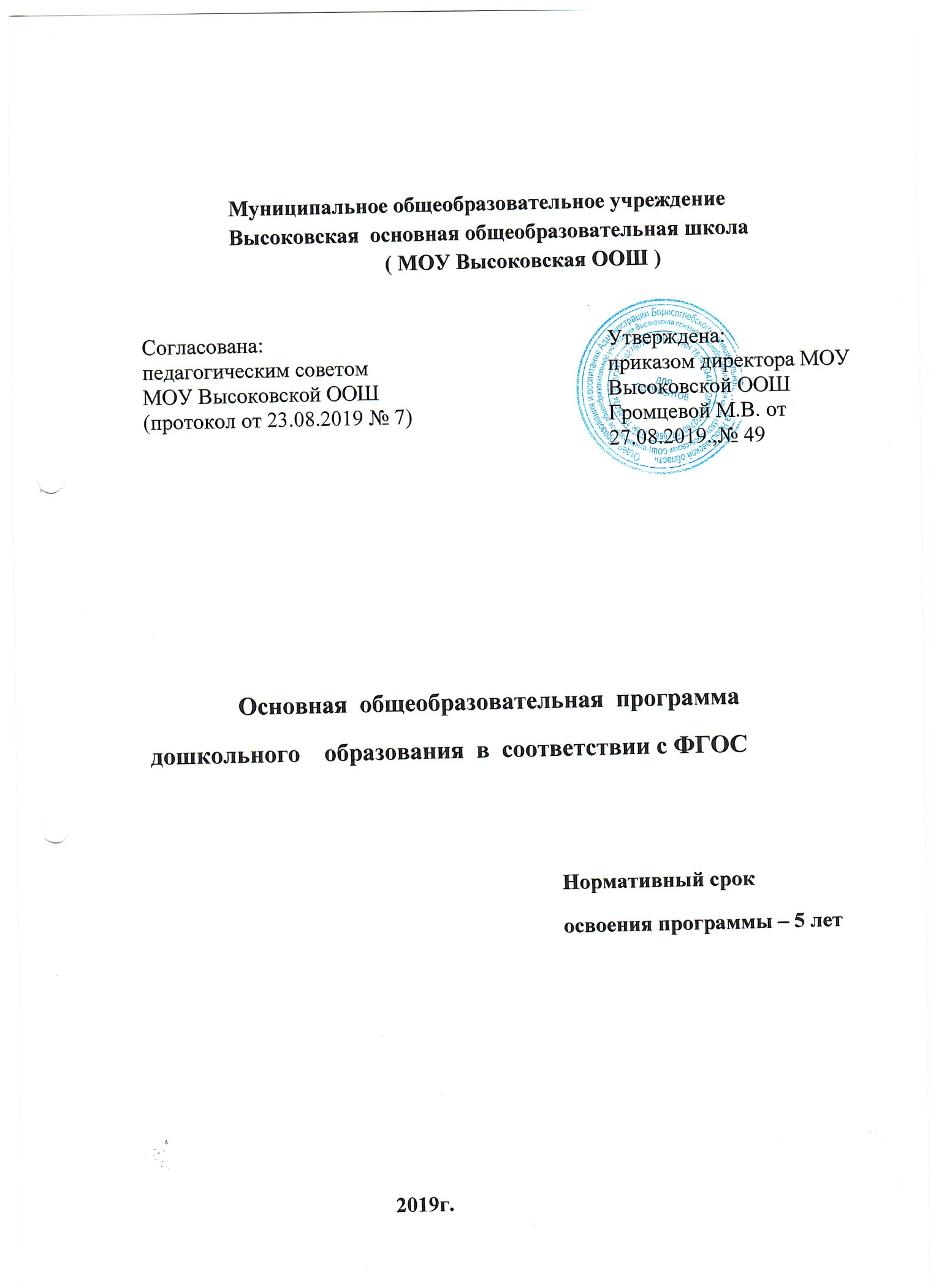 СТРУКТУРА ПРОГРАММЫЦелевой раздел1.1.Пояснительная записка:-цели и задачи реализации Программы;-принципы и подходы к формированию Программы;-значимые характеристики особенностей развития детей раннего и дошкольного возраста: общие сведения о коллективе детей, работников, родителей; характеристики особенностей детей.1.2. Планируемые результаты освоения Программы.Организационный раздел2.1. Организация жизнедеятельности детей:организация режима пребывания детей в образовательном учреждении;особенности реализации режимных моментов;физкультурно-оздоровительная работа;проектирование воспитательно-образовательного процесса;культурно-досуговая деятельность.2.2. Условия реализации программы:особенности организации развивающей предметно-пространственной среды;основные требования к организации среды;основные принципы организации среды;кадровые условия реализации программы2.4 Традиционные события, праздники, мероприятияСодержательный раздел.3.1. Возрастные особенности психофизического развития детей.3.2. Психолого-педагогические условия реализации программы.особенности общей организации образовательного пространства;роль педагога в организации психолого-педагогических условий;основные направления и формы работы с семьѐй.3.3.Содержание образования по пяти образовательным областям.Основные цели и задачиОбразовательная область «Социально-коммуникативное развитие»Образовательная область «Познавательное развитие».Образовательная область «Речевое развитие»Образовательная область «Художественно-эстетическое развитие»Образовательная область «Физическое развитие»Развитие игровой деятельности4.Часть формируемая участниками образовательного процесса« Приобщение к здоровому образу  жизни»ЦЕЛЕВОЙ РАЗДЕЛПОЯСНИТЕЛЬНАЯ ЗАПИСКАОсновная образовательная программа разработана в соответствии с федеральным государственным образовательным стандартом дошкольного образования (Приказ Министерства образования и науки РФ от 17 октября 2013 г. №1155)Закон РФ «Об образовании» от 29 декабря 2012года № 273-ФЗСанитарно-эпидемиологические требования к устройству, содержанию и организации режима работы дошкольных образовательных организаций. СанПиН 2.4.1.3049-13» (Постановление Главного государственного санитарного врача РФ от 15.05.2013 № 26);Приказ Министерства образования и науки РФ от 30.08.2013 г. № 1014«Об утверждении Порядка организации и осуществления образовательной деятельности по основным общеобразовательным программам - образовательным программам дошкольного образования»;Приказ Мин.обр.науки России от 17.10.2013 №1155 «Об утверждении федерального государственного образовательного стандарта дошкольного образования»Федеральный государственный образовательный стандарт дошкольного образования (зарегистрирован в Минюсте РФ 14 ноября 2013г № 30384) и на основе примерной основной общеобразовательной программы дошкольного образования «От рождения до школы» под ред. Н.Е Вераксы, Т.С. Комаровой, М.А. Васильевой (2014г). Образовательная программа предназначена для детей от 2 до 7лет (младшая и старшая разновозрастные группы) и рассчитана на 36 недель, что соответствует комплексно-тематическому планированию по программе «От рождения до школы» под ред. Н.Е. Вераксы, Т.С. Комаровой, М.А. Васильевой. Срок реализации программы 2019-2024 учебный год.Цели и задачи реализации ПрограммыЦели Программы —создание благоприятных условий для полноценногопроживания ребенком дошкольного детства, формирование основ базовой культуры личности, всестороннее развитие психических и физических качеств в соответствии с возрастными и индивидуальными особенностями, подготовка к жизни в современном обществе к обучению в школе, обеспечение безопасности жизнедеятельности дошкольника.Особое внимание в Программе уделяется развитию личности ребенка, сохранению и укреплению здоровья детей, а также воспитанию у дошкольников таких качеств, как:патриотизм;активная жизненная позиция;творческий подход в решении различных жизненных ситуаций;уважение к традиционным ценностям.Эти цели реализуются в процессе разнообразных видов детской деятельности: игровой, коммуникативной, трудовой, познавательно-исследовательской, продуктивной, музыкально-художественной, чтения.Задачи: - формировать представления о здоровом образе жизни через привитие культурно - гигиенических навыков, обучение уходу за своим телом, формирование элементарных представлений о строении собственного тела, назначении органов, выработку осознанного отношения к своему здоровью;воспитывать у детей любовь к матери, родному дому, своим близким, родной природе, родному селу.способствовать развитию познавательной активности – представления о людях, предметах, явления и пр.;развивать познавательно-исследовательскую деятельность, познавательные интересы детей, расширение опыта ориентировки в окружающем, сенсорное развитие, развивать любознательность и познавательную мотивацию; формировать познавательные действия, становление сознания; развивать воображение и творческую активность.Приоритетными направлениями в работе структурного подразделения по реализации основной общеобразовательной программы дошкольного образования являетсяПознавательно-речевоеХудожественно-эстетическое развитиеОбразовательный процесс осуществляется на русском языке.Принципы и подходы к формированию Программы	принцип	развивающего	образования,	целью	которогоявляется развитие ребенка;принципы научной обоснованности и практической применимости (соответствует основным положениям возрастной психологии и дошкольнойпедагогики, при этом имеет возможность реализации в массовой практике дошкольного образования);принцип критерия полноты, необходимости и достаточности (позволяет решать поставленные цели и задачи только на необходимом и достаточном материале, максимально приближаться к разумному "минимуму");принцип единства воспитательных, развивающих и обучающих целей и задач процесса образования детей дошкольного возраста, в процессе реализации которых формируются такие знания, умения и навыки, которые имеют непосредственное отношение к развитию детей дошкольного возраста;принцип интеграции образовательных областей в соответствии с возрастными возможностями и особенностями воспитанников, спецификой и возможностями образовательных областей;комплексно-тематический принцип построения образовательного процесса;предусматривает решение программных образовательных задач в совместной деятельности взрослого и детей, и самостоятельной деятельности детей не только в рамках непосредственно образовательной деятельности (на занятиях), но и при проведении режимных моментов в соответствии со спецификой дошкольного образования;предполагает построение образовательного процесса на адекватных возрасту формах работы с детьми. Основной формой работы с детьми дошкольного возраста и ведущим видом деятельности для них является игра.Основные подходы к формированию программыПрограмма сформирована на основе требований ФГОС, предъявляемых к структуре образовательной программы дошкольного образования и ее объему.Программа определяет содержание и организацию образовательной деятельности на уровне дошкольного образования.Программа обеспечивает развитие личности детей дошкольного возраста в различных видах общения и деятельности с учетом их возрастных, индивидуальных психологических и физиологических особенностей.Программа сформирована как программа психолого-педагогической поддержки позитивной социализации и индивидуализации, развития личности детей дошкольного возраста и определяет комплекс основных характеристик дошкольного образования (объем, содержание и планируемые результаты в виде целевых ориентиров дошкольного образования).1.2 ПЛАНИРУЕМЫЕ РЕЗУЛЬТАТЫ ОСВОЕНИЯ ПРОГРАММЫСпецифика дошкольного детства не позволяет требовать от ребенка дошкольного возраста достижения конкретных образовательных результатовобусловливает необходимость определения результатов освоения образовательной программы в виде целевых ориентиров.Целевые ориентиры образования в раннем возрасте:ребенок интересуется окружающими предметами и активно действует с ними; эмоционально вовлечен в действия с игрушками и другими предметами, стремится проявлять настойчивость в достижении результата своих действий;использует специфические, культурно фиксированные предметные действия, знает назначение бытовых предметов (ложки, расчески, карандаша и пр.) и умеет пользоваться ими. Владеет простейшими навыками самообслуживания; стремится проявлять самостоятельность в бытовом и игровом поведении;проявляет отрицательное отношение к грубости, жадностисоблюдает правила элементарной вежливостивладеет активной речью, включенной в общение; может обращаться с вопросами и просьбами, понимает речь взрослых; знает названия окружающих предметов и игрушек; речь становится полноценным средством общениястремится к общению с взрослыми и активно подражает им в движениях и действиях; появляются игры, в которых ребенок воспроизводит действия взрослого;проявляет интерес к сверстникам; наблюдает за их действиями и подражает им;проявляет интерес к окружающему миру природы, с интересом участвует в сезонных наблюденияхпроявляет интерес к стихам, песням и сказкам, рассматриванию картинки, стремится двигаться под музыку; эмоционально откликается на различные произведения культуры и искусства;с понимание следит за действиями героев кукольного театра, проявляет желание участвовать в театрализованных и сюжетно-ролевых играху ребенка развита крупная моторика, он стремится осваивать различные виды движения (бег, лазанье, перешагивание и пр.).Целевые ориентиры на этапе завершения дошкольного образованияРебенок овладевает основными культурными средствами, способами деятельности, проявляет инициативу и самостоятельность в разных видах деятельности — игре, общении, познавательно-исследовательской деятельности, конструировании и др.; способен выбирать себе род занятий, участников по совместной деятельности.Ребенок обладает установкой положительного отношения к миру, к разным видам труда, другим людям и самому себе, обладает чувством собственного достоинства; активно взаимодействует со сверстниками и взрослыми, участвует в совместных играх.Способен договариваться, учитывать интересы и чувства других, сопереживать неудачам и радоваться успехам других, адекватно проявляет свои чувства, в том числе чувство веры в себя, старается разрешать конфликты, сотрудничать и выполнять как лидерские, так и исполнительские функции в совместной деятельности. Умеет выражать и отстаивать свою позицию по разным вопросам.Понимает, что все люди равны вне зависимости от их социального происхождения, этнической принадлежности, религиозных и других верований, их физических и психических особенностей.Проявляет умение слышать других и стремление быть понятым другими.Ребенок обладает развитым воображением, которое реализуется в разных видах деятельности, и прежде всего в игре; владеет разными формами и видами игры, различает условную и реальную ситуации; умеет подчиняться разным правилам и социальным нормам. Умеет распознавать различные ситуации и адекватно их оценивать.Ребенок достаточно хорошо владеет устной речью, может выражать свои мысли и желания, использовать речь для выражения своих мыслей, чувств и желаний, построения речевого высказывания в ситуации общения, выделять звуки в словах, у ребенка складываются предпосылки грамотности.У ребенка развита крупная и мелкая моторика; он подвижен, вынослив, владеет основными движениями, может контролировать свои движения и управлять ими.Ребенок способен к волевым усилиям, может следовать социальным нормам поведения и правилам в разных видах деятельности, во взаимоотношениях со взрослыми и сверстниками, может соблюдать правила безопасного поведения и навыки личной гигиены.Ребенок проявляет ответственность за начатое дело, любознательность, задает вопросы взрослым и сверстникам, интересуется причинно-следственными связями, пытается самостоятельно придумывать объясненияявлениям	природы	и	поступкам	людей;	склонен	наблюдать,экспериментировать. Обладает начальными знаниями о себе, о природном и социальном мире, в котором он живет; знаком с произведениями детской литературы, обладает элементарными представлениями из области живой природы, естествознания, математики, истории и т.п.; способен к принятию собственных решений, опираясь на свои знания и умения в различных видах деятельности.Проявляет уважение к жизни и заботу об окружающей среде. Эмоционально отзывается на красоту окружающего мира, произведения народного и профессионального искусства (музыку, танцы, театральную деятельность, изобразительную деятельность и т. д.).Проявляет патриотические чувства, ощущает гордость за свою страну, ее достижения, имеет представление о ее географическом разнообразии, многонациональности, важнейших исторических событиях.Имеет первичные представления о себе, семье, традиционных семейных ценностях, включая традиционные  ориентации, проявляет уважение к своему и противоположному полу.Соблюдает элементарные общепринятые нормы, имеет первичные ценностные представления о том, «что такое хорошо и что такое плохо», стремится поступать хорошо; проявляет уважение к старшим и заботу о младших.Имеет начальные представления о здоровом образе жизни. Воспринимает здоровый образ жизни как ценности.Организационный разделПри организации режима учитываются сезонные особенности. Так в холодный период года прогулка сокращается. В теплый период годаувеличивается.	В	середине	занятий	статистического	характерарекомендуется	проводить	физкультминутки.	В	летние	месяцынепосредственно-образовательную деятельность проводят только художественно-эстетического и оздоровительного цикла. РЕЖИМ ДНЯ РАЗНОВОЗРАСТНОЙ ГРУППЫ8.00– 8.45 Приѐм и осмотр детей8.45 – 9.00 Утренняя гимнастика9.00 – 9.20 Завтрак9.20 – 9.30 Подготовка к  занятию9.30 – 9.55 занятие № 110.00-10.10 Второй завтрак10.10 – 10.40занятие  № 210.40 – 12.00 Прогулка (игры, наблюдения)12.00 – 12.10 Подготовка к обеду12.10 – 12.30 Обед12.30 – 15.00 Подготовка к дневному сну.Сон15.00 – 15.30 Подъѐм, воздушные, водные процедуры15.30 – 15.50 Полдник15.50 – 16.30 ООД по подгруппам16.30 – 18.00 Самостоятельная игровая деятельность детей.Вечерняя прогулка.  Уход детей домой.Особенности организации режимных моментовПри осуществлении режимных моментов необходимо учитывать индивидуальные особенности детей (длительность сна, вкусовые предпочтения, темп деятельности и т. д.). Чем ближе к индивидуальным особенностям ребенка режим детского сада, тем комфортнее он себя чувствует, тем лучше его настроение и выше активность.Прием пищи.Важно помнить, что дети едят с разной скоростью, поэтому надо дать им возможность принимать пищу в своем темпе.Недопустимо, чтобы дети сидели за столом в ожидании еды или после ее приема — это способствует утомлению.Прогулка.Прогулка является надежным средством укрепления здоровья детей и профилактики утомления. На прогулке они могут удовлетворить свою потребность в двигательной активности (в самостоятельных и организованных подвижных, спортивных играх и упражнениях). Недопустимо сокращать время прогулок.Ежедневное чтение.В режиме дня целесообразно выделить постоянноевремя для ежедневного чтения детям. Читать следует художественнуюлитературу, познавательные книги, детские иллюстрированные энциклопедии, рассказы для детей по истории и культуре родной страны и зарубежных стран. Чтение книг сопровождается обсуждением прочитанного. При этом нельзя превращать чтение в занятие — у ребенка всегда должен быть выбор: слушать или заниматься своими делами.Дневной сон.Правильное чередование сна и бодрствования способствует нормальной психической деятельности, особенно в дошкольном возрасте. Быстрому засыпанию и глубокому сну способствуют разнообразная активная деятельность детей во время бодрствования; спокойные занятия, снимающие перевозбуждение, перед отходом ко сну. В помещении, где спят дети, следует создать спокойную, тихую обстановку. Постоянный приток свежего воздуха в спальное помещение также способствует спокойному и глубокому сну.Формы проведения НОДМодель организации учебно-воспитательного процесса в детском саду на деньМладший дошкольный возраст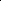 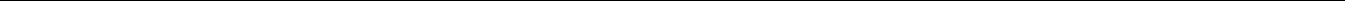 Старший дошкольный возрастКУЛЬТУРНО-ДОСУГОВАЯ ДЕЯТЕЛЬНОСТЬМладшая разновозрастная группа (от 2 до 4 лет).Отдых. Развивать культурно-досуговую деятельность детей по интересам.Обеспечивать каждому ребенку отдых (пассивный и активный), эмоциональное благополучие. Формировать умение занимать себя игрой.Развлечения. Показывать театрализованные представления.Организовыватьпрослушивание звукозаписей; просмотр мультфильмов. Проводить развлечения различной тематики (для закрепления и обобщения пройденного материала). Вызывать интерес к новым темам, стремиться к тому, чтобы дети получали удовольствие от увиденного и услышанного во время развлечения.Праздники.Приобщать детей к праздничной культуре.Отмечатьгосударственные праздники («Новый год», «Мамин день»).Содействовать созданию обстановки общей радости, хорошего настроения.Самостоятельная деятельность. Побуждать детей заниматьсяизобразительной деятельностью, рассматривать иллюстрации в книгах, играть в разнообразные игры; разыгрывать с помощью воспитателя знакомые сказки, обыгрывать народные песенки, потешки.Поддерживать желание детей петь, танцевать, играть с музыкальными игрушками. Создавать соответствующую среду для успешного осуществления самостоятельной деятельности детей.Старшая разновозрастная группаСтаршая подгруппа (от 4 до 6 лет)Отдых. Поощрять и развивать желание детей в свободное время заниматьсяинтересной самостоятельной деятельностью, любоваться красотой природных явлений: слушать пение птиц, шум дождя, музыку, мастерить, рисовать, музицировать и т. д. Формировать основы досуговой культуры (игры, чтение книг, рисование, лепка, конструирование, прогулки, походы и т. д.).Развлечения. Создавать условия для самостоятельной деятельности детей,отдыха и получения новых впечатлений, для проявления культурно-познавательных потребностей, интересов, запросов и предпочтений. Развивать интерес к познавательным развлечениям, знакомящим с традициями и обычаями народа, истоками культуры.Вовлекать детей в процесс подготовки разных видов развлечений; формировать желание участвовать в кукольном спектакле, музыкальных и литературных концертах; спортивных играх и т. д.Способствовать появлению спортивных увлечений, стремления заниматься спортом.Осуществлять	патриотическое	и	нравственное	воспитание.	Приобщать	кхудожественной	культуре.	Развивать	умение	и	желание	заниматьсяинтересным творческим делом(рисовать, лепить и т. д.).Праздники. Приобщать детей к праздничной культуре русского народа.Развивать желание принимать участие в праздниках. Формировать чувство сопричастности к событиям, которые происходят в детском саду, стране. Воспитывать любовь к Родине. Формировать у детей представления о будничных и праздничных днях. Вызывать эмоционально положительное отношение к праздникам, желание активно участвовать в их подготовке (украшение групповой комнаты, музыкального зала, участка детского сада и т. д.). Воспитывать внимание к окружающим людям, стремление поздравить их с памятными событиями, преподнести подарки, сделанные своими руками.Самостоятельная деятельность. Содействовать развитию индивидуальныхпредпочтений в выборе разнообразных видов деятельности, занятий различного содержания (познавательного, спортивного, художественного,трудового).. Создавать условия для развития индивидуальных способностейинтересов детей (наблюдения, экспериментирование, собирание коллекцийт. д.). Формировать умение и потребность организовывать свою деятельность, соблюдать порядок и чистоту. Развивать умение взаимодействовать со сверстниками, воспитателями и родителями.Формировать творческие наклонности каждого ребенка.Побуждать детей к самостоятельной организации выбранного вида деятельности.Развивать желание посещать студии эстетического воспитания и развития (в детском саду или в центрах творчества).Творчество. Развивать  художественные  наклонности  в  пении,рисовании,музицировании. Поддерживать увлечения детей разнообразной художественной и познавательной деятельностью.Подготовительная к школе подгруппа (от 6 до 7 лет)Отдых. Приобщать детей к интересной и полезной деятельности(игры,спорт, рисование, лепка, моделирование, слушание музыки, просмотр мультфильмов, рассматривание книжных иллюстраций и т. д.).Развлечения. Формировать стремление активно участвовать в развлечениях,общаться, быть доброжелательными и отзывчивыми; осмысленно использовать приобретенные знания и умения в самостоятельной деятельности.Развивать творческие способности, любознательность, память, воображение, умение правильно вести себя в различных ситуациях.Расширять представления об искусстве, традициях и обычаях народов России, закреплять умение использовать полученные навыки и знания в жизни.Праздники. Расширять представления детей о международных игосударственных праздниках. Развивать чувство сопричастности к народным торжествам. Привлекать детей к активному, разнообразному участию в подготовке к празднику и его проведении.Воспитывать чувство удовлетворения от участия в коллективной предпраздничной деятельности. Формировать основы праздничной культуры.Самостоятельная деятельность. Предоставлять детям возможности дляпроведения опытов с различными материалами (водой, песком, глиной и т. п.); для наблюдений за растениями, животными, окружающей природой. Развивать умение играть в настольно-печатные и дидактические игры.Поддерживать желание дошкольников показывать свои коллекции (открытки, фантики и т. п.), рассказывать об их содержании.Формировать умение планировать и организовывать свою самостоятельную деятельность, взаимодействовать со сверстниками и взрослыми.Творчество. Совершенствовать самостоятельную музыкально-художественную и познавательную деятельность. Формировать потребность творчески проводить свободное время в социально значимых целях, занимаясь различной деятельностью: музыкальной, изобразительной, театральной и др.2.2. УСЛОВИЯ РЕАЛИЗАЦИИ ПРОГРАММЫОрганизация предметно-пространственной среды. Основные требования к организации среды.Развивающая предметно-пространственная среда должна обеспечивает реализацию различных образовательных программ; учет национально-культурных, климатических условий, в которых осуществляется образовательная деятельность; учет возрастных особенностей детей.Развивающая предметно-пространственная среда дошкольной организации должна быть:содержательно-насыщенной, развивающей;трансформируемой;полифункциональной;вариативной;доступной;безопасной;здоровье - сберегающей;эстетически-привлекательной.Основные принципы организации среды.Оборудование помещений дошкольного учреждения должно быть безопасным, здоровье - сберегающим, эстетически привлекательным и развивающим. Мебель должна соответствовать росту и возрасту детей, игрушки — обеспечивать максимальный для данного возраста развивающий эффект.Развивающая предметно-пространственная среда должна быть насыщенной, пригодной для совместной деятельности взрослого и ребенка самостоятельной деятельности детей, отвечающей потребностям детского возраста.Пространство группы следует организовывать в виде хорошо разграниченных зон («центры», «уголки», «площадки»), оснащенных большим количеством развивающих материалов (книги, игрушки, материалы для творчества, развивающее оборудование и пр.). Все предметы должны быть доступны детям.качестве центров развития могут выступать:• уголок для сюжетно-ролевых игр;• уголок ряжения (для театрализованных игр);• книжный уголок;• зона для настольно-печатных игр;• выставка (детского рисунка, детского творчества, изделий народных мастеров и т. д.);• уголок природы (наблюдений за природой);• спортивный уголок;• уголки для разнообразных видов самостоятельной деятельности детей — конструктивной, изобразительной, музыкальной и др.;• игровой уголок (с игрушками, строительным материалом).Развивающая предметно-пространственная среда должна выступать как динамичное пространство, подвижное и легко изменяемое.Кадровые условия реализации программыПрофессиональные обязанности педагогов дошкольного образования     В соответствии с Федеральным законом от 29.12.2012 г. № 273-ФЗ «Об образовании в Российской Федерации, глава 5, статья 48, педагогические работники ДОО обязаны:осуществлять свою деятельность на высоком профессиональном уровне, обеспечивать в полном объеме реализацию Программы;соблюдать правовые, нравственные и этические нормы, следовать требованиям профессиональной этики;уважать честь и достоинство воспитанников и других участников образовательных отношений;развивать у воспитанников познавательную активность, самостоятельность, инициативу, творческие способности;формировать гражданскую позицию, способность к труду и жизни в условиях современного мира, формировать культуру здорового и безопасного образа жизни;применять педагогически обоснованные и обеспечивающие высокое качество образования формы, методы обучения и воспитания;учитывать особенности психофизического развития детей и состояние их здоровья, взаимодействовать при необходимости с медицинскими организациями3.СОДЕРЖАТЕЛЬНЫЙ РАЗДЕЛ3.1 Возрастные особенности психофизического развития детей Младшая разновозрастная группа (от 2 до 4 лет  Изобразительная деятельность ребенка зависит от представлений о предметеБольшое значение для развития мелкой моторики имеет лепкаСпособен установить некоторые скрытые связи и отношения между предметамиОни скорее играют рядом, чем активно вступают во взаимодействиеПоложение ребенка в группе сверстников во многом определяется мнением воспитателяПоложение ребенка еще ситуативное взрослый выступает в качестве не только объекта для подражания, но и образца, регулирующего собственную активность ребенкаПродолжает развиваться понимание речиНачинает понимать не только инструкции, но и рассказ взрослыхРечь становится средством общения ребенка со сверстникамиВ середине третьего года широко используются действия с предметами – заместителямиСпособен сформулировать намерение изобразить какой-либо предметСовершенствуется слуховое восприятие, прежде всего фонематический слухНачинает складываться произвольность поведенияСтаршая разновозрастная группа (от 4 до 7 лет)Овладевают обобщенным способом обследования образцаКонструктивная деятельность может осуществляться на основе схемыПродолжают совершенствоваться обобщения, что является основой словесно-логического мышленияВоображение будет активно развиваться лишь при условии проведения специальной работы по его активизацииПодготовительная к школе подгруппа (от 6-до 7 лет)Игровые действия становятся более сложнымиРисунки приобретают все более детализированный характер, обогащается их цветовая гаммаСпособен выполнять различные по степени сложности постройки как по собственному замыслу, так и по условиямМогут освоить сложные формы сложения из листа бумаги, важен для углубления их пространственных представленийПродолжает развиваться внимание, оно становится произвольнымПродолжает развиваться речь3.2 Формы, способы и средства реализации ООП ДООсобенности общей организации образовательного пространстваСистема дошкольного образования нацелена на то, чтобы у ребенка развивались игра и познавательная активность. В ДОО созданы условия для проявления таких качеств, как: инициативность, жизнерадостность, любопытство и стремление узнавать новое.Правильная организация образовательной среды стимулирует развитие уверенности в себе, оптимистического отношения к жизни, формирует познавательные интересы, поощряет готовность к сотрудничеству и поддержку другого в трудной ситуации, то есть обеспечивает успешную социализацию ребенка и становление его личности.Роль педагога в организации психолого-педагогических условийОбеспечение эмоционального благополучия ребенкаОбеспечение эмоционального благополучия ребенка достигается за счет уважения к его индивидуальности, чуткости к его эмоциональному состоянию, поддержки его чувства собственного достоинства.Создание атмосферы принятия, в которой каждый ребенок чувствует, что его ценят и принимают таким, какой он есть; могут выслушать его и понять.Особенности организации предметно-пространственной средыДля обеспечения эмоционального благополучия детей обстановка в детском саду должна быть располагающей, почти домашней. Все помещения детского сада, предназначенные для детей, должны быть художественно - эстетически оформлены и оборудованы так, чтобы ребенок чувствовал себя комфортно и свободно, уютно и уверенно.Среда должна быть вариативной, состоять из различных площадок. Предметно-пространственная среда должна меняться в соответствии с интересами и проектами детей не реже, чем один раз в несколько недель.Игровое оборудование должно быть разнообразным и легко трансформируемым. Дети должны иметь возможность участвовать в создании и обновлении игровой среды. Возможность внести свой вклад в ее усовершенствование должны иметь и родителиСреда должна быть насыщенной, предоставлять ребенку возможность для активного исследования и решения задач, содержать современные материалы (конструкторы, материалы для формирования сенсорики, наборы для экспериментирования и пр.).Образовательная среда должна обеспечивать наличие необходимых материалов, возможность заниматься разными видами деятельности: живописью, рисунком, игрой на музыкальных инструментах, пением, конструированием, актерским мастерством, танцем, различными видами ремесел, поделками по дереву, из глины и пр.Среда должна стимулировать физическую активность детей, присущее им желание двигаться, познавать, побуждать к подвижным играм. В ходе подвижных игр, в том числе спонтанных, дети должны иметь возможность использовать игровое и спортивное оборудование. Игровая площадка должна предоставлять условия для развития крупной моторики.Взаимодействие детского сада с семьейВзаимодействие с семьей строится по образовательным областям:Физическое развитие:«Здоровье»: беседы с родителями о факторах, влияющих на физическое развитие ребенка, ознакомление родителей с оздоровительными мероприятиями, проводимыми в детском саду.«Физическая культура»: стимулирование двигательной активности ребенка совместными спортивными занятиями, совместное чтение литературы, посвященной спорту, привлекать родителей к участию в совместных с детьми физкультурных праздниках.Социально-коммуникативное развитие:«Безопасность»: Показать родителям значение развития экологического сознания как условия всеобщей выживаемости природы, семьи, отдельного человека, всего человечества, знакомить родителей с опасными для здоровья ребенка ситуациями.«Социализация»: Знакомить родителей с достижениями и трудностями общественного воспитания в детском саду, создавать у родителей мотивацию к сохранению семейных традиций и зарождению новых.«Труд»: Изучение традиции трудового воспитания, сложившиеся и развивающиеся в семьях воспитанников. Знакомство родителей с возможностями трудового воспитания в семье и детском саду; показывать необходимость навыков самообслуживания, помощи взрослым, наличия у ребенка домашних обязанностей. Привлекать внимание родителей к различным формам совместной с детьми трудовой деятельности в детском саду и дома, способствующей формированию взаимодействия взрослых с детьми, возникновению чувства единения, радости, гордости за результаты общего труда.Познавательное развитие:«Познание»: Обращать внимание родителей на возможности интеллектуального развития ребенка в семье и детском саду. Ориентирование родителей на развитие у ребенка потребности к познанию, общению со взрослыми и сверстников, на ценность детских вопросов. Побуждать находить на них ответы посредством совместных с ребенком наблюдений, экспериментов, размышлений, чтения художественной и познавательной литературы, просмотра художественных, документальных видеофильмов. Привлекать родителей к совместной с детьми исследовательской, проектной и продуктивной деятельности в детском садуи дома, способствующей возникновению познавательной активности. Проводить совместные с семьей конкурсы, игры-викторины.Речевое развитие«Развитие речи»: Изучать особенности общения взрослых с детьми в семье. Обращать внимание родителей на возможности развития коммуникативной сферы ребенка в семье и детском саду. Рекомендовать родителям использовать каждую возможность для общения с ребенком, поводом для которого могут стать любые события и связанные с ними эмоциональные состояния, достижения и трудности ребенка в развитии взаимодействия с миром.«Чтение художественной литературы»: Показывать родителям ценность домашнего чтения, выступающего способом развития пассивного и активного словаря ребенка, словесного творчества. Рекомендовать родителям произведения, определяющие круг семейного чтения в соответствии свозрастными и индивидуальными особенностями ребенка. Показывать методы и приемы ознакомления ребенка с художественной литературой. Привлекать родителей к проектной деятельности (особенно на стадии оформления альбомов, газет, журналов, книг, проиллюстрированных вместе с детьми). Побуждать поддерживать детское сочинительствоХудожественно-эстетическое развитие«Художественное творчество»: Знакомить с возможностями детского сада, а также близлежащих учреждений дополнительного образования и культуры в художественном воспитании детей. Поддерживать стремление родителей развивать художественную деятельность детей в детском саду и дома; организовывать выставки семейного художественного творчества, выделяя творческие достижения взрослых и детей.«Музыка»: Знакомить родителей с возможностями детского сада. Раскрывать возможности музыки как средства благоприятного "воздействия на психическое здоровье ребенка. Привлекать родителей к разнообразным формам совместной музыкально-художественной деятельности с детьми в детском саду.Формы взаимодействия с семьей3.2. Содержание психолого-педагогической работы по освоению детьми образовательных областейОбразовательный процесс, структурного подразделения государственного бюджетного общеобразовательного учреждения Ярославской области основной общеобразовательной школы с. Высоково Борисоглебского муниципального района построен в  соответствии с основнойобразовательной программой на основе примерной основной общеобразовательной программы дошкольного образования «От рождения до школы» под ред. Н.Е Вераксы, Т.С. Комаровой, М.А. Васильевой.Образовательная область «Социально-коммуникативное развитие»Цель: Позитивная социализация детей дошкольного возраста, приобщение детей к социокультурным нормам, традициям семьи, общества и государства.Задачи:1.Социализация, развитие общения, нравственное воспитание.Усвоение норм и ценностей, принятых в обществе, воспитание моральных инравственных качеств ребенка, формирование умения правильно оценивать свои поступки и поступки сверстников.Развитие общения и взаимодействия ребенка с взрослыми и сверстниками, развитие социального и эмоционального интеллекта, эмоциональной отзывчивости, сопереживания, уважительного и доброжелательного отношения к окружающим.Формирование готовности детей к совместной деятельности, развитие умения договариваться, самостоятельно разрешать конфликты со сверстниками.2.Ребенок в семье и сообществе, патриотическое воспитание.Формирование образа Я, уважительного отношения и чувства принадлежности ксвоей семье и к сообществу детей и взрослых в организации; формирование гендерной, семейной, гражданской принадлежности; воспитание любви к Родине, гордости за ее достижения, патриотических чувств.3.Самообслуживание, самостоятельность, трудовое воспитание.Развитие навыков самообслуживания; становление самостоятельности, целенаправленности и само регуляции собственных действий.Воспитание культурно-гигиенических навыков.Формирование позитивных установок к различным видам труда и творчества, воспитание положительного отношения к труду, желания трудиться.Воспитание ценностного отношения к собственному труду, труду других людей и его результатам.Формирование умения ответственно относиться к порученному заданию (умение и желание доводить дело до конца, стремление сделать его хорошо).Формирование первичных представлений о труде взрослых, его роли в обществе и жизни каждого человека.4.Формирование основ безопасности.Формирование первичных представлений о безопасном поведении в быту, социуме, природе.Воспитание осознанного отношения к выполнению правил безопасности.Формирование осторожного и осмотрительного отношения к потенциально опасным для человека и окружающего мира природы ситуациям.Формирование представлений о некоторых типичных опасных ситуациях и способах поведения в них.Формирование элементарных представлений о правилах безопасности дорожного движения; воспитание осознанного отношения к необходимости выполнения этих правил.Социализация, развитие общения, нравственное воспитаниеМладшая разновозрастная группа (от 2 до 4 лет)Формировать у детей опыт поведения в среде сверстников, воспитывать чувство симпатии к ним. Способствовать накоплению опыта доброжелательных взаимоотношений со сверстниками, воспитывать эмоциональную отзывчивость (обращать внимание детей на ребенка, проявившего заботу о товарище, поощрять умение пожалеть, посочувствовать), уверенность в том, что его, как и всех детей, любят, о нем заботятся; проявлять уважительное отношение к интересам ребенка, его нуждам, желаниям, возможностям, доброжелательное отношение друг к другу, умение делиться с товарищем, опыт правильной оценки хороших и плохих поступков, элементарные представления о том, что хорошо и что плохо.Воспитывать отрицательное отношение к грубости, жадности; развивать умение играть не ссорясь, помогать друг другу и вместе радоваться успехам, красивым игрушкам, элементарные навыки вежливого обращения: здороваться, прощаться, обращаться с просьбой спокойно, употребляя слова «спасибо» и «пожалуйста». Формировать умение спокойно вести себя в помещении и на улице: не шуметь, не бегать, выполнять просьбу взрослого, внимательное отношение и любовь к родителям и близким людям. Приучать детей не перебивать говорящего взрослого, формировать умение подождать, если взрослый занят.Закреплять навыки организованного поведения в детском саду, дома, на улице.Старшая разновозрастная группа (от 4 до 7 лет)Способствовать формированию личностного отношения ребенка к соблюдению (и нарушению) моральных норм: взаимопомощи, сочувствия обиженному и несогласия с действиями обидчика; одобрения действий того, кто поступил справедливо, уступил по просьбе сверстника.Воспитывать дружеские взаимоотношения между детьми; привычку сообща играть, трудиться, заниматься; стремление радовать старших хорошими поступками; умение самостоятельно находить общие интересные занятия, уважительное отношение к окружающим; скромность, отзывчивость, желание быть справедливым, сильным и смелым; учить испытывать чувство стыда за неблаговидный поступок.Учить заботиться о младших, помогать им, защищать тех, кто слабее.Формировать такие качества, как сочувствие, отзывчивость, умение оценивать свои поступки и поступки сверстников.Развивать стремление детей выражать свое отношение к окружающему, самостоятельно находить для этого различные речевые средства.Расширять представления о правилах поведения в общественных местах; об обязанностях в группе детского сада, дома.Учить коллективным играм, правилам добрых взаимоотношений.Напоминать детям о необходимости здороваться, прощаться, называть работников дошкольного учреждения по имени и отчеству, не вмешиваться в разговор взрослых, вежливо выражать свою просьбу, благодарить за оказанную услугу.Побуждать к использованию в речи фольклора (пословицы, поговорки, потешки и др.).Показать значение родного языка в формировании основ нравственности.Подготовительная к школе подгруппа (от 6 до 7 лет)Воспитывать дружеские взаимоотношения между детьми, развивать умение самостоятельно объединяться для совместной игры и труда, заниматься самостоятельно выбранным делом, договариваться, помогать друг другу; организованность, дисциплинированность, коллективизм, уважение к старшим, заботливое отношение к малышам, пожилым людям; учить помогать им, уважительное отношение к окружающим.Формировать такие качества, как сочувствие, отзывчивость, справедливость, скромность, умение слушать собеседника, не перебивать без надобности, умение спокойно отстаивать свое мнение.Расширять представления детей об их обязанностях, прежде всего в связи с подготовкой к школе. Формировать интерес к учебной деятельности и желание учиться в школе.Развивать волевые качества: умение ограничивать свои желания, выполнять установленные нормы поведения, в своих поступках следовать положительному примеру.Обогащать словарь формулами словесной вежливости (приветствие, прощание, просьбы, извинения).Ребенок в семье и сообществе, патриотическое воспитаниеМладшая группа (от 2 до 4 лет)Образ Я.Постепенно формировать образ Я. Сообщать детям разнообразные, касающиеся непосредственно их сведения (ты мальчик, у тебя серые глаза, ты любишь играть и т. п.), в том числе сведения о прошлом (не умел ходить, говорить; ел из бутылочки) и о происшедших с ними изменениях (сейчас умеешь правильно вести себя за столом, рисовать, танцевать; знаешь «вежливые» слова). Формировать у каждогоребенка уверенность в том, что взрослые любят его, как и всех остальных детей.Семья.Воспитывать внимательное отношение к родителям, близким людям. Поощрятьумение называть имена членов своей семьи. Беседовать с ребенком о членах его семьи (как зовут, чем занимаются, как играют с ребенком и пр.).Детский сад.Развивать представления о положительных сторонах детского сада, его общности с домом (тепло, уют, любовь и др.) и отличиях от домашней обстановки (больше друзей, игрушек, самостоятельности и т. д.).Обращать внимание детей на то, в какой чистой, светлой комнате они играют, как много в ней ярких, красивых игрушек, как аккуратно заправлены кроватки.На прогулке обращать внимание детей на красивые растения, оборудование участка, удобное для игр и отдыха.Развивать умение ориентироваться в помещении группы, на участке.Вовлекать детей в жизнь группы, воспитывать стремление поддерживать чистоту и порядок в группе, формировать бережное отношение к игрушкам, книгам, личным вещам и пр. Формировать чувство общности, значимости каждого ребенка для детского сада.Формировать уважительное отношение к сотрудникам детского сада (музыкальный руководитель, медицинская сестра, заведующая, старший воспитатель и др.), ихтруду; напоминать их имена и отчества.Родная страна.Формировать интерес к малой родине и первичные представления о ней: напоминать детям название города (поселка), в котором они живут; побуждать рассказывать о том, где они гуляли в выходные дни (в парке, сквере, детском городке) и пр.Старшая разновозрастная группа (от 4 до 7 лет)Образ Я.Формировать представления о росте и развитии ребенка, его прошлом, настоящем и будущем («я был маленьким, я расту, я буду взрослым»).Формировать первичные представления детей об их правах и обязанностях в группе детского сада, дома, на улице, на природе.Формировать у каждого ребенка уверенность в том, что он хороший, что его любят.Расширять представления ребенка об изменении позиции в связи с взрослением (ответственность за младших, уважение и помощь старшим, в том числе пожилым людям и т. д.).Через символические и образные средства углублять представления ребенка о себе в прошлом, настоящем и будущемСемья.Углублять представления детей о семье, ее членах, ее истории. Дать первоначальные представления о родственных отношениях (сын, мама, папа, дочь и т. д.).Углублять представления ребенка о семье и; о том, где работают родители, как важен для общества их труд.Интересоваться тем, какие обязанности по дому есть у ребенка (убирать игрушки,помогать накрывать на стол и т. п.). Поощрять посильное участие детей в подготовке различных семейных праздников. Приучать к выполнению постоянных обязанностей по дому.Детский сад.Продолжать знакомить детей с детским садом и его сотрудниками.Совершенствовать умение свободно ориентироваться в помещениях детского сада. Закреплять навыки бережного отношения к вещам, учить использовать их по назначению, ставить на место.Продолжать формировать интерес к ближайшей окружающей среде: к детскому саду, дому, где живут дети, участку детского сада и др.Обращать внимание на своеобразие оформления разных помещений.Развивать умение замечать изменения в оформлении помещений, учить объяснять причины таких изменений; высказывать свое мнение по поводу замеченных перемен, вносить свои предложения о возможных вариантах оформления.Знакомить с традициями детского сада.Закреплять представления ребенка о себе как о члене коллектива, развивать чувство общности с другими детьми.Привлекать к обсуждению и посильному участию в оформлении группы, к созданию ее символики и традиций. Привлекать к оформлению групповой комнаты, зала к праздникам.Расширять представления ребенка о себе как о члене коллектива, формировать активную жизненную позицию через участие в совместной проектной деятельности, взаимодействие с детьми других возрастных групп, посильное участие в жизни дошкольного учреждения. Приобщать к мероприятиям, которыепроводятся в детском саду, в том числе и совместно с родителями (спектакли, спортивные праздники и развлечения, подготовка выставок детских работ).Родная страна.Продолжать воспитывать любовь к родному краю; рассказывать детям о самых красивых местах родного города (поселка), его достопримечательностях.Расширять представления о малой Родине. Рассказывать детям о достопримечательностях, культуре, традициях родного края; о замечательных людях, прославивших свой край.Расширять представления детей о родной стране, о государственных праздниках (8 Марта, День защитника Отечества, День Победы, Новый год и т. д.).Воспитывать любовь к Родине.Формировать представления о том, что Российская Федерация (Россия) — огромная многонациональная страна.Рассказывать детям о том, что Москва — главный город, столица нашей Родины. Познакомить с флагом и гербом России, мелодией гимна.Расширять представления детей о Российской армии.Воспитывать уважение к защитникам отечества.Рассказывать о трудной, но почетной обязанности защищать Родину, охранять ее спокойствие и безопасность; о том, как в годы войн храбро сражались и защищали нашу страну от врагов прадеды, деды, отцы.Рассматривать с детьми картины, репродукции, альбомы с военной тематикой.Подготовительная к школе группа (от 6 до 7 лет)Образ Я.Развивать представление о временной перспективе личности, об изменении позиции человека с возрастом (ребенок посещает детский сад, школьник учится, взрослый работает, пожилой человек передает свой опыт другим поколениям).Углублять представления ребенка о себе в прошлом, настоящем и будущем.Закреплять традиционные гендерные представления, продолжатьРазвивать в мальчиках и девочках качества, свойственные их полу.Семья.Расширять представления детей об истории семьи в контексте истории родной страны (роль каждого поколения в разные периоды истории страны).Рассказывать детям о воинских наградах дедушек, бабушек, родителей.Закреплять знание домашнего адреса и телефона, имен и отчеств родителей, ихпрофессий.Детский сад.Продолжать расширять представления о ближайшей окружающей среде (оформление помещений, участка детского сада, парка, сквера).Учить детей выделять радующие глаз компоненты окружающей среды (окраска стен, мебель, оформление участка и т. п.).Привлекать детей к созданию развивающей среды дошкольного учреждения (мини-музеев, выставок, библиотеки, конструкторских мастерских и др.); формировать умение эстетически оценивать окружающую среду, высказывать оценочные суждения, обосновывать свое мнение.Формировать у детей представления о себе как об активном члене коллектива: через участие в проектной деятельности, охватывающей детей младших возрастных групп и родителей; посильном участии в жизни дошкольного учреждения (адаптация младших дошкольников, подготовка к праздникам,выступлениям, соревнованиям в детском саду и за его пределами и др.).Родная страна.Расширять представления о родном крае.Продолжать знакомить с достопримечательностями региона, в котором живут дети.На основе расширения знаний об окружающем воспитывать патриотические и интернациональные чувства, любовь к Родине.Углублять и уточнять представления о Родине — России. Поощрять интерес детей к событиям, происходящим в стране, воспитывать чувство гордости за ее достижения.Закреплять знания о флаге, гербе и гимне России (гимн исполняется во время праздника или другого торжественного события; когда звучит гимн, все встают, а мужчины и мальчики снимают головные уборы).Развивать представления о том, что Российская Федерация (Россия) — огромная, многонациональная страна.Воспитывать уважение к людям разных национальностей и их обычаям.Расширять представления о Москве — главном городе, столице России.Расширять знания о государственных праздниках. Рассказывать детям о Ю. А. Гагарине и других героях космоса.Углублять знания о Российской армии. Воспитывать уважение к защитникам Отечества, к памяти павших бойцов (возлагать с детьми цветы к обелискам, памятникам и т. д.).Самообслуживание, самостоятельность трудовое воспитаниеМладшая группа (от 2 до 4 лет)Воспитание культурно-гигиенических навыков.Совершенствовать культурно-гигиенические навыки, формировать простейшие навыки поведения во время еды, умывания.Приучать детей следить за своим внешним видом; учить правильно пользоваться мылом, аккуратно мыть руки, лицо, уши; насухо вытираться после умывания, вешать полотенце на место, пользоваться расческой и носовым платком.Формировать элементарные навыки поведения за столом: умение правильно пользоваться столовой и чайной ложками, вилкой, салфеткой; не крошить хлеб,пережевывать пищу с закрытым ртом, не разговаривать с полным ртом.Самообслуживание.Учить детей одеваться и раздеваться в определенном порядке; снимать одежду, обувь (расстегивать пуговицы спереди, застежки на липучках); в определенном порядке аккуратно складывать снятую одежду. Приучать к опрятности.Воспитывать навыки опрятности, умение замечать непорядок в одежде и устранятьего при небольшой помощи взрослых.Общественно-полезный труд.Привлекать детей к выполнению простейших трудовых действий: совместно с взрослым и под его контролем расставлять хлебницы (без хлеба), салфетницы, раскладывать ложки и пр.Побуждать детей к самостоятельному выполнению элементарных поручений: готовить материалы к занятиям (кисти, доски для лепки и пр.), после игры убирать на место игрушки, строительный материал.Приучать поддерживать порядок в игровой комнате, по окончании игр расставлять игровой материал по местам.Во второй половине года начинать формировать у детей умения, необходимые при дежурстве по столовой (помогать накрывать стол к обеду: раскладывать ложки,расставлять хлебницы (без хлеба), тарелки, чашки и т. п.)Труд в природе.Воспитывать желание участвовать в уходе за растениями и животными в уголке природы и на участке: с помощью взрослого кормить рыб, птиц, поливать комнатные растения, растения на грядках, сажать лук, собирать овощи, расчищатьдорожки от снега, счищать снег со скамеек.Уважение к труду взрослых.Поощрять интерес детей к деятельности взрослых. Обращать внимание на то, что и как делает взрослый (как ухаживает за растениями (поливает) и животными (кормит); как дворник подметает двор, убирает снег; как столяр чинит беседку и т.д.), зачем он выполняет те или иные действия. Учить узнавать и называть некоторые трудовые действия (помощник воспитателя моет посуду, приносит еду, меняет полотенца).Формировать положительное отношение к труду взрослых. Рассказывать детям о понятных им профессиях (воспитатель, помощник воспитателя, музыкальный руководитель, врач, продавец, повар, шофер, строитель), расширять и обогащать представления о трудовых действиях, результатах труда.Воспитывать уважение к людям знакомых профессий. Побуждать оказывать помощь взрослым, воспитывать бережное отношение к результатам их труда.Старшая разновозрастная группа (от 4 до 7лет)Культурно-гигиенические навыки.Формировать у детей привычку следить за чистотой тела, опрятностью одежды, прически; самостоятельно чистить зубы, умываться, по мере необходимости мыть руки.следить за чистотой ногтей; при кашле и чихании закрывать рот и нос платком.Воспитывать привычку самостоятельно умываться, мыть руки с мылом перед едой, по мере загрязнения, после пользования туалетом.Закреплять умение пользоваться расческой, носовым платком; при кашле и чихании отворачиваться, прикрывать рот и нос носовым платком.Совершенствовать навыки аккуратного приема пищи: умение брать пищу понемногу, хорошо пережевывать, есть бесшумно, правильно пользоваться столовыми приборами (ложка, вилка), салфеткой, полоскать рот после еды.Самообслуживание.Совершенствовать умение самостоятельно одеваться, раздеваться.Приучать аккуратно складывать и вешать одежду, с помощью взрослого приводить ее в порядок (чистить, просушивать).Воспитывать стремление быть аккуратным, опрятным.Воспитывать умение самостоятельно и своевременно готовить материалы и пособия к занятию, учить самостоятельно раскладывать подготовленные воспитателем материалы для занятий, убирать их, мыть кисточки, розетки длякрасок, палитру, протирать столы.Общественно-полезный труд.Воспитывать у детей положительное отношение к труду, желание трудиться. Формировать ответственное отношение к порученному заданию (умение и желание доводить дело до конца, стремление сделать его хорошо).Разъяснять детям значимость их труда.Воспитывать желание участвовать в совместной трудовой деятельности.Формировать необходимые умения и навыки в разных видах труда.Воспитывать самостоятельность и ответственность, умение доводить начатое дело до конца.Воспитывать умение выполнять индивидуальные и коллективные поручения, понимать значение результатов своего труда для других; формировать умение договариваться с помощью воспитателя о распределении коллективной работы, заботиться о своевременном завершении совместного задания.Поощрять инициативу в оказании помощи товарищам, взрослым.Приучать детей самостоятельно поддерживать порядок в групповой комнате и на участке детского сада: убирать на место строительный материал, игрушки; помогать воспитателю, подклеивать книги, коробки.Учить детей самостоятельно выполнять обязанности дежурных по столовой: аккуратно расставлять хлебницы, чашки с блюдцами, глубокие тарелки, ставить салфетницы, раскладывать столовые приборы (ложки, вилки, ножи).Развивать творчество и инициативу при выполнении различных видов труда.Знакомить детей с наиболее экономными приемами работыВоспитывать культуру трудовой деятельности, бережное отношение к материалам и инструментам.Учить оценивать результат своей работы (с помощью взрослого).Воспитывать дружеские взаимоотношения между детьми; привычку играть, трудиться, заниматься сообща.Развивать желание помогать друг другу.Формировать у детей предпосылки (элементы) учебной деятельности. Труд в природе.Поощрять желание выполнять различные поручения, связанные с уходом за животными и растениями в уголке природы; обязанности дежурного в уголке природы (поливать комнатные растения, рыхлить почву и т. д.).Привлекать детей к помощи взрослым и посильному труду в природе: осенью — к уборке овощей на огороде, сбору семян, пересаживанию цветущих растений из грунта в уголок природы; зимой — к сгребанию снега к стволам деревьев икустарникам, выращиванию зеленого корма для птиц и животных (обитателей уголка природы), посадке корнеплодов, к созданию фигур и построек из снега; весной — к посеву семян овощей, цветов, высадке рассады; летом — к рыхлению почвы, поливке грядок и клумб.Приобщать детей к работе по выращиванию зелени для корма птицам в зимнее время; к подкормке зимующих птиц.Формировать   стремление   помогать   воспитателю   приводить   в   порядокиспользуемое в трудовой деятельности оборудование (очищать, просушивать, относить в отведенное место).Уважение к труду взрослых.Знакомить детей с профессиями близких людей, подчеркивая значимость их трудаРасширять представления детей о труде взрослых, результатах труда, его общественной значимости.Формировать бережное отношение к тому, что сделано руками человека.Прививать детям чувство благодарности к людям за их труд.Подготовительная к школе группа (от 6 до 7 лет)Культурно-гигиенические навыки.Воспитывать привычку быстро и правильно умываться, насухо вытираться, пользуясь индивидуальным полотенцем, правильно чистить зубы, полоскать рот после еды, пользоваться носовым платком и расческой.Закреплять умения детей аккуратно пользоваться столовыми приборами; правильно вести себя за столом; обращаться с просьбой, благодарить.Закреплять  умение следить за чистотой одежды и обуви, замечать и  устранятьнепорядок в своем внешнем виде, тактично сообщать товарищу о необходимости что-то поправить в костюме, прическе.Самообслуживание.Закреплять умение самостоятельно и быстро одеваться и раздеваться, складывать в шкаф одежду, ставить на место обувь, сушить при необходимости мокрые вещи, ухаживать за обувью (мыть, протирать, чистить).Закреплять умение самостоятельно, быстро и аккуратно убирать за собой постель после сна.Закреплять умение самостоятельно и своевременно готовить материалы и пособиязанятию, без напоминания убирать свое рабочее местоОбщественно-полезный труд.Продолжать формировать трудовые умения и навыки, воспитывать трудолюбие.Приучать детей старательно, аккуратно выполнять поручения, беречь материалы и предметы, убирать их на место после работы.Воспитывать желание участвовать в совместной трудовой деятельности наравне со всеми, стремление быть полезными окружающим, радоваться результатам коллективного труда. Развивать умение самостоятельно объединяться для совместной игры и труда, оказывать друг другу помощь.Закреплять умение планировать трудовую деятельность, отбирать необходимые материалы, делать несложные заготовки.Продолжать учить детей поддерживать порядок в группе и на участке: протирать и мыть игрушки, строительный материал, вместе с воспитателем ремонтировать книги, игрушки (в том числе книги и игрушки воспитанников младших групп детского сада)Продолжать учить самостоятельно наводить порядок на участке детского сада: подметать и очищать дорожки от мусора, зимой — от снега, поливать песок в песочнице; украшать участок к праздникам.Приучать детей добросовестно выполнять обязанности дежурных по столовой: полностью сервировать столы и вытирать их после еды, подметать пол.Прививать интерес к учебной деятельности и желание учиться в школе.Формировать навыки учебной деятельности (умение внимательно слушать воспитателя, действовать по предложенному им плану, а также самостоятельно планировать свои действия, выполнять поставленную задачу, правильно оценивать результаты своей деятельности).Труд в природе.Закреплять умение самостоятельно и ответственно выполнять обязанности дежурного в уголке природы: поливать комнатные растения, рыхлить почву, мыть кормушки, готовить корм для рыб, птиц, морских свинок и т. п.Прививать детям интерес к труду в природе, привлекать их к посильному участию: осенью — к уборке овощей с огорода, сбору семян, выкапыванию луковиц, клубней цветов, перекапыванию грядок, пересаживанию цветущих растений из грунта в уголок природы; зимой — к сгребанию снега к стволам деревьев и кустарникам, выращиванию зеленого корма для птиц и животных (обитателей уголка природы), посадке корнеплодов, выращиванию с помощью воспитателя цветов к праздникам; весной — к перекапыванию земли на огороде и в цветнике, к посеву семян (овощей, цветов), высадке рассады; летом — к участию в рыхлениипочвы, прополке и окучивании, поливе грядок и клумб.Уважение к труду взрослых.Расширять представления о труде взрослых, о значении их труда для общества. Воспитывать уважение к людям труда.Продолжать знакомить детей с профессиями, связанными со спецификой родного города (поселка).Развивать интерес к различным профессиям, в частности к профессиям родителей и месту их работы.Формирование основ безопасностиМладшая разновозрастная группа (от 2 до 4 лет)Безопасное поведение в природе.Формировать представления о простейших взаимосвязях в живой и неживой природе. Знакомить с правилами поведения в природе (не рвать без надобностирастения, не ломать ветки деревьев, не трогать животных и др.).Безопасность на дорогах.Расширять ориентировку в окружающем пространстве. Знакомить детей с правилами дорожного движения.Учить различать проезжую часть дороги, тротуар, понимать значение зеленого, желтого и красного сигналов светофора.Формировать первичные представления о машинах, улице, дороге.Знакомить с некоторыми видами транспортных средств.Формировать первичные представления о безопасном поведении на дорогах (переходить дорогу, держась за руку взрослого).Знакомить с работой водителя.Безопасность собственной жизнедеятельности.Знакомить с источниками опасности дома (горячая плита, утюг и др.).Формировать навыки безопасного передвижения в помещении (осторожно спускаться и подниматься по лестнице, держась за перила; открывать и закрывать двери, держась за дверную ручку).Формировать умение соблюдать правила в играх с мелкими предметами (не засовывать предметы в ухо, нос; не брать их в рот).Развивать умение обращаться за помощью к взрослым.Развивать умение соблюдать правила безопасности в играх с песком, водой, снегом.Старшая разновозрастная группа (от 4 до 7 лет)Безопасное поведение в природе.Продолжать знакомить с многообразием животного и растительного мира, с явлениями неживой природы.Формировать элементарные представления о способах взаимодействия с животными и растениями, о правилах поведения в природе.Формировать понятия: «съедобное», «несъедобное», «лекарственные растения».Знакомить с опасными насекомыми и ядовитыми растениями.Формировать основы экологической культуры и безопасного поведения в природе.Формировать понятия о том, что в природе все взаимосвязано, что человек не должен нарушать эту взаимосвязь, чтобы не навредить животному и растительному миру.Знакомить с явлениями неживой природы (гроза, гром, молния, радуга), с правилами поведения при грозе.Знакомить детей с правилами оказания первой помощи при ушибах и укусах насекомых.Безопасность на дорогах.Развивать наблюдательность, умение ориентироваться в помещении и на участке детского сада, в ближайшей местности.Продолжать знакомить с понятиями «улица», «дорога», «перекресток», «остановка общественного транспорта» и элементарными правилами поведения на улице.Уточнять знания детей об элементах дороги (проезжая часть, пешеходный переход, тротуар), о движении транспорта, о работе светофора.Знакомить с названиями ближайших к детскому саду улиц и улиц, на которых живут дети.Знакомить с правилами дорожного движения, правилами передвижения пешеходоввелосипедистов.Знакомить с различными видами городского транспорта, особенностями их внешнего вида и назначения («Скорая помощь», «Пожарная», машина МЧС, «Полиция», трамвай, троллейбус, автобус).Продолжать знакомить с дорожными знаками: «Дети», «Остановка трамвая», «Остановка автобуса», «Пешеходный переход», «Пункт первой медицинской помощи», «Пункт питания», «Место стоянки», «Въезд запрещен», «Дорожные работы», «Велосипедная дорожка», «Пешеходный переход», «Остановка общественного транспорта».Знакомить со знаками дорожного движенияФормировать навыки культурного поведения в общественном транспорте. Безопасность собственной жизнедеятельности.Закреплять основы безопасности жизнедеятельности человека.Продолжать знакомить с правилами безопасного поведения во время игр в разное время года (купание в водоемах, катание на велосипеде, на санках, коньках, лыжахдр.).Расширять знания об источниках опасности в быту (электроприборы, газовая плита, утюг и др.).Закреплять навыки безопасного пользования бытовыми предметами.Уточнять знания детей о работе пожарных, о причинах пожаров, об элементарных правилах поведения во время пожара.Знакомить с работой службы спасения — МЧС. Закреплять знания о том, что в случае необходимости взрослые звонят по телефонам «01», «02», «03».Формировать умение обращаться за помощью к взрослым.Учить называть свое имя, фамилию, возраст, домашний адрес, телефон.Подготовительная к школе группа (от 6 до 7 лет)Безопасное поведение в природе.Формировать основы экологической культуры.Продолжать знакомить с правилами поведения на природе.Знакомить с Красной книгой, с отдельными представителями животного и растительного мира, занесенными в нее.Уточнять и расширять представления о таких явлениях природы, как гроза, гром,молния, радуга, ураган, знакомить с правилами поведения человека в этих условиях.Безопасность на дорогах.Систематизировать знания детей об устройстве улицы, о дорожном движении.Знакомить с понятиями «площадь», «бульвар», «проспект».Продолжать знакомить с дорожными знаками — предупреждающими, запрещающими и информационно-указательными.Подводить детей к осознанию необходимости соблюдать правила дорожного движения.Расширять представления детей о работе ГИБДД.Воспитывать культуру поведения на улице и в общественном транспорте.Развивать свободную ориентировку в пределах ближайшей к детскому саду местности. Формировать умение находить дорогу из дома в детский сад на схемеместности.Безопасность собственной жизнедеятельности.Формировать представления о том, что полезные и необходимые бытовые предметы при неумелом обращении могут причинить вред и стать причиной беды (электроприборы, газовая плита, инструменты и бытовые предметы).Закреплять правила безопасного обращения с бытовыми предметами.Закреплять правила безопасного поведения во время игр в разное время года (купание в водоемах, катание на велосипеде, катание на санках, коньках, лыжах и др.).Подвести детей к пониманию необходимости соблюдать меры предосторожности, учить оценивать свои возможности по преодолению опасности.Формировать у детей навыки поведения в ситуациях: «Один дома», «Потерялся», «Заблудился».Формировать умение обращаться за помощью к взрослым.Расширять знания детей о работе МЧС, пожарной службы, службы скорой помощи. Уточнять знания о работе пожарных, правилах поведения при пожаре. Закреплять знания о том, что в случае необходимости взрослые звонят по телефонам «01», «02», «03».Закреплять умение называть свое имя, фамилию, возраст, домашний адрес, телефон.Примерное содержание образовательной деятельности по ознакомлению с родным краемФормы работы с детьми по образовательной области «Социально-коммуникативное развитие»ОБРАЗОВАТЕЛЬНАЯ ОБЛАСТЬ «ПОЗНАВАТЕЛЬНОЕ РАЗВИТИЕ»Цель: развитие познавательных интересов и познавательных способностей детей, которые можно подразделить на сенсорные, интеллектуально-познавательные и интеллектуально-творческие.Задачи:Развитие познавательно-исследовательской деятельности, познавательных интересов детей, расширение опыта ориентировки в окружающем, сенсорное развитие, развитие любознательности и познавательной мотивации; формирование познавательных действий, становление сознания; развитие воображения и творческой активности.Формирование первичных представлений об объектах окружающего мира, о свойствах и отношениях объектов окружающего мира (форме, цвете, размере, материале, звучании, ритме, темпе, причинах и следствиях и др.).Развитие восприятия, внимания, памяти, наблюдательности, способности анализировать, сравнивать, выделять характерные, существенные признаки предметов и явлений окружающего мира; умения устанавливать простейшие связи между предметами и явлениями, делать простейшие обобщения.Приобщение к социокультурным ценностям.Ознакомление с окружающим социальным миром, расширение кругозора детей, формирование целостной картины мира.Формирование первичных представлений о малой родине и Отечестве, представлений о социокультурных ценностях нашего народа, об отечественных традициях и праздниках.Формирование  элементарных  представлений  о  планете  Земля  как  общем  домелюдей, о многообразии стран и народов мира.Формирование элементарных математических представлений.Формирование   элементарных   математических   представлений,   первичныхпредставлений об основных свойствах и отношениях объектов окружающего мира:форме, цвете, размере, количестве, числе, части и целом, пространстве и времени.Ознакомление с миром природы.Ознакомление с природой и природными явлениями.Развитие умения устанавливать причинно-следственные связи между природными явлениями.Формирование первичных представлений о природном многообразии планеты Земля. Формирование элементарных экологических представлений.Формирование понимания того, что человек — часть природы, что он должен беречь, охранять и защищать ее, что в природе все взаимосвязано, что жизнь человека на Земле во многом зависит от окружающей среды.Воспитание умения правильно вести себя в природе, любви к природе, желания беречь ее.Содержание психолого-педагогической работыРазвитие познавательно-исследовательской деятельностиМладшая разновозрастная подгруппа (от 2 до 4 лет) Первичные представления об объектах окружающего мира.Формировать представления о предметах ближайшего окружения, о простейших связях между ними.Формировать умение сосредоточивать внимание на предметах и явлениях предметно-пространственной развивающей среды; устанавливать простейшие связи между предметами и явлениями, делать простейшие обобщения.Упражнять в установлении сходства и различия между предметами, имеющими одинаковое название (одинаковые лопатки; красный мяч — синий мяч; большой кубик — маленький кубик).Учить детей называть свойства предметов: большой, маленький, мягкий, пушистый и др.Учить определять цвет, величину, форму, вес (легкий, тяжелый) предметов; расположение их по отношению к ребенку (далеко, близко, высоко).Знакомить с материалами (дерево, бумага, ткань, глина), их свойствами (прочность, твердость, мягкость).Поощрять исследовательский интерес, проводить простейшие наблюдения.Учить способам обследования предметов, включая простейшие опыты (тонет — не тонет, рвется — не рвется). Учить группировать и классифицировать знакомыепредметы (обувь — одежда; посуда чайная, столовая, кухонная).Сенсорное развитие.Обогащать чувственный опыт детей, развивать умение фиксировать его в речи. Совершенствовать восприятие (активно включая все органы чувств). Развивать образные представления (используя при характеристике предметов эпитеты и сравнения).Создавать условия для ознакомления детей с цветом, формой, величиной, осязаемыми свойствами предметов (теплый, холодный, твердый, мягкий, пушистый и т. п.); развивать умение воспринимать звучание различных музыкальных инструментов, родной речи.Закреплять умение выделять цвет, форму, величину как особые свойства предметов; группировать однородные предметы по нескольким сенсорным признакам: величине, форме, цвету.Совершенствовать навыки установления тождества и различия предметов по их свойствам: величине, форме, цвету.Подсказывать  детям  название  форм  (круглая,  треугольная,  прямоугольная  иквадратная).Дидактические игры.Обогащать в играх с дидактическим материалом сенсорный опыт детей (пирамидки (башенки) из 5–8 колец разной величины; «Геометрическая мозаика» (круг, треугольник, квадрат, прямоугольник); разрезные картинки (из 2–4 частей), складные кубики (4–6 шт.) и др.); развивать аналитические способности (умение сравнивать, соотносить, группировать, устанавливать тождество и различиеоднородных предметов по одному из сенсорных признаков — цвет, форма, величина).Проводить дидактические игры на развитие внимания и памяти («Чего не стало?» и т. п.); слуховой дифференциации («Что звучит?» и т. п.); тактильных ощущений, температурных различий («Чудесный мешочек», «Теплый — холодный», «Легкий— тяжелый» и т. п.); мелкой моторики руки (игрушки с пуговицами, крючками, молниями, шнуровкой и т. д.).Подбирать предметы по цвету и величине (большие, средние и маленькие; 2–3 цветов), собирать пирамидку из уменьшающихся по размеру колец, чередуя в определенной последовательности 2–3 цвета; собирать картинку из 4–6 частей.В совместных дидактических играх учить детей выполнять постепенно усложняющиеся правила.Старшая разновозрастная группа (от 4 до 7 лет)Первичные представления об объектах окружающего мира.Создавать условия для расширения представлений детей об окружающем мире, развивать наблюдательность и любознательность.Развивать умение наблюдать, анализировать, сравнивать, выделять характерные, существенные признаки предметов и явлений окружающего мира, устанавливать простейшие связи между ними.Формировать умение подбирать пары или группы предметов, совпадающих по заданному признаку (длинный — короткий, пушистый — гладкий, теплый — холодный и др.).Развивать умение определять материалы, из которых изготовлены предметы.Учить сравнивать предметы (по назначению, цвету, форме, материалу), классифицировать их (посуда — фарфоровая, стеклянная, керамическая, пластмассовая).Сенсорное развитие.Развивать восприятие, умение выделять разнообразные свойства и отношения предметов (цвет, форма, величина, расположение в пространстве и т. п.), включая органы чувств: зрение, слух, осязание, обоняние, вкус.Продолжать знакомить с цветами спектра: красный, оранжевый,желтый, зеленый, голубой, синий, фиолетовый (хроматические) и белый, серый и черный (ахроматические).Учить различать цвета по светлоте и насыщенности, правильно называть их.Показать детям особенности расположения цветовых тонов в спектре.Продолжать знакомить с различными геометрическими фигурами, учить использовать в качестве эталонов плоскостные и объемные формы.Формировать умение обследовать предметы разной формы; при обследовании включать движения рук по предмету.Расширять представления о фактуре предметов (гладкий, пушистый, шероховатый и т. п.).Совершенствовать глазомер.Развивать  познавательно-исследовательский  интерес,  показывая  занимательныеопыты, фокусы, привлекая к простейшим экспериментам.Проектная деятельность.Развивать первичные навыки в проектно-исследовательской деятельности, оказывать помощь в оформлении ее результатов и создании условий для их презентации сверстникам.Создавать условия для реализации детьми проектов трех типов: исследовательских, творческих и нормативных.Развивать проектную деятельность исследовательского типа.Организовывать презентации проектов.Формировать у детей представления об авторстве проекта.Создавать условия для реализации проектной деятельности творческого типа. (Творческие проекты в этом возрасте носят индивидуальный характер.)Способствовать развитию проектной деятельности нормативного типа. (Нормативная проектная деятельность — это проектная деятельность, направленная на выработку детьми норм и правил поведения в детском коллективе.)Привлекать родителей к участию в исследовательской деятельности детей. Дидактические игры.Учить детей играм, направленным на закрепление представлений о свойствах предметов, совершенствуя умение сравнивать предметы по внешним признакам, группировать; составлять целое из частей (кубики, мозаика, пазлы).Совершенствовать тактильные, слуховые, вкусовые ощущения детей («Определи на ощупь (по вкусу, по звучанию)»).Развивать наблюдательность и внимание («Что изменилось?», «У кого колечко?»).Помогать детям осваивать правила простейших настольно-печатных игр («Домино», «Лото»).Организовывать дидактические игры, объединяя детей в подгруппы по 2–4 человека; учить выполнять правила игры.Развивать в играх память, внимание, воображение, мышление, речь, сенсорные способности детей.Формировать желание действовать с разнообразными дидактическими играми и игрушками (народными, электронными, компьютерными и др.).Побуждать детей к самостоятельности в игре, вызывая у них эмоционально-положительный отклик на игровое действие.Учить подчиняться правилам в групповых играх.Воспитывать творческую самостоятельность.Формировать такие качества, как дружелюбие, дисциплинированность.Воспитывать культуру честного соперничества в играх-соревнованиях.Подготовительная к школе подгруппа (от 6 до 7 лет) Первичные представления об объектах окружающего мира.Продолжать расширять и уточнять представления детей о предметном мире;о простейших связях между предметами ближайшего окружения.Углублять представления о существенных характеристиках предметов, о свойствах и качествах различных материалов.Расширять представления о качестве поверхности предметов и объектов.Учить применять разнообразные способы обследования предметов (наложение, приложение, сравнение по количеству и т. д.).Развивать  познавательно-исследовательский  интерес,  показывая  занимательныеопыты, фокусы; привлекать к простейшим экспериментам и наблюдениям.Сенсорное развитие.Развивать зрение, слух, обоняние, осязание, вкус, сенсомоторные способности.Совершенствовать координацию руки и глаза; развивать мелкую моторику рук в разнообразных видах деятельности.Развивать умение созерцать предметы, явления (всматриваться, вслушиваться), направляя внимание на более тонкое различение их качеств.Учить выделять в процессе восприятия несколько качеств предметов; сравнивать предметы по форме, величине, строению, положению в пространстве, цвету; выделять характерные детали, красивые сочетания цветов и оттенков, различные звуки (музыкальные, природные и др.).Развивать умение классифицировать предметы по общим качествам (форме, величине, строению, цвету).Закреплять знания детей о хроматических и ахроматических цветах.Проектная деятельность.Развивать проектную деятельность всех типов (исследовательскую, творческую, нормативную).В исследовательской проектной деятельности формировать умение уделять внимание анализу эффективности источников информации.Поощрять обсуждение проекта в кругу сверстников.Содействовать творческой проектной деятельности индивидуального и группового характера.В работе над нормативными проектами поощрять обсуждение детьми соответствующих этим проектам ситуаций и отрицательных последствий, которые могут возникнуть при нарушении установленных норм.Помогать детям в символическом отображении ситуации, проживании ее основных смыслов и выражении их в образной форме.Дидактические игры.Продолжать учить детей играть в различные дидактические игры (лото, мозаика, бирюльки и др.).Развивать умение организовывать игры, исполнять роль ведущего.Учить согласовывать свои действия с действиями ведущего и других участников игры.Развивать в игре сообразительность, умение самостоятельно решать поставленную задачу.Привлекать детей к созданию некоторых дидактических игр («Шумелки», «Шуршалки» и т. д.).Развивать и закреплять сенсорные способности.Содействовать проявлению и развитию в игре необходимых для подготовки к школе качеств: произвольного поведения, ассоциативно-образного и логического мышления, воображения, познавательной активности.Приобщение к социокультурным ценностямМладшая разновозрастная группа (от 2 до 4 лет)Продолжать знакомить детей с предметами ближайшего окружения, их назначением.Способствовать появлению в словаре детей обобщающих понятий: игрушки, посуда, одежда, обувь, мебель и пр.Знакомить с транспортными средствами ближайшего окружения.Знакомить с театром через мини-спектакли и представления, а также через игры-драматизации по произведениям детской литературы.Знакомить с ближайшим окружением (основными объектами городской/поселковой инфраструктуры): дом, улица, магазин, поликлиника, парикмахерская.Рассказывать детям о понятных им профессиях (воспитатель, помощник воспитателя, музыкальный руководитель, врач, продавец, повар, шофер, строитель), расширять и обогащать представления о трудовых действиях, результатах труда.Старшая разновозрастная группа (от 4 до 7 лет)Обогащать представления детей о мире предметов.Рассказывать о предметах, облегчающих труд человека в быту (кофемолка, миксер,мясорубка и др.), создающих комфорт (бра, картины, ковер и т. п.).Рассказывать о том, что любая вещь создана трудом многих людей («Откуда«пришел» стол?», «Как получилась книжка?» и т. п.).Расширять представления детей о профессиях.Расширять представления об учебных заведениях (детский сад, школа, колледж, вуз), сферах человеческой деятельности (наука, искусство, производство, сельское хозяйство).Продолжать знакомить с культурными явлениями (цирк, библиотека, музей и др.), их атрибутами, значением в жизни общества, связанными с ними профессиями, правилами поведения в общественных местах.Продолжать знакомить с деньгами, их функциями (средство для оплаты труда, расчетов при покупках), бюджетом и возможностями семьи.Формировать элементарные представления об истории человечества (Древний мир, Средние века, современное общество) через знакомство с произведениями искусства (живопись, скульптура, мифы и легенды народов мира), реконструкцию образа жизни людей разных времен (одежда, утварь, традиции и др.). Формировать первичные представления о школе.Рассказывать детям о профессиях воспитателя, учителя, врача, строителя, работников сельского хозяйства, транспорта, торговли, связи др.; о важности изначимости их труда; о том, что для облегчения труда используется разнообразная техника.Дать элементарные представления о жизни и особенностях труда в городе и в сельской местности с опорой на опыт детей.Знакомить с различными профессиями (шофер, почтальон, продавец, врач; с трудом людей творческих профессий: художников, писателей, композиторов, мастеров народного декоративно-прикладного искусства; с результатами их труда (картинами, книгами, нотами, предметами декоративного искусства).Подготовительная к школе подгруппа (от 6 до 7 лет)Расширять и уточнять представления детей о предметном мире.Формировать представления о предметах, облегчающих труд людей на производстве.Обогащать представления о видах транспорта (наземный, подземный, воздушный, водный).Продолжать знакомить с библиотеками, музеями.Углублять представления детей о дальнейшем обучении, формировать элементарные знания о специфике школы, колледжа, вуза (по возможности посетить школу, познакомиться с учителями и учениками и т. д.).Расширять осведомленность детей в сферах человеческой деятельности (наука, искусство, производство и сфера услуг, сельское хозяйство), представления об их значимости для жизни ребенка, его семьи, детского сада и общества в целом.Через экспериментирование и практическую деятельность дать детям возможность познакомиться с элементами профессиональной деятельности в каждой из перечисленных областей (провести и объяснить простейшие эксперименты с водой, воздухом, магнитом; создать коллективное панно или рисунок, приготовить что-либо; помочь собрать напрогулку младшую группу; вырастить съедобное растение, ухаживать за домашними животными).Расширять представления об элементах экономики (деньги, их история, значение для общества, бюджет семьи, разные уровни обеспеченности людей, необходимость помощи менее обеспеченным людям, благотворительность).Формировать элементарные представления об эволюции Земли (возникновение Земли, эволюция растительного и животного мира), месте человека в природном и социальном мире, происхождении и биологической обоснованности различных рас.Формировать элементарные представления об истории человечества через знакомство с произведениями искусства (живопись, скульптура, мифы и легенды народов мира), игру и продуктивные виды деятельности.Рассказывать детям о том, что Земля — наш общий дом, на Земле много разных стран; о том, как важно жить в мире со всеми народами, знать и уважать их культуру, обычаи и традиции.Расширять представления о своей принадлежности к человеческому сообществу, о детстве ребят в других странах, о правах детей в мире (Декларация прав ребенка),об отечественных и международных организациях, занимающихся соблюдением прав ребенка (органы опеки, ЮНЕСКО и др.).Формировать элементарные представления о свободе личности как достижении человечества.Формирование элементарных математических представленийМладшая разновозрастная группа (от 2 до 4 лет)КоличествоРазвивать умение видеть общий признак предметов группы (все мячи — круглые, эти — все красные, эти — все большие и т. д.).Учить составлять группы из однородных предметов и выделять из них отдельные предметы; различать понятия «много», «один», «по одному», «ни одного»; находить один и несколько одинаковых предметов в окружающей обстановке; понимать вопрос «Сколько?»; при ответе пользоваться словами «много», «один», «ни одного».Сравнивать  две  равные  (неравные)  группы  предметов  на  основе  взаимногосопоставления элементов (предметов). Познакомить с приемами последовательного наложения и приложения предметов одной группы к предметам другой; учить понимать вопросы: «Поровну ли?», «Чего больше (меньше)?»;Учить устанавливать равенство между неравными по количеству группами предметов путем добавления одного предмета или предметов к меньшей поколичеству группе или убавления одного предмета из большей группы.Величина.Сравнивать предметы контрастных и одинаковых размеров; при сравнении предметов соизмерять один предмет с другим по заданному признаку величины (длине, ширине, высоте, величине в целом), пользуясь приемами наложения и приложения; обозначать результат сравнения словами (длинный — короткий, одинаковые (равные) по длине, широкий — узкий, одинаковые (равные) по ширине, высокий — низкий, одинаковые (равные) по высоте, большой —маленький, одинаковые (равные) по величине).Форма.Учить различать предметы по форме и называть их (кубик, кирпичик, шар и пр.).Познакомить детей с геометрическими фигурами: кругом, квадратом, треугольником.Учить обследовать форму этих фигур, используя зрение и осязание.Ориентировка в пространстве.Продолжать накапливать у детей опыт практического освоения окружающего пространства (помещений группы и участка детского сада).Развивать умение ориентироваться в расположении частей своего тела и в соответствии с ними различать пространственные направления от себя: вверху — внизу, впереди — сзади (позади), справа — слева. Различать правую и левую руки.Учить двигаться за воспитателем в определенном направлении.Ориентировка во времени.Учить ориентироваться в контрастных частях суток: день — ночь, утро — вечер.Старшая разновозрастная группа (от 4 до 7 лет)Количество и счет.Учить создавать множества (группы предметов) из разных по качеству элементов (предметов разного цвета, размера, формы, назначения; звуков, движений); разбивать множества на части и воссоединять их; устанавливать отношения между целым множеством и каждой его частью, понимать, что множество больше части, а часть меньше целого множества; сравнивать разные части множества на основе счета и соотнесения элементов (предметов) один к одному; определять большую (меньшую) часть множества или их равенство.Учить считать от 5 до 10(на основе наглядности), пользуясь правильными приемами счета: называть числительные по порядку; соотносить каждое числительное только с одним предметом пересчитываемой группы; относить последнее числительное ко всем пересчитанным предметам, например, «Один, два, три — всего три кружка».Вводить в речь детей выражения: «Здесь много кружков, одни — красного цвета, а другие — синего; красных кружков больше, чем синих, а синих меньше, чем красных» или «красных и синих кружков поровну».Последовательно знакомить с образованием каждого числа в пределах от 5 до 10 (на наглядной основе).Формировать представления о порядковом счете, учить правильно пользоваться количественными и порядковыми числительными, отвечать на вопросы «Сколько?», «Который по счету?», «На котором месте?».Сравнивать рядом стоящие числа в пределах 10 на основе сравнения конкретных множеств; получать равенство из неравенства (неравенство из равенства), добавляя к меньшему количеству один предмет или убирая из большего количества один предмет («7 меньше 8, если к 7 добавить один предмет, будет 8, поровну», «8 больше 7; если из 8 предметов убрать один, то станет по 7, поровну»).Формировать умение понимать отношения рядом стоящих чисел (5 < 6 на 1, 6 > 5на 1).Отсчитывать предметы из большого количества по образцу и заданному числу (в пределах 10).Совершенствовать умение считать в прямом и обратном порядке (в пределах 10). Считать предметы на ощупь, считать и воспроизводить количество звуков, движений по образцу и заданному числу (в пределах 10).Познакомить с цифрами от 0 до 9.Познакомить с порядковым счетом в пределах 10, учить различать вопросы «Сколько?», «Который?» («Какой?») и правильно отвечать на них.Продолжать формировать представление о равенстве: определять равное количество в группах, состоящих из разных предметов; правильно обобщать числовые значения на основе счета и сравнения групп (здесь 5 петушков, 5 матрешек, 5 машин — всех игрушек поровну — по 5).Упражнять детей в понимании того, что число не зависит от величины предметов, расстояния между предметами, формы, их расположения, а также направления счета (справа налево, слева направо, с любого предмета).Познакомить  с  количественным  составом  числа  из  единиц  в  пределах  5  наконкретном материале: 5 — это один, еще один, еще один, еще один и еще один.Величина.Учить устанавливать размерные отношения между 5–10 предметами разной длины (высоты, ширины) или толщины: систематизировать предметы, располагая их в возрастающем (убывающем) порядке по величине; отражать в речи порядок расположения предметов и соотношение между ними по размеру: «Розовая лента— самая широкая, фиолетовая — немного уже, красная — еще уже, но она шире желтой, а зеленая уже желтой и всех остальных лент» и т. д.Сравнивать два предмета по величине (длине, ширине, высоте) опосредованно — с помощью третьего (условной меры), равного одному из сравниваемых предметов.Вводить в активную речь детей понятия, обозначающие размерные отношения предметов (эта (красная) башенка — самая высокая, эта (оранжевая) — пониже, эта (розовая) — еще ниже, а эта (желтая) — самая низкая» и т. д.).Развивать глазомер, умение находить предметы длиннее (короче), выше (ниже), шире (уже), толще (тоньше) образца и равные ему.Формировать понятие о том, что предмет (лист бумаги, лента, круг, квадрат и др.) можно разделить на несколько равных частей (на две, четыре).Учить  называть  части,  полученные  от  деления,  сравнивать  целое  и  части,понимать, что целый предмет больше каждой своей части, а часть меньше целого.Форма.Развивать представление детей о геометрических фигурах: круге, квадрате, треугольнике, а также шаре, кубе.Познакомить детей с овалом на основе сравнения его с кругом и прямоугольником.Дать представление о четырехугольнике: подвести к пониманию того, что квадратпрямоугольник являются разновидностями четырехугольника.Развивать у детей геометрическую зоркость: умение анализировать и сравнивать предметы по форме, находить в ближайшем окружении предметы одинаковой и разной формы: книги, картина, одеяла, крышки столов — прямоугольные, подносблюдо — овальные, тарелки — круг-лые и т. д.Развивать представления о том, как из одной формы сделать другую. Ориентировка в пространстве.Совершенствовать умение ориентироваться в окружающем пространстве; понимать смысл пространственных отношений (вверху — внизу, впереди (спереди)— сзади (за), слева — справа, между, рядом с, около); двигаться в заданном направлении, меняя его по сигналу, а также в соответствии со знаками — указателями направления движения (вперед, назад, налево, направо и т. п.); определять свое местонахождение среди окружающих людей и предметов: «Я стою между Олей и Таней, за Мишей, позади (сзади) Кати, перед Наташей, около Юры»; обозначать в речи взаимное расположение предметов: «Справа от куклы сидит заяц, а слева от куклы стоит лошадка, сзади — мишка, а впереди — машина».Познакомить с пространственными отношениями: далеко — близко (дом стоит близко, а березка растет далеко).Учить  ориентироваться  на  листе  бумаги  (справа  —  слева,  вверху  —  внизу,  всередине, в углу).Ориентировка во времени.Дать детям представление о том, что утро, вечер, день и ночь составляют сутки.Учить на конкретных примерах устанавливать последовательность различных событий: что было раньше (сначала), что позже (потом), определять, какой день сегодня, какой был вчера, какой будет завтра.Подготовительная к школе подгруппа (от 6 до 7 лет)Количество и счет.Развивать общие представления о множестве: умение формировать множества по заданным основаниям, видеть составные части множества, в которых предметы отличаются определенными признаками.Упражнять в объединении, дополнении множеств, удалении из множества части или отдельных его частей. Устанавливать отношения между отдельными частями множества, а также целым множеством и каждой его частью на основе счета, составления пар предметов или соединения предметов стрелками.Совершенствовать навыки количественного и порядкового счета в пределах 10. Познакомить со счетом в пределах 20 без операций над числами.Знакомить с числами второго десятка.Закреплять понимание отношений между числами натурального ряда (7 больше 6 на 1, а 6 меньше 7 на 1), умение увеличивать и уменьшать каждое число на 1 (в пределах 10).Учить называть числа в прямом и обратном порядке (устный счет), последующее и предыдущее число к названному или обозначенному цифрой, определять пропущенное число.Знакомить с составом чисел в пределах 10.Учить раскладывать число на два меньших и составлять из двух меньших большее (в пределах 10, на наглядной основе).Познакомить с монетами достоинством 1, 5, 10 копеек, 1, 2, 5, 10 рублей (различение, набор и размен монет).Учить на наглядной основе составлять и решать простые арифметические задачи на сложение (к большему прибавляется меньшее) и на вычитание (вычитаемое меньше остатка); при решении задач пользоваться знаками действий: плюс (+),минус (–) и знаком отношения равно (=).Величина.Учить считать по заданной мере, когда за единицу счета принимается не один, а несколько предметов или часть предмета.Делить предмет на 2–8 и более равных частей путем сгибания предмета (бумаги, ткани и др.), а также используя условную меру; правильно обозначать части целого (половина, одна часть из двух (одна вторая), две части из четырех (две четвертых) и т. д.); устанавливать соотношение целого и части, размера частей; находить части целого и целое по известным частям.Формировать у детей первоначальные измерительные умения. Учить измерять длину, ширину, высоту предметов (отрезки прямых линий) с помощью условной меры (бумаги в клетку).Учить детей измерять объем жидких и сыпучих веществ с помощью условной меры.Дать представления о весе предметов и способах его измерения.Сравнивать вес предметов (тяжелее — легче) путем взвешивания их на ладонях. Познакомить с весами.Развивать представление о том, что результат измерения (длины, веса, объема предметов) зависит от величины условной меры.Форма.Уточнить знание известных геометрических фигур, их элементов (вершины, углы, стороны) и некоторых их свойств.Дать представление о многоугольнике (на примере треугольника и четырехугольника), о прямой линии, отрезке прямой*.Учить распознавать фигуры независимо от их пространственного положения, изображать, располагать на плоскости, упорядочивать по размерам, классифицировать, группировать по цвету, форме, размерам.Моделировать геометрические фигуры; составлять из нескольких треугольников один многоугольник, из нескольких маленьких квадратов — один большой прямоугольник; из частей круга — круг, из четырех отрезков — четырехугольник, из двух коротких отрезков — один длинный и т. д.; конструировать фигуры по словесному описанию и перечислению (определения не даются), их характерных свойств; составлять тематические композиции из фигур по собственному замыслу.Анализировать форму предметов в целом и отдельных их частей; воссоздавать сложные по форме предметы из отдельных частей по контурным образцам, по описанию, представлению.Ориентировка в пространстве.Учить детей ориентироваться на ограниченной территории (лист бумаги, учебная доска, страница тетради, книги и т. д.); располагать предметы и их изображения в указанном на-правлении, отражать в речи их пространственное расположение (вверху, внизу, выше, ниже, слева, справа, левее, правее, в левом верхнем (правом нижнем) углу, перед, за, между, рядом и др.).Познакомить с планом, схемой, маршрутом, картой. Развивать способность к моделированию пространственных отношений между объектами в виде рисунка, плана, схемы.Учить «читать» простейшую графическую информацию, обозначающую пространственные отношения объектов и направление их движения в пространстве: слева направо, справа налево, снизу-вверх, сверху вниз; самостоятельно передвигаться в пространстве, ориентируясь на условные обозначения (знаки и символы).Ориентировка во времени.Дать детям элементарные представления о времени: его текучести, периодичности, необратимости, последовательности всех дней недели, месяцев, времен года.Учить пользоваться в речи понятиями: «сначала», «потом», «до», «после», «раньше», «позже», «в одно и то же время».Развивать «чувство времени», умение беречь время, регулировать свою деятельность в соответствии со временем; различать длительность отдельных временных интервалов (1 минута, 10 минут, 1 час).Учить определять время по часам с точностью до 1 часа.Ознакомление с миром природыМладшая группа (от 2 до 4 лет)Расширять представления детей о растениях и животных.Продолжать знакомить с домашними животными и их детенышами, особенностями их поведения и питания. Учить узнавать в натуре, на картинках, в игрушках домашних животных (кошку, собаку, корову, курицу и др.) и их детенышей и называть их.Знакомить детей с обитателями уголка природы: аквариумными рыбками и декоративными птицами (волнистыми попугайчиками, канарейками и др.).Расширять представления о диких животных (медведь, лиса, белка, еж и др.). Учить узнавать лягушку. Узнавать на картинке некоторых диких животных (медведя, зайца, лису и др.) и называть их.Учить наблюдать за птицами, прилетающими на участок (ворона, голубь, синица, воробей, снегирь и др.), подкармливать их зимой.Расширять представления детей о насекомых (бабочка, майский жук, божья коровка, стрекоза и др.).Учить отличать и называть по внешнему виду: овощи (огурец, помидор, морковь, репа и др.), фрукты (яблоко, груша, персики и др.), ягоды (малина, смородина и др.).Знакомить с некоторыми растениями данной местности: с деревьями, цветущими травянистыми растениями (одуванчик, мать-и-мачеха и др.).Знакомить с комнатными растениями (фикус, герань и др.). Дать представления о том, что для роста растений нужны земля, вода и воздух.Знакомить с характерными особенностями следующих друг за другом времен года и теми изменениями, которые происходят в связи с этим в жизни и деятельности взрослых и детей.Дать представления о свойствах воды (льется, переливается, нагревается, охлаждается), песка (сухой — рассыпается, влажный — лепится), снега (холодный, белый, от тепла — тает).Учить отражать полученные впечатления в речи и продуктивных видах деятельности.Формировать умение понимать простейшие взаимосвязи в природе (если растение не полить, оно может засохнуть и т. п.).Знакомить с правилами поведения в природе (не рвать без надобности растения, неломать ветки деревьев, не трогать животных и др.).Сезонные наблюденияОсень.Учить замечать изменения в природе: становится холоднее, идут дожди, люди надевают теплые вещи, листья начинают изменять окраску и опадать, птицы улетают в теплые края.Расширять представления о том, что осенью собирают урожай овощей и фруктов.Учить различать по внешнему виду, вкусу, форме наиболее распространенные овощи и фрукты и называть их.Зима.Расширять представления о характерных особенностях зимней природы (холодно, идет снег; люди надевают зимнюю одежду).Организовывать наблюдения за птицами, прилетающими на участок, подкармливать их.Учить замечать красоту зимней природы: деревья в снежном уборе, пушистый снег, прозрачные льдинки и т.д.; участвовать в катании с горки на санках, лепке поделок из снега, украшении снежных построек.Весна.Продолжать знакомить с характерными особенностями весенней природы: ярче светит солнце, снег начинает таять, становится рыхлым, выросла трава, распустились листья на деревьях, появляются бабочки и майские жуки.Расширять представления детей о простейших связях в природе: стало пригревать солнышко — потеплело — появилась травка, запели птицы, люди заменили теплую одежду на облегченную.Показать, как сажают крупные семена цветочных растений и овощей на грядки.Лето.Расширять представления о летних изменениях в природе: жарко, яркое солнце, цветут растения, люди купаются, летают бабочки, появляются птенцы в гнездах.Дать элементарные знания о садовых и огородных растениях.Закреплять знания о том, что летом созревают многие фрукты, овощи и ягоды.Старшая разновозрастная группа (от 4 до 7 лет)Расширять и уточнять представления детей о природе.Учить наблюдать, развивать любознательность.Закреплять представления о растениях ближайшего окружения: деревьях, кустарниках и травянистых растениях.Познакомить с понятиями «лес», «луг» и «сад».Продолжать знакомить с комнатными растениями.Учить ухаживать за растениями. Рассказать о способах вегетативного размножения растений.Расширять представления о домашних животных, их повадках, зависимости от человека.Учить детей ухаживать за обитателями уголка природы.Расширять представления детей о диких животных: где живут, как добывают пищу и готовятся к зимней спячке (еж зарывается в осенние листья, медведи зимуют в берлоге). Познакомить с птицами (ласточка, скворец и др.).Познакомить детей с представителями классов пресмыкающихся (ящерица, черепаха и др.) и насекомых (пчела, комар, муха и др.).Формировать представления о чередовании времен года, частей суток и их некоторых характеристиках.Знакомить детей с многообразием родной природы; с растениями и животными различных климатических зон.Расширять представления детей о некоторых насекомых (муравей, бабочка, жук, божья коровка).Продолжать знакомить с фруктами (яблоко, груша, слива, персик и др.), овощами (помидор, огурец, морковь, свекла, лук и др.) и ягодами (малина, смородина, крыжовник и др.), с грибами (маслята, опята, сыроежки и др.).Закреплять знания детей о травянистых и комнатных растениях (бальзамин, фикус, хлорофитум, герань, бегония, примула и др.); знакомить со способами ухода за ними.Учить узнавать и называть 3–4 вида деревьев (елка, сосна, береза, клен и др.).Показать, как человек в своей жизни использует воду, песок, глину, камни.Использовать в процессе ознакомления с природой произведения художественной литературы, музыки, народные приметы.Формировать представления о том, что человек — часть природы и что он должен беречь, охранять и защищать ее.Учить укреплять свое здоровье в процессе общения с природой.Учить устанавливать причинно-следственные связи между природными явлениями (сезон— растительность — труд людей).Показать взаимодействие живой и неживой природы.Рассказывать о значении солнца и воздуха в жизни человека, животных и растений.Рассказывать об охране растений и животных.Сезонные наблюденияОсень.	Закреплять представления о том, как похолодание и сокращение продолжительности дня изменяют жизнь растений, животных и человека.Знакомить детей с тем, как некоторые животные готовятся к зиме (лягушки, ящерицы, черепахи, ежи, медведи впадают в спячку, зайцы линяют, некоторые птицы (гуси, утки, журавли) улетают в теплые края).Устанавливать простейшие связи между явлениями живой и неживой природы (похолодало — исчезли бабочки, жуки; отцвели цветы и т. д.).Привлекать к участию в сборе семян растений.Зима.Расширять и обогащать знания детей об особенностях зимней природы (холода, заморозки, снегопады, сильные ветры), особенностях деятельности людей в городе, на селе.Наблюдать за поведением птиц на улице и в уголке природы.Рассматривать и сравнивать следы птиц на снегу.Оказывать помощь зимующим птицам, называть их.Расширять представления детей о том, что в мороз вода превращается в лед, сосульки; лед и снег в теплом помещении тают.Привлекать к участию в зимних забавах: катание с горки на санках, ходьба на лыжах, лепка поделок из снега.Познакомить с таким природным явлением, как туман.Весна.Учить детей узнавать и называть время года; выделять признаки весны: солнышко стало теплее, набухли почки на деревьях, появилась травка, распустились подснежники, появились насекомые.Рассказывать детям о том, что весной зацветают многие комнатные растения.Формировать представления о работах, проводимых в весенний период в саду и в огороде. Учить наблюдать за посадкой и всходами семян.Привлекать детей к работам в огороде и цветниках.Расширять и обогащать знания детей о весенних изменениях в природе: тает снег, разливаются реки, прилетают птицы, травка и цветы быстрее появляются на солнечной стороне, чем в тени.Наблюдать гнездование птиц (ворон и др.).Лето.Расширять и обогащать представления о влиянии тепла, солнечного света на жизнь людей, животных и растений (природа «расцветает», много ягод, фруктов, овощей; много корма для зверей, птиц и их детенышей).В процессе различных видов деятельности расширять представления детей о свойствах песка, воды, камней и глины.Дать представления о съедобных и несъедобных грибах (съедобные — маслята, опята, лисички и т. п.; несъедобные — мухомор, ложный опенок).Подготовительная к школе подгруппа (от 6 до 7 лет)Расширять и уточнять представления детей о деревьях, кустарниках, травянистых растениях; растениях луга, сада, леса.Конкретизировать представления детей об условиях жизни комнатных растений.Знакомить со способами их вегетативного размножения (черенками, листьями, усами).Учить устанавливать связи между состоянием растения и условиями окружающей среды.Знакомить с лекарственными растениями (подорожник, крапива и др.).Расширять и систематизировать знания о домашних, зимующих и перелетных птицах; домашних животных и обитателях уголка природы.Продолжать знакомить детей с дикими животными.Расширять представления об особенностях приспособления животных к окружающей среде.Расширять знания детей о млекопитающих, земноводных и пресмыкающихся.Знакомить с некоторыми формами защиты земноводных и пресмыкающихся от врагов (например, уж отпугивает врагов шипением и т. п.).Расширять представления о насекомых. Знакомить с особенностями их жизни (муравьи, пчелы, осы живут большими семьями, муравьи — в муравейниках, пчелы — в дуплах, ульях).Учить различать по внешнему виду и правильно называть бабочек (капустница, крапивница, павлиний глаз и др.) и жуков (божья коровка, жужелица и др.).Учить сравнивать насекомых по способу передвижения (летают, прыгают, ползают).Развивать интерес к родному краю.Воспитывать уважение к труду сельских жителей (земледельцев, механизаторов, лесничих и др.).Учить обобщать и систематизировать представления о временах года.Формировать представления о переходе веществ из твердого состояния в жидкое и наоборот.Наблюдать такие явления природы, как иней, град, туман, дождь.Закреплять умение передавать свое отношение к природе в рассказах и продуктивных видах деятельности.Объяснить детям, что в природе все взаимосвязано.Учить устанавливать причинно-следственные связи между природными явлениями (если исчезнут насекомые — опылители растений, то растения не дадут семян и др.).Подвести детей к пониманию того, что жизнь человека на Земле во многом зависит от окружающей среды: чистые воздух, вода, лес, почва благоприятно сказываются на здоровье и жизни человека.Закреплять умение правильно вести себя в природе (не ломать кустов и ветвей деревьев, не оставлять мусор, не разрушать муравейники и др.).Оформлять альбомы о временах года: подбирать картинки, фотографии, детские рисунки и рассказы.Сезонные наблюденияОсень.Закреплять знания детей о том, что сентябрь первый осенний месяц.Учить замечать приметы осени (похолодало; земля от заморозков стала твердой; заледенели лужи; листопад; иней на почве).Показать обрезку кустарников, рассказать, для чего это делают.Привлекать к высаживанию садовых растений (настурция, астры) в горшки.Учить  собирать  природный  материал  (семена,  шишки,  желуди,  листья)  дляизготовления поделок.Зима.Обогащать представления детей о сезонных изменениях в природе (самые короткие дни и длинные ночи, холодно, мороз, гололед и т. д.).Обращать внимание детей на то, что на некоторых деревьях долго сохраняются плоды (на рябине, ели и т. д.). Объяснить, что это корм для птиц.Учить определять свойства снега (холодный, пушистый, рассыпается, липкий и др.; из влажного тяжелого снега лучше делать постройки).Учить детей замечать, что в феврале погода меняется (то светит солнце, то дует ветер, то идет снег, на крышах домов появляются сосульки).Рассказать, что 22 декабря — самый короткий день в году.Привлекать к посадке семян овса для птиц.Весна.Расширять представления дошкольников о весенних изменениях в природе (чаще светит солнце, зацветают подснежники; распускаются почки на деревьях и кустарниках, начинается ледоход; пробуждаются травяные лягушки, жабы, ящерицы; птицы вьют гнезда; вылетают бабочки-крапивницы; появляются муравьи).Познакомить с термометром (столбик с ртутью может быстро подниматься и опускаться, в зависимости от того, где он находится — в тени или на солнце).Наблюдать, как высаживают, обрезают деревья и кустарники.Учить замечать изменения в уголке природы (комнатные растения начинают давать новые листочки, зацветают и т. д.); пересаживать комнатные растения, в том числе способом черенкования.Учить детей выращивать цветы (тюльпаны) к Международному женскому дню.Знакомить детей с народными приметами: «Длинные сосульки — к долгой весне»,«Если весной летит много паутины, лето будет жаркое» и т. п.Лето.Уточнять представления детей об изменениях, происходящих в природе (самые длинные дни и короткие ночи, тепло, жарко; бывают ливневые дожди, грозы, радуга).Объяснить, что летом наиболее благоприятные условия для роста растений: растут, цветут и плодоносят.Знакомить с народными приметами: «Радуга от дождя стоит долго — к ненастью, скоро исчезнет — к ясной погоде», «Вечером комары летают густым роем — быть теплу», «Появились опята — лето кончилось».Рассказать о том, что 22 июня — день летнего солнцестояния (самый долгий день в году: с этого дня ночь удлиняется, а день идет на убыль).Знакомить с трудом людей на полях, в садах и огородах. Воспитывать желание помогать взрослым.Формы работы по развитию элементарных математических представленийОбучение в повседневных бытовых ситуациях (МлДВ).Демонстрационные опыты (МлДВ).Сенсорные праздники на основе народного календаря (МлДВ).Театрализация с математическим содержанием – на этапе объяснения или повторения и закрепления (старшая р/в группа).Коллективное занятие при условии свободы участия в нем (старшая р/в группа).Занятие с четкими правилами, обязательное для всех, фиксированной продолжительности (старший дошкольный возраст), на основе соглашения с детьми).Свободные беседы гуманитарной направленности по истории математики, о прикладных аспектах математики (СтДВ).Самостоятельная деятельность в развивающей среде (все возрастные группы).Детское экспериментированиеЭкспериментирование как методическая система познавательного развития дошкольниковФормы организации образовательной деятельностиПознавательные беседы.Чтение художественной литературы.Изобразительная и конструктивная деятельность.Экспериментирование и опыты.ОБРАЗОВАТЕЛЬНАЯ ОБЛАСТЬ «РЕЧЕВОЕ РАЗВИТИЕ»«Речевое развитие, включает владение речью как средством общения и культуры; обогащение активного словаря; развитие связной, грамматически правильной диалогической и монологической речи; развитие речевого творчества; развитие звуковойинтонационной культуры речи, фонематического слуха; знакомство с книжной культурой, детской литературой, понимание на слух текстов различных жанров детской литературы; формирование звуковой аналитико-синтетической активности как предпосылки обучения грамоте».Цель: Формирование устной речи и навыков речевого общения с окружающими на основе овладения литературным языком своего народа.Задачи:Развитие речи.Развитие свободного общения с взрослыми и детьми, овладение конструктивными способами и средствами взаимодействия с окружающими.Развитие всех компонентов устной речи детей: грамматического строя речи, связной речи — диалогической и монологической форм; формирование словаря, воспитание звуковой культуры речи.Практическое овладение воспитанниками нормами речи.Художественная литература.Воспитание интереса и любви к чтению; развитие литературной речи.Воспитание желания и умения слушать художественные произведения, следить за развитием действия.Содержание психолого-педагогической работыРазвитие речиМладшая разновозрастная группа (от 2 до 4 лет)Развивающая речевая среда.Способствовать развитию речи как средства общения.Продолжать помогать детям общаться со знакомыми взрослыми и сверстниками посредством поручений (спроси, выясни, предложи помощь, поблагодари и т. п.).Подсказывать детям образцы обращения к взрослым, зашедшим в группу («Скажите: „Проходите, пожалуйста ―», «Предложите: „Хотите посмотреть... ―», «Спросите: „Понравились ли наши рисунки? ―»).В быту, в самостоятельных играх помогать детям посредством речи взаимодействовать и налаживать контакты друг с другом («Посоветуй Мите перевозить кубики на большой машине», «Предложи Саше сделать ворота пошире», «Скажи: „Стыдно драться! Ты уже большой ―»).В целях развития инициативной речи, обогащения и уточнения представлений о предметах ближайшего окружения предоставлять детям для самостоятельного рассматривания картинки, книги, наборы предметов.Рассказывать детям об этих предметах, а также об интересных событиях (например, о повадках и хитростях домашних животных); показывать на картинках состояние людей и животных (радуется, грустит и т. д.).Продолжать приучать детей слушать рассказы воспитателя о забавных случаях из жизни.Формирование словаря.На основе обогащения представлений о ближайшем окружении продолжать расширять и активизировать словарный запас детей.Учить понимать речь взрослых без наглядного сопровождения.Уточнять названия и назначение предметов одежды, обуви, головных уборов, посуды, мебели, видов транспорта.Учить детей различать и называть существенные детали и части предметов (у платья — рукава, воротник, карманы, пуговицы), качества (цвет и его оттенки, форма, размер), особенности поверхности (гладкая, пушистая, шероховатая), некоторые материалы и их свойства (бумага легко рвется и размокает, стеклянные предметы бьются, резиновые игрушки после сжимания восстанавливают первоначальную форму), местоположение (за окном, высоко, далеко, под шкафом).Развивать умение детей по словесному указанию педагога находить предметы по названию, цвету, размеру («Принеси Машеньке вазочку для варенья», «Возьми красный карандаш», «Спой песенку маленькому медвежонку»); называть их местоположение («Грибок на верхней полочке, высоко», «Стоят рядом»); имитировать действия людей и движения животных («Покажи, как поливают из леечки», «Походи, как медвежонок»).Обращать внимание детей на некоторые сходные по назначению предметы (тарелка — блюдце, стул — табурет — скамеечка, шуба — пальто — дубленка).Учить понимать обобщающие слова (одежда, посуда, мебель, овощи, фрукты, птицы и т. п.); называть части суток (утро, день, вечер, ночь); называть домашних животных и их детенышей, овощи и фрукты.Формирование словаря.На основе расширения ориентировки детей в ближайшем окружении развивать понимание речи и активизировать словарь:• существительными, обозначающими названия игрушек, предметов личной гигиены (полотенце, зубная щетка, расческа, носовой платок), одежды, обуви, посуды, мебели,спальных принадлежностей (одеяло, подушка, простыня, пижама), транспортных средств (автомашина, автобус), овощей, фруктов, домашних животных и их детенышей;глаголами, обозначающими трудовые действия (стирать, лечить, поливать), действия, противоположные по значению (открывать — закрывать, снимать — надевать, брать — класть), действия, характеризующие взаимоотношения людей (помочь, пожалеть, подарить, обнять), их эмоциональное состояние (плакать, смеяться, радоваться, обижаться);прилагательными, обозначающими цвет, величину, вкус, температуру предметов (красный, синий, сладкий, кислый, большой, маленький, холодный, горячий);наречиями (близко, далеко, высоко, быстро, темно, тихо, холодно, жарко, скользко). Способствовать употреблению усвоенных слов в самостоятельной речи детей.Звуковая культура речи.Продолжать учить детей внятно произносить в словах гласные (а, у, и, о, э) и некоторые согласные звуки: п — б — т — д — к — г; ф — в; т — с — з — ц.Способствовать развитию артикуляционного и голосового аппарата, речевого дыхания, слухового внимания.Формировать умение пользоваться (по подражанию) высотой и силой голоса («Киска, брысь!», «Кто пришел?», «Кто стучит?»).Развивать моторику речедвигательного аппарата, слуховое восприятие, речевой слух и речевое дыхание, уточнять и закреплять артикуляцию звуков. Вырабатывать правильный темп речи, интонационную выразительность.Учить  отчетливо  произносить  слова  и  короткие  фразы,  говорить  спокойно,  сестественными интонациями.Грамматический строй речи.Учить детей согласовывать прилагательные с существительными в роде, числе, падеже; употреблять существительные с предлогами (в, на, под, за, около).Упражнять в употреблении некоторых вопросительных слов (кто, что, где) и несложных фраз, состоящих из 2–4 слов («Кисонька-мурысенька, куда пошла?»).Помогать употреблять в речи имена существительные в форме единственного и множественного числа, обозначающие животных и их детенышей (утка — утенок— утята); форму множественного числа существительных в родительном падеже (ленточек, матрешек, книг, груш, слив).Относиться к словотворчеству детей как к этапу активного овладения грамматикой, подсказывать им правильную форму слова.Помогать детям получать из нераспространенных простых предложений (состояттолько из подлежащего и сказуемого) распространенные путем введения в них определений, дополнений, обстоятельств; составлять предложения с однородными членами («Мы пойдем в зоопарк и увидим слона, зебру и тигра»).Связная речь.Помогать детям отвечать на простейшие («Что?», «Кто?», «Что делает?») и более сложные вопросы («Во что одет?», «Что везет?», «Кому?», «Какой?», «Где?», «Когда?», «Куда?»).Развивать диалогическую форму речи.Поощрять попытки детей старше 2 лет 6 месяцев по собственной инициативе или по просьбе воспитателя рассказывать об изображенном на картинке, о новой игрушке (обновке), о событии из личного опыта.Вовлекать детей в разговор во время рассматривания предметов, картин, иллюстраций; наблюдений за живыми объектами; после просмотра спектаклей, мультфильмов.Обучать умению вести диалог с педагогом: слушать и понимать заданный вопрос, понятно отвечать на него, говорить в нормальном темпе, не перебивая говорящего взрослого.Напоминать детям о необходимости говорить «спасибо», «здравствуйте», «до свидания», «спокойной ночи» (в семье, группе).Помогать доброжелательно общаться друг с другом.Во время игр-инсценировок учить детей повторять несложные фразы. Помогать детям старше 2 лет 6 месяцев драматизировать отрывки из хорошо знакомых сказок.Учить слушать небольшие рассказы без наглядного сопровождения.Формировать потребность делиться своими впечатлениями с воспитателями и родителями.Старшая разновозрастная группа (от 4 до 7 лет)Развивающая речевая среда.Обсуждать с детьми информацию о предметах, явлениях, событиях, выходящих за пределы привычного им ближайшего окружения.Выслушивать детей, уточнять их ответы, подсказывать слова, более точно отражающие особенность предмета, явления, состояния, поступка; помогать логично и понятно высказывать суждение.Способствовать развитию любознательности.Помогать детям доброжелательно общаться со сверстниками, подсказывать, как можно порадовать друга, поздравить его, как спокойно высказать свое недовольство его поступком, как извиниться.Расширять представления детей о многообразии окружающего мира.Предлагать для рассматривания изделия народных промыслов, мини-коллекции (открытки, марки, монеты, наборы игрушек, выполненных из определенного материала), иллюстрированные книги (в том числе знакомые сказки с рисунками разных художников), открытки, фотографии с достопримечательностями родного края, Москвы, репродукции картин (в том числе из жизни дореволюционной России).Поощрять попытки ребенка делиться с педагогом и другими детьми разнообразными впечатлениями, уточнять источник полученной информации (телепередача, рассказ близкого человека, посещение выставки, детского спектакля и т.д.).В повседневной жизни, в играх подсказывать детям формы выражения вежливости (попросить прощения, извиниться, поблагодарить, сделать комплимент).Учить детей решать спорные вопросы и улаживать конфликты с помощью речи: убеждать, доказывать, объяснять.Формирование словаря.Обогащать речь детей существительными, обозначающими предметы бытового окружения; прилагательными, характеризующими свойства и качества предметов; наречиями, обозначающими взаимоотношения людей, их отношение к труду.Упражнять детей в подборе существительных к прилагательному (белый — снег, сахар, мел), слов со сходным значением (шалун — озорник — проказник), с противоположным значением (слабый — сильный, пасмурно — солнечно).Вводить в словарь детей существительные, обозначающие профессии; глаголы, характеризующие трудовые действия.Продолжать учить детей определять и называть местоположение предмета (слева, справа, рядом, около, между), время суток.Помогать заменять часто используемые детьми указательные местоимения и наречия (там, туда, такой, этот) более точными выразительными словами; употреблять слова-антонимы (чистый — грязный, светло — темно).Учить употреблять существительные с обобщающим значением (мебель, овощи, животные и т. п.).Помогать детям употреблять слова в точном соответствии со смыслом.Звуковая культура речи.Закреплять правильное, отчетливое произнесение звуков.Развивать артикуляционный аппарат.Учить различать на слух и отчетливо произносить сходные по артикуляции и звучанию согласные звуки: с — з, с — ц, ш — ж, ч — ц, с — ш, ж — з, л — р.Продолжать развивать фонематический слух. Учить определять место звука в слове (начало, середина, конец).Отрабатывать интонационную выразительность речи.Грамматический строй речи.Совершенствовать умение согласовывать слова в предложениях: существительные с числительными (пять груш, трое ребят) и прилагательные с существительными (лягушка— зеленое брюшко).Помогать детям замечать неправильную постановку ударения в слове, ошибку в чередовании согласных, предоставлять возможность самостоятельно ее исправить.Знакомить с разными способами образования слов (сахарница, хлебница; масленка, солонка; воспитатель, учитель, строитель).Упражнять в образовании однокоренных слов (медведь — медведица — медвежонок — медвежья), в том числе глаголов с приставками (забежал — выбежал — перебежал).Поощрять характерное для пятого года жизни словотворчество, тактично подсказывать общепринятый образец слова.Помогать детям правильно употреблять существительные множественного числа в именительном и винительном падежах; глаголы в повелительном наклонении; прилагательные и наречия в сравнительной степени; несклоняемые существительные.Учить составлять по образцу простые и сложные предложения.Совершенствовать умение пользоваться прямой и косвенной речью.Связная речь.Развивать умение поддерживать беседу.Совершенствовать диалогическую форму речи. Поощрять попытки высказывать свою точку зрения, согласие или несогласие с ответом товарища.Развивать монологическую форму речи.Учить связно, последовательно и выразительно пересказывать небольшие сказки, рассказы.Учить (по плану и образцу) рассказывать о предмете, содержании сюжетной картины, составлять рассказ по картинкам с последовательно развивающимся действием.Развивать умение составлять рассказы о событиях из личного опыта, придумывать свои концовки к сказкам.Упражнять детей в умении пересказывать наиболее выразительные и динамичные отрывки из сказок.Формировать умение составлять небольшие рассказы творческого характера на тему, предложенную воспитателем.Подготовительная к школе подгруппа (от 6 до 7 лет)Развивающая речевая среда.Приучать детей — будущих школьников — проявлять инициативу с целью получения новых знаний.Совершенствовать речь как средство общения.Выяснять, что дети хотели бы увидеть своими глазами, о чем хотели бы узнать, в какие настольные и интеллектуальные игры хотели бы научиться играть, какие мультфильмы готовы смотреть повторно и почему, какие рассказы (о чем) предпочитают слушать и т. п.Опираясь на опыт детей и учитывая их предпочтения, подбирать наглядные материалы для самостоятельного восприятия с последующим обсуждением с воспитателем и сверстниками.Уточнять высказывания детей, помогать им более точно характеризовать объект, ситуацию; учить высказывать предположения и делать простейшие выводы, излагать свои мысли понятно для окружающих.Продолжать формировать умение отстаивать свою точку зрения.Помогать осваивать формы речевого этикета.Продолжать содержательно, эмоционально рассказывать детям об интересных фактах и событиях.Приучать детей к самостоятельности суждений.Формирование словаря. Продолжать работу по обогащению бытового, природоведческого, обществоведческого словаря детей.Побуждать детей интересоваться смыслом слова.Совершенствовать умение использовать разные части речи в точном соответствии с их значением и целью высказывания.Помогать детям осваивать выразительные средства языка.Звуковая культура речи.Совершенствовать умение различать на слух и в произношении все звуки родногоязыка.Отрабатывать дикцию: учить детей внятно и отчетливо произносить слова и словосочетания с естественными интонациями.Совершенствовать фонематический слух: учить называть слова с определенным звуком, находить слова с этим звуком в предложении, определять место звука в слове.Отрабатывать интонационную выразительность речи.Грамматический строй речи.Продолжать упражнять детей в согласовании слов в предложении.Совершенствовать умение образовывать (по образцу) однокоренные слова, существительные с суффиксами, глаголы с приставками, прилагательные в сравнительной и превосходной степени.Помогать правильно строить сложноподчиненные предложения, использовать языковые средства для соединения их частей (чтобы, когда, потому что, если, если бы и т.д.).Связная речь.Продолжать совершенствовать диалогическую и монологическую формы речи.Формировать умение вести диалог между воспитателем и ребенком, между детьми; учить быть доброжелательными и корректными собеседниками, воспитывать культуру речевого общения.Продолжать учить содержательно и выразительно пересказывать литературные тексты, драматизировать их.Совершенствовать умение составлять рассказы о предметах, о содержании картины, по набору картинок с последовательно развивающимся действием. Помогать составлять план рассказа и придерживаться его.Развивать умение составлять рассказы из личного опыта.Продолжать совершенствовать умение сочинять короткие сказки на заданную тему. Подготовка к обучению грамоте.Дать представления о предложении (без грамматического определения).Упражнять в составлении предложений, членении простых предложений (без союзов и предлогов) на слова с указанием их последовательности.Учить детей делить двусложные и трехсложные слова с открытыми слогами (на-шаМа-ша, ма-ли-на, бе-ре-за) на части.Учить составлять слова из слогов (устно).Учить выделять последовательность звуков в простых словах.Художественная литератураМладшая разновозрастная группа (от 2 до 4 лет)	Читать знакомые, любимые детьми художественные произведения, рекомендованные программой для младшей группы.Продолжать приучать детей слушать народные песенки, сказки, авторские произведения. Сопровождать чтение показом игрушек, картинок, персонажей настольного театра и других средств наглядности, а также учить слушатьхудожественное произведение без наглядного сопровождения. Воспитывать умение следить за развитием действия, сопереживать героям произведения.	Сопровождать чтение небольших поэтических произведений игровыми действиями.Объяснять детям поступки персонажей и последствия этих поступков.Повторять наиболее интересные, выразительные отрывки из прочитанного произведения, предоставляя детям возможность договаривать слова и несложные для воспроизведения фразы.Учить с помощью воспитателя инсценировать и драматизировать небольшие отрывки из народных сказок.Учить детей читать наизусть потешки и небольшие стихотворения.Продолжать способствовать формированию интереса к книгам.Помогать детям старше 2 лет 6 месяцев играть в хорошо знакомую сказку.Регулярно рассматривать с детьми иллюстрации.Старшая разновозрастная группа (от 4 до 7 лет)Продолжать развивать интерес детей к художественной литературе.Учить внимательно и заинтересованно слушать сказки, рассказы, стихотворения; запоминать считалки, скороговорки, загадки.Прививать интерес к чтению больших произведений (по главам).Способствовать формированию эмоционального отношения к литературным произведениям. Побуждать рассказывать о своем восприятии конкретного поступка литературного персонажа.Помогать детям понять скрытые мотивы поведения героев произведения.Продолжать объяснять (с опорой на прочитанное произведение) доступные детям жанровые особенности сказок, рассказов, стихотворений.Воспитывать чуткость к художественному слову; зачитывать просьбе детей отрывки с наиболее яркими, запоминающимися описаниями, сравнениями, эпитетами.Учить вслушиваться в ритм и мелодику поэтического текста.Помогать выразительно, с естественными интонациями читать стихи, участвовать в чтении текста по ролям, в инсценировках.Продолжать знакомить с книгами. Обращать внимание детей на оформление книги, на иллюстрации.Познакомить с книжками, оформленными Ю. Васнецовым, Е. Рачевым, Е. Чарушиным.Сравнивать иллюстрации разных художников к одному и тому же произведению. Выяснять симпатии и предпочтения детей.Подготовительная к школе подгруппа (от 6 до 7 лет)Продолжать развивать интерес детей к художественной литературе.Пополнять литературный багаж сказками, рассказами, стихотворениями, загадками, считалками, скороговорками.Воспитывать читателя, способного испытывать сострадание и сочувствие к героям книги, отождествлять себя с полюбившимся персонажем.Развивать у детей чувство юмора.Обращать внимание детей на выразительные средства (образные слова и выражения, эпитеты, сравнения); помогать почувствовать красоту и выразительность языка произведения; прививать чуткость к поэтическому слову.Продолжать совершенствовать художественно-речевые исполнительские навыки детей при чтении стихотворений, в драматизациях (эмоциональность исполнения,естественность поведения, умение интонацией, жестом, мимикой передать свое отношение к содержанию литературной фразы).Помогать детям объяснять основные различия между литературными жанрами: сказкой, рассказом, стихотворением.Продолжать знакомить детей с иллюстрациями известных художников.Методы развития речи.Наглядные:непосредственное наблюдение и его разновидности (наблюдение в природе, экскурсии); опосредованное наблюдение (изобразительная наглядность: рассматривание игрушек, картин, рассказывание по игрушкам и картинам.).Словесные:чтение и рассказывание художественных произведений;заучивание наизусть;пересказ;общая беседа;рассказывание без опоры на наглядный материал.Практические: дидактические игры; игры-драматизации, инсценировки,дидактические упражнения, пластические этюды, хороводные игры.Средства развития речи:Общение взрослых и детей.Культурная языковая среда.Обучение родной речи в организованной деятельности.Художественная литература.Изобразительное искусство, музыка, театр.Непосредственно образовательная деятельность по другим разделам программы.Формы работы:Чтение литературного произведения.Рассказ литературного произведения.Беседа о прочитанном произведении.Обсуждение литературного произведения.Инсценирование литературного произведения. Театрализованная игра.Игра на основе сюжета литературного произведения.Продуктивная деятельность по мотивам прочитанного.Сочинение по мотивам прочитанного.Ситуативная беседа по мотивам прочитанного.Основные принципы организации работы по воспитанию у детей интереса к художественному словуЕжедневное чтение детям вслух является обязательным и рассматривается как традиция.В отборе художественных текстов учитываются предпочтения педагогов и особенности детей, а также способность книги конкурировать с видеотехникой не только на уровне содержания, но и на уровне зрительного ряда.Создание по поводу художественной литературы детско-родительских проектов с включением различных видов деятельности: игровой, продуктивной, коммуникативной, познавательно-исследовательской, в ходе чего создаются целостные продукты в виде книг самоделок, выставок изобразительного творчества, макетов, плакатов, карт и схем, сценариев викторин, досугов, детско-родительских праздников и др.Отказ от обучающих занятий по ознакомлению с художественной литературой в пользу свободного непринудительного чтенияФормы работы с детьми по образовательной области «Речевое развитие»ОБРАЗОВАТЕЛЬНАЯ ОБЛАСТЬ «ХУДОЖЕСТВЕННО-ЭСТЕТИЧЕСКОЕ РАЗВИТИЕ» «Художественно-эстетическое развитие предполагает развитие предпосылок ценностно-смыслового восприятия и понимания произведений искусства (словесного, музыкального, изобразительного), мира природы; становление эстетического отношения к окружающему миру; формирование элементарных представлений о видах искусства; восприятие музыки, художественной литературы, фольклора; стимулирование сопереживания персонажам художественных произведений; реализацию самостоятельной творческой деятельности детей (изобразительной, конструктивно-модельной, музыкальной и др.)».Цель: Достижение целей формирования интереса к эстетической стороне окружающей действительности, удовлетворение потребности детей в самовыражении.Задачи:Формирование интереса к эстетической стороне окружающей действительности, эстетического отношения к предметам и явлениям окружающего мира, произведениям искусства; воспитание интереса к художественно-творческой деятельности.Развитие эстетических чувств детей, художественного восприятия,образных представлений, воображения, художественно-творческих способностей.Развитие  детского  художественного  творчества,  интереса  к  самостоятельнойтворческой деятельности (изобразительной, конструктивно-модельной, музыкальной и др.); удовлетворение потребности детей в самовыражении.Приобщение к искусству.Развитие эмоциональной восприимчивости, эмоционального отклика на литературные и музыкальные произведения, красоту окружающего мира, произведения искусства.Приобщение детей к народному и профессиональному искусству (словесному, музыкальному, изобразительному, театральному, к архитектуре) через ознакомление с лучшими образцами отечественного и мирового искусства; воспитание умения понимать содержание произведений искусства.Формирование  элементарных  представлений  о  видах  и  жанрах  искусства,средствах выразительности в различных видах искусства.Изобразительная деятельность.Развитие интереса к различным видам изобразительной деятельности; совершенствование умений в рисовании, лепке, аппликации, художественном труде.Воспитание эмоциональной отзывчивости при восприятии произведений изобразительного искусства.Воспитание желания и умения взаимодействовать со сверстниками при создании коллективных работ.Конструктивно-модельная деятельность. Приобщение к конструированию; развитие интереса к конструктивной деятельности, знакомство с различными видами конструкторов.Воспитание умения работать коллективно, объединять свои поделки в соответствии с общим замыслом, договариваться, кто какую часть работы будет выполнять.Музыкально-художественная деятельность.Приобщение к музыкальному искусству; формирование основ музыкальной культуры, ознакомление с элементарными музыкальными понятиями, жанрами; воспитаниеэмоциональной отзывчивости при восприятии музыкальных произведений.Развитие музыкальных способностей: поэтического и музыкального слуха, чувства ритма, музыкальной памяти; формирование песенного, музыкального вкуса.Воспитание интереса к музыкально-художественной деятельности, совершенствование умений в этом виде деятельности.Развитие детского музыкально-художественного творчества, реализация самостоятельной творческой деятельности детей; удовлетворение потребности в самовыражении.Содержание психолого-педагогической работыПриобщение к искусствуМладшая разновозрастная группа (от 2 до 4 лет)Развивать эстетические чувства детей, художественное восприятие, содействовать возникновению положительного эмоционального отклика на литературные и музыкальные произведения, красоту окружающего мира, произведения народного и профессионального искусства (книжные иллюстрации, изделия народных промыслов, предметы быта, одежда).Подводить детей к восприятию произведений искусства.Рассматривать с детьми иллюстрации к произведениям детской литературы.Развивать умение отвечать на вопросы по содержанию картинок.Знакомить с народными игрушками: дымковской, богородской, матрешкой, ванькой-встанькой и другими, соответствующими возрасту детей.Обращать внимание детей на характер игрушек (веселая, забавная и др.), их форму, цветовое оформление.Знакомить с элементарными средствами выразительности в разных видах искусства (цвет, звук, форма, движение, жесты), подводить к различению видов искусства через художественный образ.Готовить детей к посещению кукольного театра, выставки детских работ.Старшая разновозрастная группа (от 4 до 7 лет)Продолжать формировать интерес к музыке, живописи, литературе, народному искусству.Развивать эстетические чувства, эмоции, эстетический вкус, эстетическое восприятие произведений искусства, формировать умение выделять их выразительные средства. Учить соотносить художественный образ и средства выразительности, характеризующие его в разных видах искусства, подбирать материал и пособия для самостоятельной художественной деятельности.Познакомить детей с профессиями артиста, художника, композитора.Побуждать узнавать и называть предметы и явления природы, окружающей действительности в художественных образах (литература, музыка, изобразительное искусство).Формировать умение выделять, называть, группировать произведения по видам искусства (литература, музыка, изобразительное искусство, архитектура, театр).Знакомить с жанрами изобразительного и музыкального искусства. Формировать умение выделять и использовать в своей изобразительной, музыкальной, театрализованной деятельности средства выразительности разных видов искусства, называть материалы для разных видов художественной деятельности.Учить выделять и называть основные средства выразительности (цвет, форма, величина, ритм, движение, жест, звук) и создавать свои художественные образы в изобразительной, музыкальной, конструктивной деятельности.Познакомить с произведениями живописи (И. Шишкин, И. Левитан, В. Серов, И. Грабарь, П. Кончаловский и др.) и изображением родной природы в картинах художников. Расширять представления о графике (ее выразительных средствах).Развивать интерес к посещению кукольного театра, выставок.Закреплять знания детей о книге, книжной иллюстрации.Познакомить с библиотекой как центром хранения книг, созданных писателями и поэтами.Знакомить с произведениями народного искусства (потешки, сказки, загадки, песни, хороводы, заклички, изделия народного декоративно-прикладного искусства).Знакомить с творчеством художников-иллюстраторов детских книг (Ю. Васнецов, Е. Рачев, Е. Чарушин, И. Билибин и др.).Продолжать знакомить детей с архитектурой. Закреплять знания о том, что существуют различные по назначению здания: жилые дома, магазины, театры, кинотеатры и др.Обращать внимание детей на сходства и различия архитектурных сооружений одинакового назначения: форма, пропорции (высота, длина, украшения — декор и т. д.).Подводить к пониманию зависимости конструкции здания от его назначения: жилой дом, театр, храм и т. д.Развивать наблюдательность, учить внимательно рассматривать здания, замечать их характерные особенности, разнообразие пропорций, конструкций, украшающих деталей.При чтении литературных произведений, сказок обращать внимание детей на описание сказочных домиков (теремок, рукавичка, избушка на курьих ножках), дворцов.Познакомить с понятиями «народное искусство», «виды и жанры народного искусства». Расширять представления детей о народном искусстве, фольклоре, музыке и художественных промыслах.Формировать у детей бережное отношение к произведениям искусства.Подготовительная к школе подгруппа (от 6 до 7 лет)Развивать эстетическое восприятие, чувство ритма, художественный вкус, эстетическое отношение к окружающему, к искусству и художественной деятельности.Формировать интерес к классическому и народному искусству (музыке, изобразительному искусству, литературе, архитектуре).Формировать основы художественной культуры. Развивать интерес к искусству. Закреплять знания об искусстве как виде творческой деятельности людей, о видах искусства (декоративно-прикладное, изобразительное искусство, литература, музыка, архитектура, театр, танец, кино, цирк).Расширять знания детей об изобразительном искусстве, развивать художественное восприятие произведений изобразительного искусства.Продолжать знакомить детей с произведениями живописи: И. Шишкин («Рожь», «Утро в сосновом лесу»), И. Левитан («Золотая осень», «Март», «Весна.Большая вода»), А. Саврасов («Грачи прилетели»), А. Пластов («Полдень», «Летом», «Сенокос»), В. Васнецов («Аленушка», «Богатыри», «Иван-царевич на Сером волке») и др.Обогащать представления о скульптуре малых форм, выделяя образные средства выразительности (форму, пропорции, цвет, характерные детали, позы, движения и др.).Расширять представления о художниках — иллюстраторах детской книги (И. Билибин, Ю. Васнецов, В. Конашевич, В. Лебедев, Т. Маврина, Е. Чарушин и др.).Продолжать знакомить с народным декоративно-прикладным искусством (гжельская, хохломская, жостовская, мезенская роспись), с керамическими изделиями, народными игрушками.Продолжать знакомить с архитектурой, закреплять и обогащать знания детей о том, что существуют здания различного назначения (жилые дома, магазины, кинотеатры, детские сады, школы и др.).Развивать умение выделять сходство и различия архитектурных сооружений одинакового назначения.Формировать умение выделять одинаковые части конструкции и особенности деталей.Познакомить со спецификой храмовой архитектуры: купол, арки, аркатурный поясок по периметру здания, барабан (круглая часть под куполом) и т. д.Знакомить с архитектурой с опорой на региональные особенности местности, в которой живут дети.Рассказать детям о том, что, как и в каждом виде искусства, в архитектуре есть памятники, которые известны во всем мире: в России это Кремль, собор Василия Блаженного, Зимний дворец, Исаакиевский собор, Петергоф, памятники Золотого кольца и другие — в каждом городе свои.Развивать умения передавать в художественной деятельности образы архитектурных сооружений, сказочных построек.Поощрять стремление изображать детали построек (наличники, резной подзор по контуру крыши).Расширять представления детей о творческой деятельности, ее особенностях; формировать умение называть виды художественной деятельности, профессии деятелей искусства (художник, композитор, артист, танцор, певец, пианист, скрипач, режиссер, директор театра, архитектор и т. п).Развивать эстетические чувства, эмоции, переживания; умение самостоятельно создавать художественные образы в разных видах деятельности.Формировать представление о значении органов чувств человека для художественной деятельности, формировать умение соотносить органы чувств с видами искусства (музыку слушают, картины рассматривают, стихи читают и слушают и т. д.).Знакомить с историей и видами искусства; формировать умение различать народное и профессиональное искусствоРасширять представления о разнообразии народного искусства, художественных промыслов (различные виды материалов, разные регионы страны и мира).Воспитывать интерес к искусству родного края; любовь и бережное отношение к произведениям искусства.Поощрять активное участие детей в художественной деятельности по собственному желанию и под руководством взрослого.Изобразительная деятельностьМладшая группа (от 2 до 4 лет)Развивать эстетическое восприятие; обращать внимание детей на красоту окружающих предметов (игрушки), объектов природы (растения, животные), вызывать чувство радости.Формировать интерес к занятиям изобразительной деятельностью.Учить в рисовании, лепке, аппликации изображать простые предметы и явления, передавая их образную выразительность.Включать в процесс обследования предмета движения обеих рук по предмету, охватывание его руками.Вызывать положительный эмоциональный отклик на красоту природы, произведения искусства (книжные иллюстрации, изделия народных промыслов, предметы быта, одежда).Учить создавать как индивидуальные, так и коллективные композиции в рисунках, лепке, аппликации.Рисование.Предлагать детям передавать в рисунках красоту окружающих предметов и природы (голубое небо с белыми облаками; кружащиеся на ветру и падающие на землю разноцветные листья; снежинки и т. п.).Развивать восприятие дошкольников, обогащать их сенсорный опыт путем выделения формы предметов, обведения их по контуру поочередно то одной, то другой рукой.Подводить детей к изображению знакомых предметов, предоставляя им свободу выбора.Учить правильно держать карандаш, фломастер, кисть, не напрягая мышц и не сжимая сильно пальцы; добиваться свободного движения руки с карандашом и кистью во время рисования.Учить набирать краску на кисть: аккуратно обмакивать ее всем ворсом в баночку с краской, снимать лишнюю краску о край баночки легким прикосновением ворса, хорошо промывать кисть, прежде чем набрать краску другого цвета.Приучать осушать промытую кисть о мягкую тряпочку или бумажную салфетку.Закреплять знание названий цветов (красный, синий, зеленый, желтый, белый, черный), познакомить с оттенками (розовый, голубой, серый).Обращать внимание детей на подбор цвета, соответствующего изображаемому предмету.Приобщать детей к декоративной деятельности: учить украшать дымковскими узорами силуэты игрушек, вырезанных воспитателем (птичка, козлик, конь и др.), и разных предметов (блюдечко, рукавички).Учить ритмичному нанесению линий, штрихов, пятен, мазков (опадают с деревьев листочки, идет дождь, «снег, снег кружится, белая вся улица», «дождик, дождик, кап, кап, кап...»).Учить изображать простые предметы, рисовать прямые линии (короткие, длинные) в разных направлениях, перекрещивать их (полоски, ленточки, дорожки, заборчик, клетчатый платочек и др.).Привлекать внимание детей к изображенным ими на бумаге разнообразным линиям, конфигурациям. Побуждать задумываться над тем, что они нарисовали, на что это похоже. Вызывать чувство радости от штрихов и линий, которые дети нарисовали сами. Побуждать к дополнению нарисованного изображения характерными деталями; к осознанному повторению ранее получившихся штрихов, линий, пятен, форм.Подводить детей к изображению предметов разной формы (округлая, прямоугольная)и предметов, состоящих из комбинаций разных форм и линий (неваляшка, снеговик, цыпленок, тележка, вагончик и др.).Формировать умение создавать несложные сюжетные композиции, повторяя изображение одного предмета (елочки на нашем участке, неваляшки гуляют) или изображая разнообразные предметы, насекомых и т. п. (в траве ползают жучки и червячки; колобок катится по дорожке и др.).Учить располагать изображения по всему листу.Формировать правильную позу при рисовании (сидеть свободно, не наклоняться низко над листом бумаги), свободная рука поддерживает лист бумаги, на котором рисует малыш.Учить бережно относиться к материалам, правильно их использовать: по окончании рисования класть их на место, предварительно хорошо промыв кисточку в воде.Развивать эстетическое восприятие окружающих предметов.Лепка.Формировать интерес к лепке.Знакомить с пластическими материалами: глиной, пластилином, пластической массой (отдавая предпочтение глине)Учить аккуратно пользоваться материалами.Учить раскатывать комочки прямыми и круговыми движениями, соединять концы получившейся палочки, сплющивать шар, сминая его ладонями обеих рук. Побуждать детей украшать вылепленные предметы, используя палочку с заточенным концом; учить создавать предметы, состоящие из 2–3 частей, соединяя их путем прижимания друг к другу.Закреплять умение аккуратно пользоваться глиной, класть комочки и вылепленные предметы на дощечку.Учить детей лепить несложные предметы, состоящие из нескольких частей (неваляшка, цыпленок, пирамидка и др.). Учить соединять две вылепленные формы в один предмет: палочка и шарик (погремушка или грибок), два шарика (неваляшка) и т. п.Приучать детей класть глину и вылепленные предметы на дощечку или специальную заранее подготовленную клеенку.Предлагать объединять вылепленные фигурки в коллективную композицию (неваляшки водят хоровод, яблоки лежат на тарелке и др.).Вызывать радость от восприятия результата общей работы. Аппликация.(3-4 года)Приобщать детей к искусству аппликации, формировать интерес к этому виду деятельности.Учить предварительно выкладывать (в определенной последовательности) на листе бумаги готовые детали разной формы, величины, цвета, составляя изображение (задуманное ребенком или заданное воспитателем), и наклеивать их.Учить аккуратно пользоваться клеем: намазывать его кисточкой тонким слоем на обратную сторону наклеиваемой фигуры (на специально приготовленной клеенке); прикладывать стороной, намазанной клеем, к листу бумаги и плотно прижимать салфеткой.Формировать навыки аккуратной работы. Вызывать у детей радостьот полученного изображения.Учить создавать в аппликации на бумаге разной формы (квадрат, розета и др.) предметные и декоративные композиции из геометрических форм и природных материалов, повторяя и чередуя их по форме и цвету.Закреплять знание формы предметов и их цвета. Развивать чувство ритма.Старшая разновозрастная группа (от 4 до 7 лет)Старшая подгруппа (от 4 до 6 лет)Продолжать развивать интерес детей к изобразительной деятельности.Вызывать положительный эмоциональный отклик на предложение рисовать, лепить, вырезать и наклеивать.Обогащать сенсорный опыт, развивая органы восприятия: зрение, слух, обоняние, осязание, вкус; закреплять знания об основных формах предметов и объектов природы.Развивать эстетическое восприятие, учить созерцать красоту окружающего мира. В процессе восприятия предметов и явлений развивать мыслительные операции: анализ, сравнение, уподобление (на что похоже), установление сходства и различия предметов и их частей, выделение общего и единичного, характерных признаков, обобщение.Обогащать представления детей об изобразительном искусстве (иллюстрации к произведениям детской литературы, репродукции произведений живописи, народное декоративное искусство, скульптура малых форм и др.) как основе развития творчества. Учить детей выделять и использовать средства выразительности в рисовании, лепке, аппликации.Продолжать формировать умение создавать коллективные произведения в рисовании, лепке, аппликации.Учить передавать в изображении не только основные свойства предметов (форма, величина, цвет), но и характерные детали, соотношение предметов и их частей по величине, высоте, расположению относительно друг друга.Развивать способность наблюдать, всматриваться (вслушиваться) в явления и объекты природы, замечать их изменения (например, как изменяются форма и цвет медленно плывущих облаков, как постепенно раскрывается утром и закрывается вечером венчик цветка, как изменяется освещение предметов на солнце и в тени).Учить передавать в изображении основные свойства предметов (форма, величина, цвет), характерные детали, соотношение предметов и их частей по величине, высоте, расположению относительно друг друга.Развивать способность наблюдать явления природы, замечать их динамику, форму и цвет медленно плывущих облаков.Совершенствовать изобразительные навыки и умения, формировать художественно-творческие способности.Развивать чувство формы, цвета, пропорций.Продолжать знакомить с народным декоративно-прикладным искусством (Городец Гжель), расширять представления о народных игрушках (матрешки — городецкая, богородская; бирюльки).Знакомить детей с национальным декоративно-прикладным искусством (на основе региональных особенностей); с другими видами декоративно-прикладного искусства (фарфоровые и керамические изделия, скульптура малых форм).Развивать декоративное творчество детей (в том числе коллективное).Закреплять умение сохранять правильную позу при рисовании: не горбиться, не наклоняться низко над столом, к мольберту; сидеть свободно, не напрягаясь.Формировать умение организовывать свое рабочее место, готовить все необходимое для занятий; работать аккуратно, экономно расходовать материалы, сохранять рабочее место в чистоте, по окончании работы приводить его в порядок.Продолжать совершенствовать умение детей рассматривать работы (рисунки, лепку, аппликации), радоваться достигнутому результату, замечать и выделятьвыразительные решения изображений.Предметное рисование.Продолжать совершенствовать умение передавать в рисунке образы предметов, объектов, персонажей сказок, литературных произведений. Обращать внимание детей на отличия предметов по форме, величине, пропорциям частей; побуждать их передавать эти отличия в рисунках.Учить передавать положение предметов в пространстве на листе бумаги, обращать внимание детей на то, что предметы могут по-разному располагаться на плоскости (стоять, лежать, менять положение: живые существа могут двигаться, менять позы, дерево в ветреный день — наклоняться и т. д.).Учить передавать движения фигур.Способствовать овладению композиционными умениями: учить располагать предмет на листе с учетом его пропорций (если предмет вытянут в высоту, располагать его на листе по вертикали; если он вытянут в ширину, например, не очень высокий, но длинный дом, располагать его по горизонтали).Закреплять способы и приемы рисования различными изобразительными материалами (цветные карандаши, гуашь, акварель, цветные мелки, пастель, сангина, угольныйкарандаш, фломастеры, разнообразные кисти и т. п).Вырабатывать навыки рисования контура предмета простым карандашом с легким нажимом на него, чтобы при последующем закрашивании изображения не оставалось жестких, грубых линий, пачкающих рисунок.Учить рисовать акварелью в соответствии с ее спецификой (прозрачностью и легкостью цвета, плавностью перехода одного цвета в другой).Учить рисовать кистью разными способами: широкие линии — всем ворсом, тонкие — концом кисти; наносить мазки, прикладывая кисть всем ворсом к бумаге, рисовать концом кисти мелкие пятнышки.Закреплять знания об уже известных цветах, знакомить с новыми цветами (фиолетовый) и оттенками (голубой, розовый, темно-зеленый, сиреневый), развивать чувство цвета.Учить смешивать краски для получения новых цветов и оттенков (при рисовании гуашью) и высветлять цвет, добавляя в краску воду (при рисовании акварелью).При рисовании карандашами учить передавать оттенки цвета, регулируя нажим на карандаш.В карандашном исполнении дети могут, регулируя нажим, передать до трех оттенков цвета.Формировать умение правильно передавать расположение частей при рисовании сложных предметов (кукла, зайчик и др.) и соотносить их по величине.Сюжетное рисование.(5-6 лет)Учить детей создавать сюжетные композиции на темы окружающей жизни и на темы литературных произведений («Кого встретил Колобок», «Два жадных медвежонка», «Где обедал воробей?» и др.).Развивать композиционные умения, учить располагать изображения на полосе внизу листа, по всему листу.Обращать внимание детей на соотношение по величине разных предметов в сюжете (дома большие, деревья высокие и низкие; люди меньше домов, но больше растущих на лугу цветов).Учить располагать на рисунке предметы так, чтобы они загораживали друг друга(растущие перед домом деревья и частично его загораживающие и т. п.).Декоративное рисование.Продолжать знакомить детей с изделиями народных промыслов, закреплять и углублять знания о дымковской и филимоновской игрушках и их росписи; предлагать создавать изображения по мотивам народной декоративной росписи, знакомить с ее цветовымстроем и элементами композиции, добиваться большего разнообразия используемых элементов.Продолжать знакомить с городецкой росписью, ее цветовым решением, спецификой создания декоративных цветов (как правило, не чистых тонов, а оттенков), учить использовать для украшения оживки.Учить составлять узоры по мотивам городецкой, полхов-майданской, гжельской росписи: знакомить с характерными элементами (бутоны, цветы, листья, травка, усики, завитки, оживки).Знакомить с особенностями декоративно-прикладного искусства башкирского, марийского, татарского народов.Учить создавать узоры на листах в форме народного изделия (поднос, солонка, чашка, розетка и др.).Для развития творчества в декоративной деятельности использовать декоративные ткани. Предоставлять детям бумагу в форме одежды и головных уборов (кокошник, платок, свитер и др.), предметов быта (салфетка, полотенце).Учить ритмично располагать узор. Предлагать расписывать бумажные силуэты и объемные фигуры.Лепка.Продолжать знакомить детей с особенностями лепки из глины, пластилина и пластической массы.Развивать умение лепить с натуры и по представлению знакомые предметы (овощи, фрукты, грибы, посуда, игрушки); передавать их характерные особенности.Продолжать учить лепить посуду из целого куска глины и пластилина ленточным способом.Закреплять умение лепить предметы пластическим, конструктивным и комбинированным способами.Учить сглаживать поверхность формы, делать предметы устойчивыми.Учить передавать в лепке выразительность образа, лепить фигуры человека и животных в движении, объединять небольшие группы предметов в несложные сюжеты (в коллективных композициях): «Курица с цыплятами», «Два жадных медвежонка нашли сыр», «Дети на прогулке» и др.Формировать у детей умения лепить по представлению героев литературных произведений (Медведь и Колобок, Лиса и Зайчик, Машенька и Медведь и т. п.). Развивать творчество, инициативу.Продолжать формировать умение лепить мелкие детали; пользуясь стекой, наносить рисунок чешуек у рыбки, обозначать глаза, шерсть животного, перышки птицы, узор, складки на одежде людей и т. п.Продолжать формировать технические умения и навыки работы с разнообразными материалами для лепки; побуждать использовать дополнительные материалы (косточки, зернышки, бусинки и т. д.).Поощрять стремление украшать вылепленные изделия узором при помощи стеки.Закреплять навыки аккуратной лепки.Закреплять навык тщательно мыть руки по окончании лепки.Декоративная лепка. (5-6 лет)Продолжать знакомить детей с особенностями декоративной лепки.Формировать интерес и эстетическое отношение к предметам народного декоративно-прикладного искусства.Учить лепить птиц, животных, людей по типу народных игрушек (дымковской, филимоновской, каргопольской и др.).Формировать умение украшать узорами предметы декоративного искусства.Учить расписывать изделия гуашью, украшать их налепами и углубленным рельефом, использовать стеку.Учить  обмакивать  пальцы  в  воду,  чтобы  сгладить  неровности  вылепленногоизображения, когда это необходимо для передачи образа.Аппликация.Закреплять умение создавать изображения (разрезать бумагу на короткие и длинные полоски; вырезать круги из квадратов, овалы из прямоугольников, преобразовывать одни геометрические фигуры в другие: квадрат — в два–четыре треугольника, прямоугольник — в полоски, квадраты или маленькие прямоугольники), создавать из этих фигур изображения разных предметов или декоративные композиции.Учить вырезать одинаковые фигуры или их детали из бумаги, сложенной гармошкой, а симметричные изображения — из бумаги, сложенной пополам (стакан, ваза, цветок и др.). С целью создания выразительного образа учить приему обрывания.Побуждать создавать предметные и сюжетные композиции, дополнять их деталями, обогащающими изображения.Формировать аккуратное и бережное отношение к материалам.Художественный труд. (5-6 лет)Совершенствовать умение работать с бумагой: сгибать лист вчетверо в разных направлениях; работать по готовой выкройке (шапочка, лодочка, домик, кошелек).Закреплять умение создавать из бумаги объемные фигуры: делить квадратный лист на несколько равных частей, сглаживать сгибы, надрезать по сгибам (домик, корзинка, кубик).Закреплять умение делать игрушки, сувениры из природного материала (шишки, ветки, ягоды) и других материалов (катушки, проволока в цветной обмотке, пустые коробки и др.), прочно соединяя части.Формировать умение самостоятельно создавать игрушки для сюжетно-ролевых игр (флажки, сумочки, шапочки, салфетки и др.); сувениры для родителей, сотрудников детского сада, елочные украшения.Привлекать детей к изготовлению пособий для занятий и самостоятельной деятельности (коробки, счетный материал), ремонту книг, настольно-печатных игр.Закреплять умение детей экономно и рационально расходовать материалы.Подготовительная к школе подгруппа (от 6 до 7 лет)Формировать у детей устойчивый интерес к изобразительной деятельности. Обогащать сенсорный опыт, включать в процесс ознакомления с предметами движения рук попредмету.Продолжать развивать образное эстетическое восприятие, образные представления, формировать эстетические суждения; учить аргументированно и развернуто оценивать изображения, созданные как самим ребенком, так и его сверстниками, обращая внимание на обязательность доброжелательного и уважительного отношения к работам товарищей.Формировать эстетическое отношение к предметам и явлениям окружающего мира, произведениям искусства, к художественно-творческой деятельности.Воспитывать самостоятельность; учить активно и творчески применять ранее усвоенные способы изображения в рисовании, лепке и аппликации, используя выразительные средства.Продолжать учить рисовать с натуры; развивать аналитические способности, умение сравнивать предметы между собой, выделять особенности каждого предмета; совершенствовать умение изображать предметы, передавая их форму, величину, строение, пропорции, цвет, композицию.Продолжать развивать коллективное творчество.Воспитывать стремление действовать согласованно, договариваться о том, кто какую часть работы будет выполнять, как отдельные изображения будут объединяться в общую картину.Формировать умение замечать недостатки своих работ и исправлять их; вноситьдополнения для достижения большей выразительности создаваемого образа.Предметное рисование.Совершенствовать умение изображать предметы по памяти и с натуры; развивать наблюдательность, способность замечать характерные особенности предметов и передавать их средствами рисунка (форма, пропорции, расположение на листе бумаги).Совершенствовать технику изображения.Продолжать развивать свободу и одновременно точность движений руки под контролем зрения, их плавность, ритмичность.Расширять набор материалов, которые дети могут использовать в рисовании (гуашь, акварель, сухая и жирная пастель, сангина, угольный карандаш, гелевая ручка и др.). Предлагать соединять в одном рисунке разные материалы для создания выразительного образа.Учить новым способам работы с уже знакомыми материалами (например, рисовать акварелью по сырому слою); разным способам создания фона для изображаемой картины: при рисовании акварелью и гуашью — до создания основного изображения; при рисовании пастелью и цветными карандашами фон может быть подготовлен как в начале, так и по завершении основного изображения.Продолжать формировать умение свободно владеть карандашом при выполнении линейного рисунка, учить плавным поворотам руки при рисовании округлых линий, завитков в разном направлении (от веточки и от конца завитка к веточке, вертикально и горизонтально), учить осуществлять движение всей рукой при рисовании длинныхлиний, крупных форм, одними пальцами — при рисовании небольших форм и мелких деталей, коротких линий, штрихов, травки (хохлома), оживок (городец) и др.Учить видеть красоту созданного изображения и в передаче формы, плавности, слитности линий или их тонкости, изящности, ритмичности расположения линий и пятен, равномерности закрашивания рисунка; чувствовать плавные переходы оттенков цвета, получившиеся при равномерном закрашивании и регулировании нажима на карандаш.Развивать представление о разнообразии цветов и оттенков, опираясь на реальную окраску предметов, декоративную роспись, сказочные сюжеты; учить создавать цвета и оттенки.Постепенно подводить детей к обозначению цветов, например, включающих два оттенка (желто-зеленый, серо-голубой) или уподобленных природным (малиновый, персиковый и т. п.).Обращать их внимание на изменчивость цвета предметов (например, в процессе роста помидоры зеленые, а созревшие — красные).Учить замечать изменение цвета в природе в связи с изменением погоды (небо голубое в солнечный день и серое в пасмурный).Развивать цветовое восприятие в целях обогащения колористической гаммы рисунка.Учить детей различать оттенки цветов и передавать их в рисунке, развивать восприятие, способность наблюдать и сравнивать цвета окружающих предметов,явлений (нежно-зеленые только что появившиеся листочки, бледно-зеленые стебли одуванчиков и их темно-зеленые листья и т. п.).Сюжетное рисование.Продолжать учить детей размещать изображения на листе в соответствии с их реальным расположением (ближе или дальше от рисующего; ближе к нижнему краю листа — передний план или дальше от него — задний план); передавать различия в величине изображаемых предметов (дерево высокое, цветок ниже дерева; воробышек маленький, ворона большая и т. п.).Формировать умение строить композицию рисунка; передавать движения людей и животных, растений, склоняющихся от ветра.Продолжать формировать умение передавать в рисунках как сюжеты народных сказок, так и авторских произведений (стихотворений, сказок, рассказов); проявлять самостоятельность в выборе темы, композиционного и цветовогорешения.Декоративное рисование.Продолжать развивать декоративное творчество детей; умение создавать узоры по мотивам народных росписей, уже знакомых детям и новых (городецкая, гжельская, хохломская, жостовская, мезенская роспись и др.).Учить детей выделять и передавать цветовую гамму народного декоративного искусства определенного вида.Закреплять умение создавать композиции на листах бумаги разной формы, силуэтах предметов и игрушек; расписывать вылепленные детьми игрушки.Закреплять умение при составлении декоративной композиции на основе того или иного вида народного искусства использовать xapaктерные для него элементыузора и цветовую гамму.Лепка.Развивать творчество детей; учить свободно использовать для создания образов предметов, объектов природы, сказочных персонажей разнообразные приемы, усвоенные ранее; продолжать учить передавать форму основной части и других частей, их пропорции, позу, характерные особенности изображаемых объектов; обрабатывать поверхность формы движениями пальцев и стекой.Продолжать формировать умение передавать характерные движения человека и животных, создавать выразительные образы (птичка подняла крылышки, приготовилась лететь; козлик скачет, девочка танцует; дети делают гимнастику — коллективная композиция).Учить детей создавать скульптурные группы из двух-трех фигур, развивать чувство композиции, умение передавать пропорции предметов, их соотношение по величине, выразительность поз, движений, деталей.Декоративная лепка.Продолжать развивать навыки декоративной лепки; учить использовать разные способы лепки (налеп, углубленный рельеф), применять стеку.Учить при лепке из глины расписывать пластину, создавать узор стекой; создавать из глины, разноцветного пластилина предметные и сюжетные, индивидуальные иколлективные композиции.Аппликация.Продолжать учить создавать предметные и сюжетные изображения с натуры и по представлению: развивать чувство композиции (учить красиво располагать фигуры на листе бумаги формата, соответствующего пропорциям изображаемых предметов).Развивать умение составлять узоры и декоративные композиции из геометрическихрастительных элементов на листах бумаги разной формы; изображать птиц, животных по замыслу детей и по мотивам народного искусства.Закреплять приемы вырезания симметричных предметов из бумаги, сложенной вдвое; несколько предметов или их частей из бумаги, сложенной гармошкой.При создании образов поощрять применение разных приемов вырезания, обрывания бумаги, наклеивания изображений (намазывая их клеем полностью или частично, создавая иллюзию передачи объема); учить мозаичному способу изображения с предварительным легким обозначением карандашом формы частейдеталей картинки.Продолжать развивать чувство цвета, колорита, композиции.Поощрять проявления творчества.Художественный труд: работа с бумагой и картоном.Закреплять умение складывать бумагу прямоугольной, квадратной, круглой формывразных направлениях (пилотка); использовать разную по фактуре бумагу, делать разметку с помощью шаблона; создавать игрушки-забавы (мишка-физкультурник, клюющий петушок и др.).Формировать умение создавать предметы из полосок цветной бумаги (коврик, дорожка, закладка), подбирать цвета и их оттенки при изготовлении игрушек, сувениров, деталей костюмов и украшений к праздникам.Формировать умение использовать образец.Совершенствовать умение детей создавать объемные игрушки в технике оригами. Художественный труд: работа с тканью.Формировать умение вдевать нитку в иголку, завязывать узелок; пришивать пуговицу, вешалку; шить простейшие изделия (мешочек для семян, фартучек для кукол, игольница) швом «вперед иголку».Закреплять умение делать аппликацию, используя кусочки ткани разнообразнойфактуры (шелк для бабочки, байка для зайчика и т. д.), наносить контур с помощью мелка и вырезать в соответствии с задуманным сюжетом.Художественный труд: работа с природным материалом.Закреплять умение создавать фигуры людей, животных, птиц из желудей, шишек, косточек, травы, веток, корней и других материалов, передавать выразительность образа, создавать общие композиции («Лесная поляна», «Сказочные герои»). Развивать фантазию, воображение.Закреплять умение детей аккуратно и экономно использовать материалы.Методы эстетического воспитания:Метод пробуждения ярких эстетических эмоций и переживаний с целью овладения даром сопереживания.2)	Метод	побуждения	к	сопереживанию,	эмоциональной	отзывчивости	напрекрасное в окружающем мире.Метод эстетического убеждения (По мысли А.В. Бакушинского «Форма, колорит, линия, масса и пространство, фактура должны убеждать собою непосредственно, должны быть самоценны, как чистый эстетический факт».).Метод сенсорного насыщения (без сенсорной основы немыслимо приобщение детей к художественной культуре).Метод эстетического выбора («убеждения красотой»), направленный на формирование эстетического вкуса; » метод разнообразной художественной практики.Метод сотворчества (с педагогом, народным мастером, художником, сверстниками).Метод нетривиальных (необыденных) творческих ситуаций, пробуждающих интерес к художественной деятельности.Метод эвристических и поисковых ситуаций.Принципы интегрированного подхода:В основе лежит понятие полихудожественного развития. Все искусства выступают как явления жизни в целом. Каждый ребенок может успешно продвигатьсякаждом из видов художественной деятельности и творчества.Искусство взаимодействует даже в том случае, если педагог об этом не знает или не хочет с этим считаться. Цвет, звук, пространство, движение, форма тесно связаны, взаимозаменяемы. Они являются разным выражением тех же духовных явлений и качеств мира. В интегрированном подходе важно учитывать внутренние, образные, духовные связи искусств- на уровне творческого процесса. Это нужно отличать от привычных межпредметных связей или взаимного иллюстрирования одного искусства примерами другого - по их сюжету и содержанию.Интегрированный подход предполагает учет географических, исторических, культурогенных факторов сознания произведений искусства в едином потоке культуры. Искусства развивались неравномерно, причем у некоторых народов вопределенные исторические периоды некоторые искусства либо преобладали, либо просто отсутствовали.Учет региональных, национально-исторических художественных традиций, связанных с местностью, материальными объектами, духовной устремленностью народа. Связи региональной и мировой художественных культур.Связи искусства с науками в едином поле творческих проявлений человечества там, где они питаются достижениями друг друга, нередко совмещаясь в одном лице.Конструктивно-модельная деятельностьВиды детского конструирования:Из строительного материала.Из бумаги.Ил природного материала.Из промышленных отходов.Из деталей конструкторов.Из крупногабаритных модулей.Практическое и компьютерное.Формы организации обучения конструированию:Конструирование по модели.Конструирование по условиям.Конструирование по образцу.Конструирование по замыслу.Конструирование по теме.Каркасное конструирование.Конструирование по чертежам и схемам.Взаимосвязь конструирования и игры.Ранний возраст: конструирование слито с игрой.Младший дошкольный возраст: игра становится побудителем к конструированию, которое начинает приобретать для детей самостоятельное значение.Старший дошкольный возраст: сформированная способность к полноценному конструированию стимулирует развитие сюжетной линии игры и само, порой, приобретает сюжетный характер, когда создается несколько конструкций, объединенныхобщим сюжетом.Младшая разновозрастная группа (от 2 до 4 лет)В процессе игры с настольным и напольным строительным материалом продолжать знакомить детей с деталями (кубик, кирпичик, трехгранная призма, пластина, цилиндр), с вариантами расположения строительных форм на плоскости.Продолжать учить детей сооружать элементарные постройки по образцу, поддерживать желание строить что-то самостоятельно.Способствовать пониманию пространственных соотношений.Подводить детей к простейшему анализу созданных построек.Совершенствовать конструктивные умения, учить различать, называть и использовать основные строительные детали (кубики, кирпичики, пластины, цилиндры, трехгранные призмы), сооружать новые постройки, используя полученные ранее умения (накладывание, приставление, прикладывание), использовать в постройках детали разного цвета.Вызывать чувство радости при удавшейся постройке.Учить располагать кирпичики, пластины вертикально (в ряд, по кругу, по периметру четырехугольника), ставить их плотно друг к другу, на определенном расстоянии (заборчик, ворота).Побуждать детей к созданию вариантов конструкций, добавляя другие детали (на столбики ворот ставить трехгранные призмы, рядом со столбами — кубики и др.). Изменять постройки двумя способами: заменяя одни детали другими или надстраивая их в высоту, длину (низкая и высокая башенка, короткий и длинный поезд).Развивать желание сооружать постройки по собственному замыслу.Продолжать учить детей обыгрывать постройки, объединять их по сюжету: дорожка и дома — улица; стол, стул, диван — мебель для кукол.Приучать детей после игры аккуратно складывать детали в коробки.В летнее время способствовать строительным играм с использованием природного материала (песок, вода, желуди, камешки и т. п.).Старшая разновозрастная группа (от 6 до 7 лет)Обращать внимание детей на различные здания и сооружения вокруг их дома, детского сада.На прогулках в процессе игр рассматривать с детьми машины, тележки, автобусы и другие виды транспорта, выделяя их части, называть их форму и расположение по отношению к самой большой части.Продолжать развивать умение детей устанавливать связь между создаваемыми постройками и тем, что они видят в окружающей жизни; создавать разнообразные постройки и конструкции (дома, спортивное и игровое оборудование и т. п.).Продолжать развивать у детей способность различать и называть строительные детали (куб, пластина, кирпичик, брусок); учить использовать их с учетом конструктивных свойств (устойчивость, форма, величина).Развивать умение устанавливать ассоциативные связи, предлагая вспомнить, какие похожие сооружения дети видели.Учить выделять основные части и характерные детали конструкций.Поощрять самостоятельность, творчество, инициативу, дружелюбие.Помогать анализировать сделанные воспитателем поделки и постройки; на основе анализа находить конструктивные решения и планировать создание собственной постройки.Знакомить с новыми деталями: разнообразными по форме и величине пластинами, брусками, цилиндрами, конусами и др.Учить заменять одни детали другими.Формировать умение создавать различные по величине и конструкциипостройки одного и того же объекта.Учить строить по рисунку, самостоятельно подбирать необходимый строительный материал.Учить сооружать постройки из крупного и мелкого строительного материала, использовать детали разного цвета для создания и украшения построек.Обучать конструированию из бумаги: сгибать прямоугольный лист бумаги пополам, совмещая стороны и углы (альбом, флажки для украшения участка, поздравительная открытка), приклеивать к основной форме детали (к дому — окна, двери, трубу; к автобусу — колеса; к стулу — спинку).Приобщать детей к изготовлению поделок из природного материала: коры, веток, листьев, шишек, каштанов, ореховой скорлупы, соломы (лодочки, ежики и т. д.).Учить использовать для закрепления частей клей, пластилин; применять в поделках катушки, коробки разной величины и другие предметы.Продолжать развивать умение работать коллективно, объединять свои поделки в соответствии с общим замыслом, договариваться, кто какую часть работы будет выполнять.Подготовительная к школе подгруппа (от 6 до 7 лет)Формировать интерес к разнообразным зданиям и сооружениям (жилые дома, театры и др.). Поощрять желание передавать их особенности в конструктивной деятельности.Учить видеть конструкцию объекта и анализировать ее основные части, их функциональное назначение.Предлагать детям самостоятельно находить отдельные конструктивные решения на основе анализа существующих сооружений.Закреплять навыки коллективной работы: умение распределять обязанности, работать в соответствии с общим замыслом, не мешая друг другу.Конструирование из строительного материала.Учить детей сооружать различные конструкции одного и того же объекта в соответствии сих назначением (мост для пешеходов, мост для транспорта).Определять, какие детали более всего подходят для постройки, как их целесообразнеескомбинировать; продолжать развивать умение планировать процесс возведения постройки.Продолжать учить сооружать постройки, объединенные общей темой (улица, машины, дома).Конструирование из деталей конструкторов.Познакомить с разнообразными пластмассовыми конструкторами.Учить создавать различные модели (здания, самолеты, поезда и т. д.) по рисунку, по словесной инструкции воспитателя, по собственному замыслу.Познакомить детей с деревянным конструктором, детали которого крепятся штифтами. Учить создавать различные конструкции (мебель, машины) по рисунку и по словесной инструкции воспитателя.Учить создавать конструкции, объединенные общей темой (детская площадка, стоянка машин и др.).Учить разбирать конструкции при помощи скобы и киянки (в пластмассовых конструкторах).Музыкально-художественная деятельностьОсновные цели: развитие музыкальности детей и их способности эмоционально воспринимать музыку.Задачи:Развитие музыкально-художественной деятельности.Приобщение к музыкальному искусству.Развитие воображения и творческой активности.Направления образовательной работы:Слушание.Пение.Музыкально-ритмические движения.Игра на детских музыкальных инструментах.Развитие детского творчества (песенного, музыкально-игрового, танцевального).Методы музыкального развития:Наглядный: сопровождение музыкального ряда изобразительным, показ движений.Словесный: беседы о различных музыкальных жанрах.Словесно-слуховой: пение.Слуховой: слушание музыки.Игровой: музыкальные игры.Младшая разновозрастная группа (от 2 до 4 лет)Воспитывать у детей эмоциональную отзывчивость на музыку.Познакомить с тремя музыкальными жанрами: песней, танцем, маршем.Способствовать развитию музыкальной памяти.Воспитывать интерес к музыке, желание слушать музыку, подпевать, выполнять простейшие танцевальные движения.Формировать  умение  узнавать  знакомые  песни,  пьесы;  чувствовать  характермузыки (веселый, бодрый, спокойный), эмоционально на нее реагировать.Слушание.Учить слушать музыкальное произведение до конца, понимать характер музыки, узнавать и определять, сколько частей в произведении.Развивать способность различать звуки по высоте в пределах октавы — септимы, замечать изменение в силе звучания мелодии (громко, тихо).Совершенствовать  умение  различать  звучание  музыкальных  игрушек,  детскихмузыкальных инструментов (музыкальный молоточек, шаманка, погремушка, барабан, бубен, металлофон и др.).Пение.Способствовать развитию певческих навыков: петь без напряжения в диапазоне ре (ми) — ля (си), в одном темпе со всеми, чисто и ясно произносить слова, передавать характер песни (весело, протяжно, ласково, напевно).Постепенно приучать к сольному пению.Песенное творчество. (6-8 лет)Учить допевать мелодии колыбельных песен на слог «баю-баю» и веселых мелодий на слог «ля-ля».Формировать навыки сочинительства веселых и грустных мелодий по образцу. Музыкально-ритмические движения.Развивать эмоциональность и образность восприятия музыки через движения.Продолжать формировать способность воспринимать и воспроизводить движения, показываемые взрослым (хлопать, притопывать ногой, полуприседать, совершать повороты кистей рук и т. д.).Учить двигаться в соответствии с двухчастной формой музыки и силой ее звучания (громко, тихо); реагировать на начало звучания музыки и ее окончание.Совершенствовать навыки основных движений (ходьба и бег).Учить маршировать вместе со всеми и индивидуально, бегать легко, в умеренном и быстром темпе под музыку.Улучшать качество исполнения танцевальных движений: притопывать попеременно двумя ногами и одной ногой.Развивать умение кружиться в парах, выполнять прямой галоп, двигаться под музыку ритмично и согласно темпу и характеру музыкального произведения, с предметами, игрушками и без них.Способствовать развитию навыков выразительной и эмоциональной передачи игровых и сказочных образов: идет медведь, крадется кошка, бегают мышата,скачет зайка, ходит петушок, клюют зернышки цыплята, летают птички и т. д. Развитие танцевально-игрового творчества.(3-4 года)Стимулировать самостоятельное выполнение танцевальных движений под плясовые мелодии.Учить более точно выполнять движения, передающие характер изображаемых животных.Игра на детских музыкальных инструментах.Знакомить детей с некоторыми детскими музыкальными инструментами: дудочкой, металлофоном, колокольчиком, бубном, погремушкой, барабаном, а также ихзвучанием.Учить дошкольников подыгрывать на детских ударных музыкальных инструментах.Старшая разновозрастная группа (от 4 до 7 лет)Продолжать развивать интерес и любовь к музыке, музыкальную отзывчивость на нее.Формировать музыкальную культуру на основе знакомства с классической, народной и современной музыкой.Продолжать развивать музыкальные способности детей: звуковысотный, ритмический, тембровый, динамический слух.Способствовать дальнейшему развитию навыков пения, движений под музыку, игры и импровизации мелодий на детских музыкальных инструментах; творческой активности детей.Обогащать  музыкальные  впечатления,  способствовать  дальнейшему  развитиюоснов музыкальной культуры.Слушание.Формировать навыки культуры слушания музыки (не отвлекаться, дослушивать произведение до конца).Учить чувствовать характер музыки, узнавать знакомые произведения, высказывать свои впечатления о прослушанном.Учить замечать выразительные средства музыкального произведения: тихо, громко, медленно, быстро.Развивать способность различать звуки по высоте (высокий, низкий в пределах сексты, септимы).Учить различать жанры музыкальных произведений (марш, танец, песня).Совершенствовать музыкальную память через узнавание мелодий по отдельным фрагментам произведения (вступление, заключение, музыкальная фраза).Совершенствовать навык различения звуков по высоте в пределах квинты, звучания музыкальных инструментова (клавишно-ударные и струнные:фортепиано, скрипка, виолончель, балалайка).Пение.Формировать певческие навыки, умение петь легким звуком в диапазоне от «ре» первой октавы до «до» второй октавы, брать дыхание перед началом песни, между музыкальными фразами, произносить отчетливо слова, своевременно начинать и заканчивать песню, эмоционально передавать характер мелодии, петь умеренно, громко и тихо.Развивать умение брать дыхание между короткими музыкальными фразами.Способствовать развитию навыков сольного пения, с музыкальным сопровождением и без него.Содействовать проявлению самостоятельности и творческому исполнению песен разного характера.Учить петь с инструментальным сопровождением и без него (с помощью воспитателя).Развивать песенный музыкальный вкус.Песенное творчество.Учить импровизировать мелодию на заданный текст.Учить сочинять мелодии различного характера: ласковую колыбельную, задорный или бодрый марш, плавный вальс, веселую плясовую.Музыкально-ритмические движения.Развивать чувство ритма, умение передавать через движения характер музыки, ее эмоционально-образное содержание.Учить свободно ориентироваться в пространстве, выполнять простейшие перестроения, самостоятельно переходить от умеренного к быстрому или медленному темпу, менять движения в соответствии с музыкальными фразами.Совершенствовать танцевальные движения: прямой галоп, пружинка, кружение по одному и в парах.Учить детей двигаться в парах по кругу в танцах и хороводах, ставить ногу на носок и на пятку, ритмично хлопать в ладоши, выполнять простейшие перестроения (из круга врассыпную и обратно), подскоки.Продолжать совершенствовать навыки основных движений (ходьба: «торжественная», спокойная, «таинственная»; бег: легкий и стремительный).Способствовать формированию навыков исполнения танцевальных движений (поочередное выбрасывание ног вперед в прыжке; приставной шаг с приседанием, с продвижением вперед, кружение; приседание с выставлением ноги вперед).Познакомить с русским хороводом, пляской, а также с танцами других народов.Продолжать развивать навыки инсценирования песен; учить изображать сказочных животных и птиц (лошадка, коза, лиса, медведь, заяц, журавль, ворон и т. д.) в разных игровых ситуациях.Музыкально-игровое и танцевальное творчество.Развивать танцевальное творчество; учить придумывать движения к пляскам, танцам, составлять композицию танца, проявляя самостоятельность в творчестве.Учить самостоятельно придумывать движения, отражающие содержание песни.Побуждать к инсценированию содержания песен, хороводов.Игра на детских музыкальных инструментах.Учить детей исполнять простейшие мелодии на детских музыкальных инструментах; знакомые песенки индивидуально и небольшими группами, соблюдая при этом общую динамику и темп.Развивать творчество детей, побуждать их к активным самостоятельным действиям.Подготовительная к школе подгруппа (от 6 до 7 лет)Продолжать приобщать детей к музыкальной культуре, воспитывать художественный вкус.Продолжать обогащать музыкальные впечатления детей, вызывать яркий эмоциональный отклик при восприятии музыки разного характера.Совершенствовать звуковысотный, ритмический, тембровый и динамический слух.Способствовать дальнейшему формированию певческого голоса, развитию навыков движения под музыку.Обучать игре на детских музыкальных инструментах.Знакомить с элементарными музыкальными понятиями.Слушание.Продолжать развивать навыки восприятия звуков по высоте в пределах квинты — терции; обогащать впечатления детей и формировать музыкальный вкус, развивать музыкальную память.Способствовать развитию мышления, фантазии, памяти, слуха.Знакомить с элементарными музыкальными понятиями (темп, ритм); жанрами (опера, концерт, симфонический концерт), творчеством композиторов и музыкантов.Познакомить детей с мелодией Государственного гимна Российской ФедерацииПение.Совершенствовать певческий голос и вокально-слуховую координацию.Закреплять практические навыки выразительного исполнения песен в пределах отдо первой октавы до ре второй октавы; учить брать дыхание и удерживать его до конца фразы; обращать внимание на артикуляцию (дикцию).Закреплять умение петь самостоятельно, индивидуально и коллективно, с музыкальным сопровождением и без него.Песенное творчество.Учить самостоятельно придумывать мелодии, используя в качестве образца русские народные песни; самостоятельно импровизировать мелодии на заданную тему по образцу и без него, используя для этого знакомые песни, музыкальныепьесы и танцы.Музыкально-ритмические движения.Способствовать дальнейшему развитию навыков танцевальных движений, умения выразительно и ритмично двигаться в соответствии с разнообразным характером музыки,передавая в танце эмоционально-образное содержание.Знакомить с национальными плясками (русские, башкирские, татарские и т. д.).Развивать танцевально-игровое творчество; формировать навыки художественного исполнения различных образов при инсценировании песен, театральных постановок.Музыкально-игровое и танцевальное творчество.Способствовать развитию творческой активности детей в доступных видах музыкальной исполнительской деятельности (игра в оркестре, пение, танцевальные движения и т. п.).Учить детей импровизировать под музыку соответствующего характера (лыжник, конькобежец, наездник, рыбак; лукавый котик и сердитый козлик и т. п.).Учить придумывать движения, отражающие содержание песни; выразительно действовать с воображаемыми предметами.Учить самостоятельно искать способ передачи в движениях музыкальных образов.Формировать музыкальные способности; содействовать проявлению активности и самостоятельности.Игра на детских музыкальных инструментах.	Знакомить с музыкальными произведениями в исполнении различных инструментов и в оркестровой обработке.Учить играть на металлофоне, свирели, ударных и электронных музыкальных инструментах, русских народных музыкальных инструментах: трещотках, погремушках, треугольниках; исполнять музыкальные произведения в оркестре и в ансамбле. 4. Часть, формируемая участниками образовательного процесса. «Приобщение к здоровому образу жизни.»Вариативной частью Программы является здоровьесберегающее направление, основанное  на педагогическом принципе: «Я здоровый + Я умный, уверенный, умеющий = Я успешный ребёнок».Выбор данного направления как приоритетного, обусловлено  на основе анализа проблемы  состояния здоровья детей,  поступающих в дошкольное образовательное учреждение,  а также  наличием  квалифицированных специалистов, ведущих плодотворную  и результативную образовательно – воспитательную  деятельность  в данном направлении.Цель здоровьесберегающего направления:  создать условия для сохранения и укрепления психофизического здоровья детей с учётом их индивидуальных особенностей развития, воспитания у них осознанного отношения к своему здоровью.Сохранение и укрепление здоровья воспитанников одна из главных задач образовательно-воспитательной работы, решение которой во многом зависит от правильно организованной работы педагогического коллектива.  Речь идёт о сохранении не только физического, но и морального, духовно – нравственной составляющей  здоровья  ребёнка дошкольника. В нашем дошкольном  учреждение, ведётся активная работа по вопросу преемственности  дошкольных групп со школой, выбор данного направления работы не случаен. Под понятием «преемственность»  мы рассматриваем  связь между ступенями дошкольного образования, а конкретно образовательно – воспитательной системы ДГ,  которая направлена   на развитие навыков, умений, компетенций без физических и эмоциональных перегрузок, полноценной адаптации к дальнейшему школьному обучению.На основе анализа состояния здоровья поступающего в дошкольные группы контингента  воспитанников и  полученных в ходе мониторинга результатов освоения ООП пришли к выводу: необходимо расширить формы  работы с детьми по здоровьесберегающему направлению с целью полноценной реализации в образовательном процессе личностно – ориентированного подхода , направленного на сохранение и приумножение психического и физического здоровья детей, и повышения эффективности учебно – воспитательного процесса. Примение в работе с дошкольниками  комплекса здоровьесберегающих образовательных технологий  поможет снизить, предупредить  психофизиологические проблемы развития детей, тем самым улучшить  их эмоциональное и физическое состояние, раскрыть и повысить потенциальные интеллектуальные способности.Реализация новых требований к качеству дошкольного образования предполагает пристальное внимание к физическому воспитанию, результативность которого достигается благодаря всей системе средств – это оздоровительные силы природы, гигиенические факторы, физические упражнения.Здоровьесберегающие образовательные технологии (ЗОТ)– системно организованная совокупность программ, приемов, методов организации образовательного процесса, не наносящего ущерба здоровью детей; качественная характеристика педагогических технологий по критерию их воздействия на здоровье учащихся и педагогов; технологическая основа здоровьесберегающей педагогики.
           Цель 	здоровьесберегающих 	технологий:
обеспечить дошкольнику высокий уровень реального здоровья, вооружив его необходимым багажом знаний, умений, навыков, необходимых для ведения здорового образа жизни, и воспитав у него культуру здоровья. 	Педагоги нашей дошкольной группы  учат детей культуре здоровья, как ухаживать за своим телом, то есть осознанному отношению к своему здоровью, безопасному поведению.Принципы здоровье сбережения:- Не навреди!- Соответствие содержания, организации обучения и воспитания возрастным и индивидуальным особенностям ребёнка;- Непрерывность и преемственность;- Комплексный междисциплинарный подход. ЗОТ  в режиме дня ДГ: Использование здоровье сберегающих технологий предполагает и работу с родителями. Перед нами стоит задача:- ознакомить родителей с факторами влияющими на здоровье детей, с условиями созданными для охраны здоровья детей в группе.
- оказывать консультативную помощь, рекомендации и беседы с родителями по поводу профилактики болезней, соблюдением личной гигиены, пользе дополнительных прогулок и занятий.Формы  работы с родителями:-  родительское собрание;  папки-передвижки;  семинары-практикумы; круглый стол; анкетирование;-  совместные акции: спортивные праздники, дни здоровья; памятки, буклеты из серии «Пальчиковая гимнастика», «Как правильно закаливать ребенка?», дни открытых  дверей;-обучение родителей приемам и методам оздоровления детей (тренинги, практикумы);Педагогическими условиями здоровьесберегающего процесса воспитания и развития детей в ДГ, являются: организация разных видов деятельности детей в игровой форме; оснащение деятельности детей оборудованием, игрушками, играми, игровыми упражнениями и пособиями.
Вся эта работа осуществляется комплексно, в течение всего дня и с участием медицинских и педагогических работников: воспитателя, педагога - психолога, инструктора по физической культуре, музыкального руководителя, логопеда.Родители являются  примером подражания для своих детей и авторитетом. Поэтому очень важно чтобы родители прислушивались к советам, рекомендациям  воспитателей по организации режима дня, досуга дома. В результате нашей образовательно – воспитательной  деятельности по здоровьесберегающему направлению с использованием ЗОТ мы планируем получить результат: Формирование позитивной самооценки всех участников педагогического процесса.Формирования успешности ребёнка  в отношении самого себя.Компенсации поведенческих трудностей воспитанников и организации успешного стиля поведения.Создания комфортного психологически - коммуникативного пространства во взросло – детском коллективе.Снижение уровня заболеваемости детей.Список литературы Здоровье сберегающее пространство дошкольного образовательного учреждения: проектирование, тренинги, занятия/сост. Крылова Н.И. – Волгоград. Учитель, 2009. Харченко Т.Е. Бодрящая гимнастика для дошкольников – СПб. ООО «Издательство «Детство – ПРЕСС», 2010. Мартынов С.М. Нетрадиционные методы реабилитации часто болеющих детей. Кн. Для родителей – Москва.: Гуманит. изд. центр. ВЛАДОС, 2002. Программа специальных (коррекционных) образовательных учреждений IVвида (для детей с нарушением зрения). Программы детского сада. Коррекционная работа в детском саду/под ред. Л.И. Плаксиной. – Москва. Издательство «Экзамен», 2003. «Здоровячек». Система оздоровления дошкольников. Авт. – Составитель Т.Е. Никанорова, Е.Н. Сергиенко.ПЛАНИРОВАНИЕПЛАНИРОВАНИЕОБРАЗОВАТЕЛЬНОЙОБРАЗОВАТЕЛЬНОЙОБРАЗОВАТЕЛЬНОЙДЕЯТЕЛЬНОСТИ   ПРИДЕЯТЕЛЬНОСТИ   ПРИДЕЯТЕЛЬНОСТИ   ПРИРАБОТЕ ПО ПЯТИДНЕВНОЙ НЕДЕЛЕРАБОТЕ ПО ПЯТИДНЕВНОЙ НЕДЕЛЕРАБОТЕ ПО ПЯТИДНЕВНОЙ НЕДЕЛЕРАБОТЕ ПО ПЯТИДНЕВНОЙ НЕДЕЛЕРАБОТЕ ПО ПЯТИДНЕВНОЙ НЕДЕЛЕОрганизованная образовательная деятельностьОрганизованная образовательная деятельностьОрганизованная образовательная деятельностьОрганизованная образовательная деятельностьОрганизованная образовательная деятельностьБазовыйвидвидПериодичностьПериодичностьдеятельностидеятельностиМладший возрастМладший возрастСтарший возрастСтарший возрастФизическаякультурав2раза в неделю2раза в неделюпомещенииФизическая культура наФизическая культура наФизическая культура на1раз в неделю1раз в неделюулицеПознавательноеПознавательное2раза в неделю3/4 раза в неделю3/4 раза в неделюразвитиеРазвитие речиРазвитие речи1раз в неделю2раза в неделюРисование1раз в неделю2раза в неделюЛепка1раз в 2 недели1раз в 2 неделиАппликация1раз в 2 недели1раз в 2 неделиМузыка2раза в неделю2раза в неделюИТОГО10 занятий в неделю13/14 занятий в неделюОбразовательная деятельность в ходе режимных моментовОбразовательная деятельность в ходе режимных моментовОбразовательная деятельность в ходе режимных моментовОбразовательная деятельность в ходе режимных моментовОбразовательная деятельность в ходе режимных моментовУтренняя гимнастикаУтренняя гимнастикаУтренняя гимнастикаЕжедневноЕжедневноГигиеническиеГигиеническиеЕжедневноЕжедневнопроцедурыСитуативныеСитуативныебеседыЕжедневноЕжедневноприпроведениипроведениирежимных моментоврежимных моментоврежимных моментовЧтение  художественнойЧтение  художественнойЧтение  художественнойЕжедневноЕжедневнолитературыДежурстваЕжедневноЕжедневноПрогулкиЕжедневноЕжедневноСамостоятельная деятельность детейСамостоятельная деятельность детейСамостоятельная деятельность детейСамостоятельная деятельность детейИграЕжедневноЕжедневноСамостоятельнаяСамостоятельнаяСамостоятельнаяЕжедневноЕжедневнодеятельностьдеятельностьдетей   вцентрах развитияцентрах развитияцентрах развития№Виды НОДСодержание заданийСодержание заданий1Комплексныевидыиспользуются   разные   виды   деятельности   ииспользуются   разные   виды   деятельности   ииспользуются   разные   виды   деятельности   ииспользуются   разные   виды   деятельности   идеятельностиискусства: музыка, изобразительная деятельностьискусства: музыка, изобразительная деятельностьискусства: музыка, изобразительная деятельностьискусства: музыка, изобразительная деятельностьи другие2Тематические видыТематические видыпосвящены  конкретной  теме,  например,  «Чтопосвящены  конкретной  теме,  например,  «Чтопосвящены  конкретной  теме,  например,  «Чтопосвящены  конкретной  теме,  например,  «Чтодеятельноститакое хорошо и что такое плохо». Вполне можеттакое хорошо и что такое плохо». Вполне можеттакое хорошо и что такое плохо». Вполне можеттакое хорошо и что такое плохо». Вполне можетдеятельностибыть комплекснымбыть комплексным3ЭкскурсияОрганизованное  целевое  посещениеОрганизованное  целевое  посещениеОрганизованное  целевое  посещениеотдельныхпомещений   детского   сада,   других   объектовпомещений   детского   сада,   других   объектовпомещений   детского   сада,   других   объектовпомещений   детского   сада,   других   объектовсоциальной инфраструктуры деревни.социальной инфраструктуры деревни.социальной инфраструктуры деревни.4Коллективные видыКоллективные видыКоллективное сочинение сказки и другоеКоллективное сочинение сказки и другоеКоллективное сочинение сказки и другоеКоллективное сочинение сказки и другое5ТрудовыевидыПомощь  мл.воспитателю  в  уборке  участка,Помощь  мл.воспитателю  в  уборке  участка,Помощь  мл.воспитателю  в  уборке  участка,Помощь  мл.воспитателю  в  уборке  участка,деятельностипосадка и полив цветовпосадка и полив цветов6ИнтегрированныеИнтегрированныевключаютразнообразныевидыдетскойвиды деятельностивиды деятельностидеятельности,объединенныеобъединенныекаким-либотематическим содержанием. Оно может состоятьтематическим содержанием. Оно может состоятьтематическим содержанием. Оно может состоятьтематическим содержанием. Оно может состоятьиз  двух-трех  классических  видов  деятельности,из  двух-трех  классических  видов  деятельности,из  двух-трех  классических  видов  деятельности,из  двух-трех  классических  видов  деятельности,реализующихразделыобразовательнойобразовательнойпрограммы,  объединенныхпрограммы,  объединенныходной  темой,  илиодной  темой,  иливзаимосвязанныхвзаимосвязанныхвзаимосвязанныхи  взаимопроникающихи  взаимопроникающихи  взаимопроникающихи  взаимопроникающихвидовдетскойдеятельности,деятельности,деятельности,гдетематическоетематическоетематическоесодержание выступает в роли главного.содержание выступает в роли главного.содержание выступает в роли главного.содержание выступает в роли главного.содержание выступает в роли главного.содержание выступает в роли главного.содержание выступает в роли главного.7ТворческиевидыСловесное   творчество   детей   в   специальноСловесное   творчество   детей   в   специальноСловесное   творчество   детей   в   специальноСловесное   творчество   детей   в   специальноСловесное   творчество   детей   в   специальноСловесное   творчество   детей   в   специальноСловесное   творчество   детей   в   специальноСловесное   творчество   детей   в   специальнодеятельностисозданной«Сказочной«Сказочной«Сказочнойлаборатории»лаборатории»лаборатории»или«Мастерской художника»«Мастерской художника»«Мастерской художника»«Мастерской художника»8ПосиделкиПриобщениеПриобщениедошкольниковдошкольниковдошкольниковкдетскомудетскомуфольклорунатрадиционныхтрадиционныхтрадиционныхнародныхнародныхпосиделках,посиделках,предполагающихпредполагающихпредполагающихинтеграциюинтеграциюинтеграциюразличных видов деятельностиразличных видов деятельностиразличных видов деятельностиразличных видов деятельностиразличных видов деятельности9СказкаРечевое  развитие  детей  в  рамках  различныхРечевое  развитие  детей  в  рамках  различныхРечевое  развитие  детей  в  рамках  различныхРечевое  развитие  детей  в  рамках  различныхРечевое  развитие  детей  в  рамках  различныхРечевое  развитие  детей  в  рамках  различныхРечевое  развитие  детей  в  рамках  различныхРечевое  развитие  детей  в  рамках  различныхвидах   деятельности,   объединенныхвидах   деятельности,   объединенныхвидах   деятельности,   объединенныхвидах   деятельности,   объединенныхвидах   деятельности,   объединенныхвидах   деятельности,   объединенныхсюжетомсюжетомхорошо знакомой им сказкойхорошо знакомой им сказкойхорошо знакомой им сказкойхорошо знакомой им сказкойхорошо знакомой им сказкой10ПутешествиеОрганизованное путешествие по родной деревни,Организованное путешествие по родной деревни,Организованное путешествие по родной деревни,Организованное путешествие по родной деревни,Организованное путешествие по родной деревни,Организованное путешествие по родной деревни,Организованное путешествие по родной деревни,Организованное путешествие по родной деревни,Экскурсоводами могут быть сами детиЭкскурсоводами могут быть сами детиЭкскурсоводами могут быть сами детиЭкскурсоводами могут быть сами детиЭкскурсоводами могут быть сами детиЭкскурсоводами могут быть сами дети11ЭкспериментДети  экспериментируют   с   бумагой,   песком,Дети  экспериментируют   с   бумагой,   песком,Дети  экспериментируют   с   бумагой,   песком,Дети  экспериментируют   с   бумагой,   песком,Дети  экспериментируют   с   бумагой,   песком,Дети  экспериментируют   с   бумагой,   песком,Дети  экспериментируют   с   бумагой,   песком,Дети  экспериментируют   с   бумагой,   песком,снегом12КонкурсДошкольникиДошкольникиучаствуютвконкурсах,конкурсах,проводимых   по   аналогии   с   популярнымипроводимых   по   аналогии   с   популярнымипроводимых   по   аналогии   с   популярнымипроводимых   по   аналогии   с   популярнымипроводимых   по   аналогии   с   популярнымипроводимых   по   аналогии   с   популярнымипроводимых   по   аналогии   с   популярнымипроводимых   по   аналогии   с   популярнымителевизионными  конкурсами  КВН,  «Что?  Где?телевизионными  конкурсами  КВН,  «Что?  Где?телевизионными  конкурсами  КВН,  «Что?  Где?телевизионными  конкурсами  КВН,  «Что?  Где?телевизионными  конкурсами  КВН,  «Что?  Где?телевизионными  конкурсами  КВН,  «Что?  Где?телевизионными  конкурсами  КВН,  «Что?  Где?телевизионными  конкурсами  КВН,  «Что?  Где?Когда?» и другимиКогда?» и другимиКогда?» и другимиКогда?» и другими13Рисунки-сочиненияРисунки-сочиненияСочинение детьми сказок и рассказов по своимСочинение детьми сказок и рассказов по своимСочинение детьми сказок и рассказов по своимСочинение детьми сказок и рассказов по своимСочинение детьми сказок и рассказов по своимСочинение детьми сказок и рассказов по своимСочинение детьми сказок и рассказов по своимСочинение детьми сказок и рассказов по своимсобственным рисункамсобственным рисункамсобственным рисункамсобственным рисункам14БеседаБеседы с детьми о труде взрослых, на этическиеБеседы с детьми о труде взрослых, на этическиеБеседы с детьми о труде взрослых, на этическиеБеседы с детьми о труде взрослых, на этическиеБеседы с детьми о труде взрослых, на этическиеБеседы с детьми о труде взрослых, на этическиеБеседы с детьми о труде взрослых, на этическиеБеседы с детьми о труде взрослых, на этическиеи другие темыи другие темы№Направле-1-я половина дня2-я половина дня2-я половина дняп/НияпразвитияРебѐнка1.Физичес-- Приѐм детей на воздухе в- Приѐм детей на воздухе в-Гимнастика после сна-Гимнастика после снаКоетѐплое время года-Закаливаниеразвитие- Утренняя гимнастика- Утренняя гимнастика(воздушныеванны,- Гигиенические процедуры- Гигиенические процедурыХодьбабосикомвХодьбабосикомв(обширноеумывание,спальне)полоскание рта)полоскание рта)-Физкультурные-Физкультурные-Физкультурные-Закаливание-Закаливаниевдосуги,игрыиповседневнойповседневнойжизнижизниразвлеченияразвлеченияразвлечения(облегчѐнная(облегчѐннаяодеждав-Самостоятельная-Самостоятельная-Самостоятельнаягруппе, одежда по сезону нагруппе, одежда по сезону нагруппе, одежда по сезону нагруппе, одежда по сезону надвигательнаядвигательнаядвигательнаяпрогулке,воздушныевоздушныедеятельностьдеятельностьдеятельностьванны)-Прогулка-Прогулка-Физкультминутки-Физкультминутки-Физкультминуткина(индивидуальная(индивидуальная(индивидуальнаязанятияхработапоразвитиюразвитию-Физкультурные занятия-Физкультурные занятия-Физкультурные занятиядвижений)движений)-Прогулкав  двигательнойв  двигательнойв  двигательнойактивности2Познава-·Занятия·Занятия, игры·Занятия, игры·Занятия, игрыТельное·Дидактические игры·Дидактические игры·Дидактические игры·Досугиразвитие·Наблюдения·Наблюдения·Индивидуальная·Индивидуальная·Индивидуальная·Беседыработа·Экскурсии по участку·Экскурсии по участку·Экскурсии по участку3РечевоеЗанятияЗанятия, игрыЗанятия, игрыЗанятия, игрыразвитие·Дидактические игры·Дидактические игры·Дидактические игры·Досуги.Беседы·Индивидуальная·Индивидуальная·Индивидуальная.Чтениехудожественнойхудожественнойхудожественнойработалитературы4Социаль-·Утренний   приѐм   детей,·Утренний   приѐм   детей,·Утренний   приѐм   детей,·Утренний   приѐм   детей,·Индивидуальная·Индивидуальная·Индивидуальнаяно-индивидуальныеиндивидуальныеиработаКоммуни-подгрупповые беседыподгрупповые беседыподгрупповые беседы·Эстетика быта·Эстетика быта·Эстетика бытакативное·Формирование·Формированиенавыковнавыков·Трудовые поручения·Трудовые поручения·Трудовые порученияразвитиекультуры едыкультуры еды·Игры с ряженьем·Игры с ряженьем·Игры с ряженьем·Этикабыта,трудовые·Этикабыта,трудовые·Этикабыта,трудовые·Этикабыта,трудовые·Работавкнижномкнижномпорученияуголке·Формирование·Формированиенавыковнавыков·Сюжетно-ролевые·Сюжетно-ролевые·Сюжетно-ролевыекультуры общениякультуры общениякультуры общенияигры·Театрализованные игры·Театрализованные игры·Театрализованные игры·Сюжетно-ролевые игры·Сюжетно-ролевые игры·Сюжетно-ролевые игры5Художест-· Музыкальное воспитание· Музыкальное воспитание· Музыкальное воспитание· Музыкальное воспитание·Изодеятельность·Изодеятельность·Изодеятельностьвенно-·Эстетика быта·Эстетика быта·Музыкально-·Музыкально-·Музыкально-Эстетичес·ЭкскурсиихудожественныехудожественныехудожественныеКоедосугиразвитие·Индивидуальная·Индивидуальная·Индивидуальнаяработа№Направления1-я половина дня1-я половина дня1-я половина дня2-я половина дня2-я половина дня2-я половина дняп/празвитияребѐнка1Физическое·Приѐм детей на воздухе в·Приѐм детей на воздухе в·Приѐм детей на воздухе в·Приѐм детей на воздухе в·Гимнастика·Гимнастикаразвитиетѐплое время годатѐплое время годатѐплое время годапосле сна·Утренняя гимнастика·Утренняя гимнастика·Утренняя гимнастика·Закаливание·Закаливание·Гигиенические·Гигиенические·Гигиенические(воздушные(воздушныепроцедуры(обширное(обширноеванны,ходьбаходьбаумывание,полосканиеполосканиебосикомврта)спальне)·Закаливание·Закаливаниев·Физкультурные·Физкультурные·Физкультурныеповседневнойповседневнойжизнижизнидосуги,игрыи(облегчѐнная(облегчѐннаяодеждавразвлеченияразвлечениягруппе, одежда по сезонугруппе, одежда по сезонугруппе, одежда по сезонугруппе, одежда по сезону·Самостоятельная·Самостоятельная·Самостоятельнаяна  прогулке,на  прогулке,воздушныевоздушныедвигательнаядвигательнаяванны)деятельностьдеятельность·Физкультминутки·Физкультминутки·Физкультминуткина·Прогулка·Прогулказанятиях(индивидуальная(индивидуальная(индивидуальная·Физкультурные занятия·Физкультурные занятия·Физкультурные занятия·Физкультурные занятияработапо·Прогулка в двигательной·Прогулка в двигательной·Прогулка в двигательной·Прогулка в двигательнойразвитиюактивностидвижений)движений)2Познаватель-·Образовательная·Образовательная·Образовательная·Развивающие·Развивающиеное развитиедеятельностьдеятельностьигрыпознавательного циклапознавательного циклапознавательного цикла·Интеллектуаль-·Интеллектуаль-·Интеллектуаль-·Дидактические игры·Дидактические игры·Дидактические игрыные досугиные досуги·Наблюдения·Наблюдения·Деятельность·Деятельностьпо·Беседыинтересаминтересам·Экскурсии по участку·Экскурсии по участку·Экскурсии по участку·Индивидуальная·Индивидуальная·Индивидуальнаяработа3Речевое.Беседа·Развивающие·Развивающиеразвитие.Дидактические игры.Дидактические игры.Дидактические игрыигры.Чтениеианализанализ·Интеллектуаль-·Интеллектуаль-·Интеллектуаль-художественнойхудожественнойхудожественнойные досугиные досугилитературылитературы·Деятельность·Деятельностьпо.Работассюжетнойсюжетнойинтересаминтересамкартиной·Индивидуальная·Индивидуальная·Индивидуальнаяработа4Социально-·Утренний  приѐм  детей,·Утренний  приѐм  детей,·ВоспитаниевКоммуника-индивидуальныепроцессетивноеподгрупповые беседыподгрупповые беседыхозяйственно-развитие·Формированиенавыковбытового труда ибытового труда икультуры едытруда в природе·Этика   быта,   трудовые·Этика   быта,   трудовые·Эстетика бытапоручения·Тематические·Дежурства в столовой, в·Дежурства в столовой, вдосуги  в игровойдосуги  в игровойПриродномуголке,,формепомощь  в  подготовке  кпомощь  в  подготовке  к·Работавзанятиямкнижном уголке·Формированиенавыков·Сюжетно-культуры общениякультуры общенияролевые игры·Театрализованные игры·Театрализованные игры·Сюжетно-ролевые игры·Сюжетно-ролевые игры5Художествен.Образовательная·Изодеятельность·Изодеятельностьно-деятельностьпо·Музыкально-эстетическоемузыкальномухудожественныеразвитиевоспитаниюдосуги·Эстетика быта·Индивидуальная·Индивидуальная·Экскурсииработа№Критерии оценки качестваКритерии оценки качестваколичество%1КАДРЫ31002Образовательный цензОбразовательный цензВысшее образованиеВысшее образование 133,0- специальное (дошкольное)- специальное (дошкольное)133,0- другое педагогическое- другое педагогическое1  33.03КвалификацияКвалификация- высшая категория- высшая категория-33,0- первая категория- первая категория-33,04Повышениеквалификации266,0(прохождениекурсовойподготовки  за  последние  5подготовки  за  последние  5лет)МероприятияСрокОтветствен-УчастникПредполагаемыйПредполагаемыйКонечныйныеирезультатрезультатЗаседания1  раз  ввоспитательродителиОбсуждениерешениеРодительскогокварталпроблемы, обменпроблемы, обменкомитета..опытомОрганизация   и1  раз  ввоспитательродителиПолучениерешениеПроведениекварталинформации,Родительскихобмен мнениямиобмен мнениямиСобранийУчастиеВпедагогДети,АктивизацияСценарии,Родительскойтечениеродители,совместнойатрибутыОбщественностигодаСотрудни-деятельностив  мероприятияхкиДОУАнкетированиеВвоспитательродителивыявитьАнкетыРодителейтечениеотношениекгодаработе ОУСочинение05воспитательродителиВыявитьсочиненияродителей «Мойотношениеребенок»родителейкдеятельностиОУ, группыСубботникиСубботникиСубботникипоВвоспитательДети,ПривлечениеПривлечениеБлагодарностиБлагодарностиБлагоустрой-Благоустрой-Благоустрой-Благоустрой-течениеродителиродителейродителейкродителямствуОУОУОУгодапроблеме ОУпроблеме ОУКонсультацион-Консультацион-Консультацион-Консультацион-ПовоспитательродителиПолучениеПолучениерекомендациирекомендацииные часыные часызапросаинформации,информации,моказание помощиоказание помощиоказание помощиВвопросахвопросахвоспитания детейвоспитания детейвоспитания детейПоказыПоказыПопедагогРодители,ПовышениеПовышениеКонспектыоткрытыхоткрытыхзапро-детиУровнязанятийзанятийсамИнформировано-Информировано-Информировано-СтиОрганизацияОрганизацияОрганизацияиВвоспитательРодители,ОказаниеОказаниеМаршрутыпроведениепроведениепроведениетечениедетипосильнойпосильнойдвиженияэкскурсийэкскурсийгодапомощиворганизацииорганизацииОбразовательныеПрограммыТехнологии и методикиТехнологии и методикиТехнологии и методикиобластиПрограммыТехнологии и методикиТехнологии и методикиТехнологии и методикиобластиПримернаяосновная«ВоспитаниездоровогоздоровогоПримернаяосновнаяребенка» М.Д. Маханевой.ребенка» М.Д. Маханевой.ребенка» М.Д. Маханевой.ребенка» М.Д. Маханевой.общеобразовательнаяпрограммаребенка» М.Д. Маханевой.ребенка» М.Д. Маханевой.ребенка» М.Д. Маханевой.ребенка» М.Д. Маханевой.общеобразовательнаяпрограммаПрограмма«Основы«ОсновыФизическоедошкольного образованияПрограмма«Основы«ОсновыФизическоедошкольного образованиябезопасностибезопасностидетейдош-развитие«От рождения до школы» под ред. Н.Е«От рождения до школы» под ред. Н.Ебезопасностибезопасностидетейдош-развитие«От рождения до школы» под ред. Н.Е«От рождения до школы» под ред. Н.Екольноговозраста»возраста»подВераксы,    Т.С.    Комаровой,    М.А.Вераксы,    Т.С.    Комаровой,    М.А.кольноговозраста»возраста»подВераксы,    Т.С.    Комаровой,    М.А.Вераксы,    Т.С.    Комаровой,    М.А.редакцией Р.Б.редакцией Р.Б.Стеркиной,Стеркиной,Васильевой.редакцией Р.Б.редакцией Р.Б.Стеркиной,Стеркиной,Васильевой.О.Л.Князевой, Н.Н.АвдеевойО.Л.Князевой, Н.Н.АвдеевойО.Л.Князевой, Н.Н.АвдеевойО.Л.Князевой, Н.Н.АвдеевойО.Л.Князевой, Н.Н.АвдеевойО.Л.Князевой, Н.Н.АвдеевойО.Л.Князевой, Н.Н.АвдеевойО.Л.Князевой, Н.Н.АвдеевойПримернаяосновнаяСоциально-общеобразовательнаяпрограмма«Мой   родной«Мой   роднойдом»Н.А.коммуникативноедошкольного образования«Мой   родной«Мой   роднойдом»Н.А.коммуникативноедошкольного образованияАрапова-ПискареваАрапова-ПискареваАрапова-Пискареваразвитие«От рождения до школы» под«От рождения до школы» подАрапова-ПискареваАрапова-ПискареваАрапова-Пискареваразвитие«От рождения до школы» под«От рождения до школы» подред. Н.ЕВераксыН.Е.Вераксы,   Т.С.   Комаровой,   М.А.Н.Е.Вераксы,   Т.С.   Комаровой,   М.А.Н.Е.Вераксы,   Т.С.   Комаровой,   М.А.Н.Е.Вераксы,   Т.С.   Комаровой,   М.А.Васильевой.Примернаяосновнаяосновная«Формирование«ФормированиеобщеобразовательнаяобщеобразовательнаяпрограммапрограммаэлементарныхПознавательноедошкольного образованиядошкольного образованияматематическихматематическихразвитие«От рождения до школы» под ред. Н.Е«От рождения до школы» под ред. Н.Е«От рождения до школы» под ред. Н.Е«От рождения до школы» под ред. Н.Епредставлений»подпредставлений»подред.Вераксы,    Т.С.    Комаровой,    М.А.Вераксы,    Т.С.    Комаровой,    М.А.Вераксы,    Т.С.    Комаровой,    М.А.Вераксы,    Т.С.    Комаровой,    М.А.И.А.Помораевой,И.А.Помораевой,Васильевой.В.А.Позиной.Примернаяосновнаяосновнаяобщеобразовательнаяобщеобразовательнаяпрограммапрограммадошкольного образованиядошкольного образования«От рождения до школы» под ред. Н.Е«От рождения до школы» под ред. Н.Е«От рождения до школы» под ред. Н.Е«От рождения до школы» под ред. Н.Е«Развитиеречи»ПодРечевое развитиеВераксы,    Т.С.Комаровой,Комаровой,М.А.«Развитиеречи»ПодРечевое развитиеВераксы,    Т.С.Комаровой,Комаровой,М.А.ред.О.С.Ушаковой,ред.О.С.Ушаковой,Васильевой.ред.О.С.Ушаковой,ред.О.С.Ушаковой,Васильевой.Е.М.Струниной.Е.М.Струниной.Коррекционная«Устранение«УстранениеобщегоЕ.М.Струниной.Е.М.Струниной.Коррекционная«Устранение«Устранениеобщегонедоразвитияречиу детейдошкольного возраста» под редакциейдошкольного возраста» под редакциейдошкольного возраста» под редакциейдошкольного возраста» под редакциейТ.Б. Филичевой, Г.В. Чиркиной.Т.Б. Филичевой, Г.В. Чиркиной.Т.Б. Филичевой, Г.В. Чиркиной.Т.Б. Филичевой, Г.В. Чиркиной.ПримернаяосновнаяосновнаяХудожественно-общеобразовательнаяобщеобразовательнаяпрограммапрограмма«Изобразительная«ИзобразительнаяХудожественно-дошкольного образованиядошкольного образования«Изобразительная«Изобразительнаяэстетическоедошкольного образованиядошкольного образованиядеятельность в детском саду»деятельность в детском саду»деятельность в детском саду»эстетическое«От рождения до школы» под ред. Н.Е«От рождения до школы» под ред. Н.Е«От рождения до школы» под ред. Н.Е«От рождения до школы» под ред. Н.Едеятельность в детском саду»деятельность в детском саду»деятельность в детском саду»развитие«От рождения до школы» под ред. Н.Е«От рождения до школы» под ред. Н.Е«От рождения до школы» под ред. Н.Е«От рождения до школы» под ред. Н.ЕГ.С.Швайко.развитиеВераксы,    Т.С.    Комаровой,    М.А.Вераксы,    Т.С.    Комаровой,    М.А.Вераксы,    Т.С.    Комаровой,    М.А.Вераксы,    Т.С.    Комаровой,    М.А.Г.С.Швайко.Вераксы,    Т.С.    Комаровой,    М.А.Вераксы,    Т.С.    Комаровой,    М.А.Вераксы,    Т.С.    Комаровой,    М.А.Вераксы,    Т.С.    Комаровой,    М.А.Васильевой.№ТемаМладшаяМладшаяразновозрастнаяразновозрастнаяразновозрастнаяразновозрастнаяСтаршаяразновозрастнаяразновозрастная№ТемагруппагруппагруппагруппаПонятия«семья»,«роднойдом».Семья-группаСемья-группаживущихвместеродственников.родственников.Значениесемьидлячеловека.Понятия «семья». Члены семьи.Понятия «семья». Члены семьи.Понятия «семья». Члены семьи.Понятия «семья». Члены семьи.Понятия «семья». Члены семьи.Понятия «семья». Члены семьи.ОбъяснениеОбъяснениесмыслаПонятия «семья». Члены семьи.Понятия «семья». Члены семьи.Понятия «семья». Члены семьи.Понятия «семья». Члены семьи.Понятия «семья». Члены семьи.Понятия «семья». Члены семьи.пословиц:«Домаи  стеныМесторебенкаребенкав  семьев  семье(сын,пословиц:«Домаи  стены1Я, моя семьяМесторебенкаребенкав  семьев  семье(сын,помогают», «Мой дом - мояпомогают», «Мой дом - мояпомогают», «Мой дом - моя1Я, моя семьядочь,брат,брат,сестра,сестра,внук,помогают», «Мой дом - мояпомогают», «Мой дом - мояпомогают», «Мой дом - моядочь,брат,брат,сестра,сестра,внук,крепость» Различные укладыкрепость» Различные укладыкрепость» Различные укладывнучка). Семейные обязанностивнучка). Семейные обязанностивнучка). Семейные обязанностивнучка). Семейные обязанностивнучка). Семейные обязанностивнучка). Семейные обязанностикрепость» Различные укладыкрепость» Различные укладыкрепость» Различные укладывнучка). Семейные обязанностивнучка). Семейные обязанностивнучка). Семейные обязанностивнучка). Семейные обязанностивнучка). Семейные обязанностивнучка). Семейные обязанностисемейногобыта.Семейныесемейногобыта.Семейныетрадиции. Понятие «предки».традиции. Понятие «предки».традиции. Понятие «предки».Несколькопоколенийпоколенийсоставляютсоставляют«род».Родословная.Родословная.Генеалогическое древо.Генеалогическое древо.Генеалогическое древо.Деревня,  в  которой  я  живу.Деревня,  в  которой  я  живу.Деревня,  в  которой  я  живу.Деревня,  в  которой  я  живу.Деревня,  в  которой  я  живу.Деревня,  в  которой  я  живу.Понятия  «Родина»,  «МалаяПонятия  «Родина»,  «МалаяПонятия  «Родина»,  «Малая2Родная деревняУлица,накоторойкоторойяживу.родина».Знакомство сЗнакомство с2Улица,накоторойкоторойнаходитсянаходитсякартой  Ярославскойкартой  Ярославскойобласти,Улица,накоторойкоторойнаходитсянаходитсякартой  Ярославскойкартой  Ярославскойобласти,детскийсад.НекоторыеНекоторыерайона.Названиядостопримечательностидостопримечательностидостопримечательностидостопримечательностидостопримечательностиблизлежащихлежащихлежащихдеревень.деревень.деревень.районногорайонногоцентра.центра.ПутешествиеПутешествиеПутешествиевпрошлоепрошлоепрошлоеСовременныеСовременныеСовременныеистаринныестаринныедеревни,   района.   Целевыедеревни,   района.   Целевыедеревни,   района.   Целевыедеревни,   района.   Целевыедеревни,   района.   Целевыедеревни,   района.   Целевыедеревни,   района.   Целевыепостройки.постройки.прогулки.прогулки.РастительныйРастительныйРастительныйиживотныйживотныйживотныймирЯрославл.Ярославл.Ярославл.области.области.Растениясада,сада,огорода,огорода,КраснаяКраснаякнига Охранакнига Охранакнига Охранакнига ОхранаРастениясада,сада,огорода,огорода,природы  в области.природы  в области.природы  в области.природы  в области.природы  в области.ЗеленаяЗеленаяПриродацветника,характерныехарактерныехарактерныеприроды  в области.природы  в области.природы  в области.природы  в области.природы  в области.ЗеленаяЗеленая3Природацветника,характерныехарактерныехарактерныеаптека(лекарственные(лекарственные(лекарственные(лекарственные3родного краядля области. Домашние и дикиедля области. Домашние и дикиедля области. Домашние и дикиедля области. Домашние и дикиедля области. Домашние и дикиедля области. Домашние и дикиеаптека(лекарственные(лекарственные(лекарственные(лекарственныеродного краядля области. Домашние и дикиедля области. Домашние и дикиедля области. Домашние и дикиедля области. Домашние и дикиедля области. Домашние и дикиедля области. Домашние и дикиерастения).растения).ОсобенностиОсобенностиОсобенностиОсобенностиживотные, среда их обитания.животные, среда их обитания.животные, среда их обитания.животные, среда их обитания.животные, среда их обитания.животные, среда их обитания.растения).растения).ОсобенностиОсобенностиОсобенностиОсобенностиживотные, среда их обитания.животные, среда их обитания.животные, среда их обитания.животные, среда их обитания.животные, среда их обитания.животные, среда их обитания.ландшафта района и области.ландшафта района и области.ландшафта района и области.ландшафта района и области.ландшафта района и области.ландшафта района и области.ландшафта района и области.ландшафта района и области.ландшафта района и области.ландшафта района и области.ландшафта района и области.ландшафта района и области.ландшафта района и области.ландшафта района и области.ГолубыеГолубыежилкижилкижилкироднойроднойземли.ФункциональноеФункциональноеФункциональноеФункциональноеЗнакомствоЗнакомствосдеревенскойдеревенскойпредназначениепредназначениепредназначениепредназначениепредметовпредметовпредметовизбой   и   домашней   утварью.избой   и   домашней   утварью.избой   и   домашней   утварью.избой   и   домашней   утварью.избой   и   домашней   утварью.избой   и   домашней   утварью.быта.СочетаниеСочетаниеСочетаниесезонногосезонногосезонногоЗагадкиопредметахпредметахпредметахбыта.трудаиразвлеченийразвлеченийразвлеченийразвлечений-4Быт, традицииЗнакомствоЗнакомствострадиционнымитрадиционнымитрадиционныминравственнаянравственнаянравственнаянорманорманародныминароднымипраздниками.праздниками.праздниками.народнойнароднойжизни.жизни.ПроизведенияПроизведенияПроизведенияустногоустногоТрадиционныеТрадиционныеТрадиционныеТрадиционныенародныенародныенародныенародного творчестванародного творчестванародного творчестванародного творчестванародного творчествапраздники,праздники,традиционныетрадиционныетрадиционныетрадиционныепраздничные блюда.праздничные блюда.праздничные блюда.праздничные блюда.праздничные блюда.ЗнакомствоЗнакомствоснароднымнароднымЗнакомствоЗнакомствосисториейисториейисториейЗнакомствоЗнакомствоснароднымнароднымкостюма.  Орнаменткостюма.  Орнаменткостюма.  Орнаменткостюма.  Орнаменткостюма.  ОрнаментиегоНародныйкостюмом.костюмом.Материал,Материал,изкостюма.  Орнаменткостюма.  Орнаменткостюма.  Орнаменткостюма.  Орнаменткостюма.  Орнаментиего5Народныйкостюмом.костюмом.Материал,Материал,изпредназначение.предназначение.предназначение.предназначение.ОдеждаОдежда5костюмкоторогоизготовлен   костюм.изготовлен   костюм.изготовлен   костюм.изготовлен   костюм.изготовлен   костюм.предназначение.предназначение.предназначение.предназначение.ОдеждаОдеждакостюмкоторогоизготовлен   костюм.изготовлен   костюм.изготовлен   костюм.изготовлен   костюм.изготовлен   костюм.нашихпредков.предков.предков.Женский  иЖенский  иЖенский  иДетали костюма.Детали костюма.Детали костюма.Детали костюма.нашихпредков.предков.предков.Женский  иЖенский  иЖенский  иДетали костюма.Детали костюма.Детали костюма.Детали костюма.мужской костюмы.мужской костюмы.мужской костюмы.мужской костюмы.мужской костюмы.мужской костюмы.мужской костюмы.мужской костюмы.мужской костюмы.мужской костюмы.НародныеНародныеобрядовые  игры.обрядовые  игры.обрядовые  игры.обрядовые  игры.обрядовые  игры.ЗнакомствоЗнакомствосразнымиразнымиразными6Народные игрыРусскиенародныенародныенародныеигры,видамивидамижеребьевокжеребьевокжеребьевок6Народные игрытрадиционные в области.традиционные в области.традиционные в области.традиционные в области.традиционные в области.(выбором   ведущего   игры).(выбором   ведущего   игры).(выбором   ведущего   игры).(выбором   ведущего   игры).(выбором   ведущего   игры).(выбором   ведущего   игры).(выбором   ведущего   игры).традиционные в области.традиционные в области.традиционные в области.традиционные в области.традиционные в области.(выбором   ведущего   игры).(выбором   ведущего   игры).(выбором   ведущего   игры).(выбором   ведущего   игры).(выбором   ведущего   игры).(выбором   ведущего   игры).(выбором   ведущего   игры).Разучивание считалок, слов кРазучивание считалок, слов кРазучивание считалок, слов кРазучивание считалок, слов кРазучивание считалок, слов кРазучивание считалок, слов кРазучивание считалок, слов киграм.Земляки,Понятие «земляки».Понятие «земляки».Понятие «земляки».Понятие «земляки».Участники ВОВ. Герои Советского Союза.Участники ВОВ. Герои Советского Союза.Участники ВОВ. Герои Советского Союза.Участники ВОВ. Герои Советского Союза.Участники ВОВ. Герои Советского Союза.Участники ВОВ. Герои Советского Союза.Участники ВОВ. Герои Советского Союза.Участники ВОВ. Герои Советского Союза.Участники ВОВ. Герои Советского Союза.7прославившиеНаши современники- земляки, прославившие наш край.Наши современники- земляки, прославившие наш край.Наши современники- земляки, прославившие наш край.Наши современники- земляки, прославившие наш край.Наши современники- земляки, прославившие наш край.Наши современники- земляки, прославившие наш край.Наши современники- земляки, прославившие наш край.Наши современники- земляки, прославившие наш край.Наши современники- земляки, прославившие наш край.Наши современники- земляки, прославившие наш край.Наши современники- земляки, прославившие наш край.Наши современники- земляки, прославившие наш край.нашу землюСодержаниеВозрастСовместная деятеСовместная деятеРежимные моментСамостоятельная деСамостоятельная дельностьыятельность1.2-7 летЗанятия,В соответствии сИгры-Развитие игро-младшаяэкскурсии,режимом дняЭкспериментирова-Экспериментирова-вой деятельно инаблюдения,наблюдения,ниястистаршаячтениеСюжетные*   Сюжетно-разно-художественнойхудожественнойсамодеятельныесамодеятельныеролевые игрывозраст-литературы,литературы,игры(с*ныевидеоинформа-видеоинформа-собственнымисобственнымиПодвижные группыция,досуги,знаниямидетей  наигрыпраздники,основе   ихопыта).*обучающиеобучающиеобучающиеигры,игры,Внеигровые формы:Внеигровые формы:Внеигровые формы:Театрализо-Театрализо-досуговыедосуговыедосуговыеигры,игры,самодеятельностьсамодеятельностьсамодеятельностьванные игрынародные игры.народные игры.народные игры.народные игры.народные игры.дошкольников;дошкольников;дошкольников;* Дидакти-Самостоятель-ныеСамостоятель-ныеСамостоятель-ныеСамостоятель-ныеСамостоятель-ныеизобразительнаяизобразительнаяизобразительнаяческие игрысюжетно-ролевыесюжетно-ролевыесюжетно-ролевыесюжетно-ролевыесюжетно-ролевыедеятельность;деятельность;деятельность;игры,труд в природе;труд в природе;труд в природе;дидактическиедидактическиедидактическиедидактическиедидактическиеэкспериментирова-экспериментирова-экспериментирова-игры,досуговыедосуговыедосуговыение;игрысучастиемучастиемучастиемконструирование;конструирование;конструирование;воспитателейвоспитателейвоспитателейвоспитателейвоспитателейбытоваябытоваядеятельность;деятельность;деятельность;наблюдениенаблюдение2.2-4Беседы,Беседы,обучение,обучение,обучение,ИндивидуальнаяИндивидуальнаяИндивидуальнаяИндивидуальнаяИгроваяИгроваяСоциализа-Социализа-года млад-чтение худ.чтение худ.чтение худ.работавововремядеятельность,деятельность,деятельность,цияшаялитературы,литературы,литературы,утреннегоутреннегоприемаприемадидактические игры,дидактические игры,дидактические игры,ПриобщениеПриобщениеподгруп-дидактическиедидактическиедидактическиедидактическиедидактические(беседы, показ);(беседы, показ);(беседы, показ);(беседы, показ);сюжетносюжетноролевыек элементар-к элементар-паигры,игровыеигровыеигровыеКультурно-Культурно-Культурно-игры,нымобщепри-нымобщепри-занятия,занятия,сюжетносюжетносюжетногигиеническиегигиеническиегигиеническиегигиеническиесамообслуживаниесамообслуживаниесамообслуживаниенятымролевые игры,ролевые игры,ролевые игры,ролевые игры,ролевые игры,процедуры (объяс-процедуры (объяс-процедуры (объяс-процедуры (объяс-нормам и пра-нормам и пра-игроваяигроваянение,виламдеятельностьдеятельностьдеятельностьнапоминание);напоминание);напоминание);напоминание);Взаимоотно-Взаимоотно-(игры   в   парах,(игры   в   парах,(игры   в   парах,(игры   в   парах,(игры   в   парах,Игроваяшениясовместныесовместныесовместныеигрыигрыдеятельностьдеятельностьдеятельностьво со сверст- со сверст-снесколькиминесколькиминесколькиминесколькимивремяпрогулкипрогулкиникамипартнерами,партнерами,партнерами,(объяснение,(объяснение,(объяснение,и взрослымипальчиковыепальчиковыепальчиковыенапоминание)напоминание)напоминание)игры)5-7   летБеседы-Беседы-занятия,занятия,занятия,ИндивидуальнаяИндивидуальнаяИндивидуальнаяИндивидуальнаяИгроваяИгроваястаршаячтениечтениехуд.худ.работавововремядеятельностьдеятельностьдеятельностьподгруп-литературы,литературы,литературы,утреннегоутреннегоприемаприема(игры в(игры впарах,папроблемныепроблемныепроблемныеКультурно-Культурно-Культурно-совместныесовместныеигры  сситуации,ситуации,ситуации,гигиеническиегигиеническиегигиеническиегигиеническиенесколькиминесколькиминесколькимипоисковопоисковопоисково––процедуры (напомипроцедуры (напомипроцедуры (напомипроцедуры (напомипартнерами,партнерами,творческиетворческиетворческиенание);хороводныехороводныеигры,задания,задания,Игроваяигрыс  правилами),с  правилами),экскурсии,экскурсии,экскурсии,деятельностьдеятельностьдеятельностьводидактические игры,дидактические игры,дидактические игры,праздники,праздники,праздники,времяпрогулкипрогулкисюжетно-ролевыесюжетно-ролевыесюжетно-ролевыепросмотрпросмотрпросмотр(напоминание);(напоминание);(напоминание);(напоминание);игры,дежурство,дежурство,видеофильмов,видеофильмов,видеофильмов,видеофильмов,видеофильмов,дежурство;дежурство;дежурство;самообслуживание,самообслуживание,самообслуживание,Театрализован-Театрализован-Театрализован-Театрализован-Театрализован-тематическиетематическиетематическиеподвижные,подвижные,ныепостановки,постановки,постановки,постановки,досуги.театрализованныетеатрализованныетеатрализованныерешение задачрешение задачрешение задачрешение задачрешение задачМинуткаигры,продуктивнаяпродуктивнаявежливостивежливостивежливостидеятельностьдеятельностьдеятельность3.2-4 годаИгровыеИгровыеИгровыеПрогулкаПрогулкасюжетно-ролеваясюжетно-ролеваясюжетно-ролеваяФормирова-Формирова-Млад-упражнения,упражнения,упражнения,СамостоятельнаяСамостоятельнаяСамостоятельнаяСамостоятельнаяигра,дидактическаядидактическаяние   гендерной,ние   гендерной,шаяпознавательныепознавательныепознавательныепознавательныепознавательныедеятельностьдеятельностьдеятельностьигра,настольно-настольно-семейнойиподгрупбеседы,беседы,ТематическиеТематическиеТематическиепечатные игрыпечатные игрыпечатные игрыгражданскойпадидактическиедидактическиедидактическиедидактическиедидактическиедосугиПринадлежно-Принадлежно-игры,праздники,праздники,праздники,праздники,Труд   (в   природе,Труд   (в   природе,Труд   (в   природе,Труд   (в   природе,стимузыкальныемузыкальныемузыкальныемузыкальныемузыкальныедежурство)дежурство)дежурство)* образ  Ядосуги,досуги,* детский  сад* детский  сад* детский  сад* детский  садчтение*роднаяроднаяроднаярассказстранастранастранаэкскурсияэкскурсияэкскурсия*наша армиянаша армиянаша армия5-7летВикторины,Викторины,Викторины,КВН,ТематическиеТематическиеСюжетно-ролеваяСюжетно-ролеваяСюжетно-ролеваяСюжетно-ролевая(со(со(сост.старшаястаршаяпознавательныепознавательныепознавательныепознавательныедосугиигра,игра,дидактическаядидактическаяподгруппой)подгруппой)подгруппой)подгруппой)подгрупп-подгрупп-досуги,Созданиеигра,игра,настольно-настольно-*нашанашанашапатематическиетематическиетематическиетематическиеколлекцийколлекцийпечатныепечатныепечатныеигры,планетапланетапланета(содосуги, чтениедосуги, чтениедосуги, чтениедосуги, чтениеПроектнаяПроектнаяпродуктивнаяпродуктивнаяпродуктивнаяст.ст.ст.рассказдеятельностьдеятельностьдеятельность,деятельность,деятельность,подгруппой)подгруппой)подгруппой)подгруппой)экскурсияэкскурсияэкскурсияИсследовательскаяИсследовательскаяИсследовательскаядежурстводежурстводежурстводеятельностьдеятельность4.5-7летпознавательныепознавательныепознавательныепознавательныеИграрассматриваниерассматриваниерассматриваниерассматриваниеФормированиеФормированиеФормированиеФормированиестаршаястаршаябеседы,НаблюдениеНаблюдениеиллюстраций,иллюстраций,иллюстраций,подгру-подгру-развлечения,развлечения,развлечения,УпражнениеУпражнениедидактическаядидактическаядидактическаяигра,Патриотичес-Патриотичес-Патриотичес-Патриотичес-памоделирование,моделирование,моделирование,моделирование,изобразительнаяизобразительнаяизобразительнаяизобразительнаяких чувствких чувствких чувствнастольныенастольныенастольныеигры,деятельностьдеятельностьдеятельностьчтение,творческиетворческиетворческиезадания,задания,задания,видеофильмывидеофильмывидеофильмывидеофильмы5.5-7летпознавательныепознавательныепознавательныепознавательныеОбъяснениеОбъяснениеРассматриваниеРассматриваниеРассматриваниеРассматриваниеФормированиеФормированиеФормированиеФормированиестаршаястаршаявикторины,викторины,викторины,КВН,НапоминаниеНапоминаниеиллюстраций,иллюстраций,иллюстраций,чувствачувствачувстваподгруп-подгруп-конструированиемконструированиемконструированиемконструированиемНаблюдениеНаблюдениепродуктивнаяпродуктивнаяпродуктивнаяПринадлежно-Принадлежно-Принадлежно-Принадлежно-памоделирование,моделирование,моделирование,моделирование,деятельность,деятельность,деятельность,стистистикчтениетеатрализациятеатрализациятеатрализациямировомумировомумировомусообществусообществусообществусообществу6.Формирова-6.Формирова-6.Формирова-6.Формирова-2-7 лет2-7 летБеседы,обучение,обучение,обучение,ДидактическиеДидактическиеиРассматриваниеРассматриваниеРассматриваниеРассматриваниениениениечтение,настольно-настольно-иллюстрацийиллюстрацийиллюстрацийосновосновосновобъяснение,объяснение,объяснение,печатные игры;печатные игры;ДидактическаяДидактическаяДидактическаяиграсобственнойсобственнойсобственнойсобственнойнапоминание,напоминание,напоминание,напоминание,сюжетно-ролевыесюжетно-ролевыеПродуктивнаяПродуктивнаяПродуктивнаябезопасностибезопасностибезопасностибезопасностиупражнения,упражнения,упражнения,игры,деятельностьдеятельностьдеятельность*ребенок*ребенок*ребенокирассказ,минуткаТворческие задания,Творческие задания,Творческие задания,Творческие задания,другие людидругие людидругие людидругие людипродуктивнаяпродуктивнаяпродуктивнаяпродуктивнаябезопасности,безопасности,РассматриваниеРассматриваниеРассматриваниеРассматривание*ребенок*ребенок*ребенокидеятельность,деятельность,деятельность,деятельность,Показ, объяснение,Показ, объяснение,Показ, объяснение,Иллюстраций,Иллюстраций,Иллюстраций,природаприродаприродарассматривание,рассматривание,рассматривание,рассматривание,обучение,обучение,*ребенок*ребенок*ребенокиллюстраций,иллюстраций,иллюстраций,иллюстраций,напоминаниенапоминаниедомадомадомацелевыецелевыецелевые*ребенок*ребенок*ребенокипрогулки.прогулки.прогулки.улицаулицаулица7.Развитие трудовой деятельности7.Развитие трудовой деятельности7.Развитие трудовой деятельности7.Развитие трудовой деятельности7.Развитие трудовой деятельности7.Развитие трудовой деятельности7.Развитие трудовой деятельности7.1.7.1.2-4Напоминание,Напоминание,Напоминание,Показ, объяснение,Показ, объяснение,Показ, объяснение,Показ, объяснение,обучение,обучение,обучение,ДидактическаяДидактическаяДидактическаяСамооб-Самооб-годабеседы,беседы,наблюдение.  Напоминаниенаблюдение.  Напоминаниенаблюдение.  Напоминаниенаблюдение.  Напоминаниенаблюдение.  НапоминаниеиграПросмотрПросмотрслужива-служива-Млад-Млад-потешкипотешкиСозданиеСозданиеСозданиеситуаций,ситуаций,ситуаций,видеофильмоввидеофильмоввидеофильмовниениешаяРазыгрываниеРазыгрываниепобуждающихпобуждающихпобуждающихпобуждающихдетейккподгрупподгрупигровыхигровыхпроявлениюпроявлениюпроявлениюпроявлениюнавыковнавыковнавыковпаситуацийситуацийсамообслуживаниясамообслуживаниясамообслуживаниясамообслуживания5-7  лет5-7  летУпражнение,Упражнение,Показ,  объяснение,Показ,  объяснение,Показ,  объяснение,Показ,  объяснение,Показ,  объяснение,Рассказ, потешки,Рассказ, потешки,Рассказ, потешки,стар-стар-беседа,беседа,обучение,  напоминаниеобучение,  напоминаниеобучение,  напоминаниеобучение,  напоминаниеобучение,  напоминаниеНапоминаниеНапоминаниешаяобъяснение,объяснение,СозданиеСозданиеСозданиеситуацийситуацийситуацийПросмотрПросмотрподгрупподгруппоручениепоручениепобуждающихпобуждающихпобуждающихпобуждающихдетейкквидеофильмов,видеофильмов,видеофильмов,ЧтениеЧтениеиоказанию помощи сверстникуоказанию помощи сверстникуоказанию помощи сверстникуоказанию помощи сверстникуоказанию помощи сверстникуоказанию помощи сверстникуоказанию помощи сверстникуДидактическиеДидактическиеДидактическиеРассматрива-ниеРассматрива-ниеРассматрива-ниеи взрослому.и взрослому.игрыкнигкнигДидактическиеДидактическиеирассматриваниерассматриваниепознава-познава-познава-развивающие игрыразвивающие игрыразвивающие игрыиллюстраций,тельного  характерательного  характераосюжетно-ролевыесюжетно-ролевыетрудеигрывзрослых,взрослых,досуг.Поручения,Поручения,игровыеситуации,ситуации,Досуг7.2.2-4Обучение,Обучение,Обучение,показ,показ,ПродуктивнаяХозяйст-годанаблюдениенаблюдениеобъяснение,объяснение,деятельность,венно-млад-поручения,поручения,наблюдение.наблюдение.поручения,бытовойшаяРассматрива-Рассматрива-Рассматрива-созданиеситуаций,ситуаций,совместныйтрудтрудподгру-ние иллюстраций.ние иллюстраций.ние иллюстраций.побуждающихпобуждающихдетейдетейкдетейппачтениепроявлениюпроявлениюнавыковнавыковХудожествен-Художествен-Художествен-самостоятельныхсамостоятельныхсамостоятельныхтрудовыхтрудовыхной литературы,ной литературы,действийпросмотрпросмотрвидеофильмов,видеофильмов,видеофильмов,5-7  летОбучение,Обучение,Обучение,  показ,  объяснение,Обучение,  показ,  объяснение,Обучение,  показ,  объяснение,Обучение,  показ,  объяснение,Обучение,  показ,  объяснение,Творческиестарш.поручения,поручения,напоминание,дидактические инапоминание,дидактические инапоминание,дидактические инапоминание,дидактические инапоминание,дидактические изадания,совместныйсовместныйразвивающие  игры.развивающие  игры.развивающие  игры.СозданиеСозданиедежурство,подгруптруд,ситуаций,побуждающихпобуждающихпобуждающихзадания,падидактическиедидактическиедидактическиедетей к закреплению желаниядетей к закреплению желаниядетей к закреплению желаниядетей к закреплению желаниядетей к закреплению желанияпорученияигры,бережногоотношенияотношенияотношенияксовместныйтрудпродуктивнаяпродуктивнаясвоему труду и труду другихсвоему труду и труду другихсвоему труду и труду другихсвоему труду и труду другихсвоему труду и труду другихдетейдеятельностьдеятельностьлюдейЧтениеТрудовые поручения, участиеТрудовые поручения, участиеТрудовые поручения, участиеТрудовые поручения, участиеТрудовые поручения, участиехудожественнохудожественнохудожественнов  совместной  со  взрослым  вв  совместной  со  взрослым  вв  совместной  со  взрослым  вв  совместной  со  взрослым  вв  совместной  со  взрослым  вй литературы,й литературы,уборке игровых уголков,уборке игровых уголков,уборке игровых уголков,уборке игровых уголков,просмотрпросмотручастие  времонтеремонтеатрибутоватрибутоввидеофильмоввидеофильмовдля игр детей и книг.для игр детей и книг.для игр детей и книг.для игр детей и книг.коллективныйколлективныйУборка постели после сна,Уборка постели после сна,Уборка постели после сна,Уборка постели после сна,труд,Сервировка  стола,Сервировка  стола,Сервировка  стола,экскурсииэкскурсииСамостоятельно  раскладыватьСамостоятельно  раскладыватьСамостоятельно  раскладыватьСамостоятельно  раскладыватьСамостоятельно  раскладыватьподготовленные воспитателемподготовленные воспитателемподготовленные воспитателемподготовленные воспитателемподготовленные воспитателемматериалыдлядлязанятий,занятий,убирать их7.3.2-4Обучение,Обучение,Показ,  объяснение,  обучениеПоказ,  объяснение,  обучениеПоказ,  объяснение,  обучениеПоказ,  объяснение,  обучениеПоказ,  объяснение,  обучениеПродуктивнаяТруд   вгодасовместныйсовместныйнаблюдениенаблюдениедеятельность,природемлад-труд   детейтруд   детейиДидактическиеДидактическиеитематическиешаявзрослых,взрослых,развивающие игры.развивающие игры.развивающие игры.досугиподгрубеседы,чтениечтениеСозданиеситуаций,ситуаций,ппахудожествен-художествен-художествен-побуждающихпобуждающихдетейдетейкной литературыной литературыпроявлениюпроявлениюзаботливогозаботливогозаботливогоотношения к природе.отношения к природе.отношения к природе.отношения к природе.Наблюдение  за  изменениями,Наблюдение  за  изменениями,Наблюдение  за  изменениями,Наблюдение  за  изменениями,Наблюдение  за  изменениями,Наблюдение  за  изменениями,произошедшимипроизошедшимипроизошедшимипроизошедшимисознакомымизнакомымизнакомымирастениямирастениямииживотнымиживотнымиживотными5-7  летОбучение,Показ, объяснение,Показ, объяснение,Показ, объяснение,Показ, объяснение,ПродуктивнаяПродуктивнаяСтар-совместныйобучение напоминанияобучение напоминанияобучение напоминанияобучение напоминанияобучение напоминаниядеятельность,деятельность,шаятруд   детейиДидактическиеДидактическиеДидактическиеДидактическиеиведениекалендарякалендаряподгрупвзрослых,развивающие игры.развивающие игры.развивающие игры.развивающие игры.ТрудовыеТрудовыеприродыпабеседы, чтениебеседы, чтениепоручения,поручения,поручения,совместносовместносхудожественнохудожественноучастие в совместной работеучастие в совместной работеучастие в совместной работеучастие в совместной работеучастие в совместной работеучастие в совместной работевоспитателем,воспитателем,й   литературы,й   литературы,со   взрослым   в   уходе   засо   взрослым   в   уходе   засо   взрослым   в   уходе   засо   взрослым   в   уходе   засо   взрослым   в   уходе   засо   взрослым   в   уходе   затематическиетематическиедидактическаярастениямирастениямирастениямии   животными,и   животными,и   животными,досугииграуголкаприродыприродыПросмотрВыращиваниеВыращиваниеВыращиваниезеленизеленидлявидеофильмовкорма птиц в зимнее время.корма птиц в зимнее время.корма птиц в зимнее время.корма птиц в зимнее время.корма птиц в зимнее время.целевыеПодкормка птиц .Подкормка птиц .Подкормка птиц .Подкормка птиц .прогулкиРаботана огороде и цветникена огороде и цветникена огороде и цветникена огороде и цветникена огороде и цветникеДежурство в уголке природы.Дежурство в уголке природы.Дежурство в уголке природы.Дежурство в уголке природы.Дежурство в уголке природы.Дежурство в уголке природы.7.4.5-7  летСовместнаяПоказ,  объяснение,  обучение,Показ,  объяснение,  обучение,Показ,  объяснение,  обучение,Показ,  объяснение,  обучение,Показ,  объяснение,  обучение,Показ,  объяснение,  обучение,ПродуктивнаяПродуктивнаяРучнойСтар-деятельностьнапоминаниенапоминаниенапоминаниедеятельностьдеятельностьтрудшаядетейиДидактическиеДидактическиеДидактическиеДидактическиеиподгрупвзрослых,развивающие игры.развивающие игры.развивающие игры.развивающие игры.ТрудовыеТрудовыепапродуктивнаяпоручения,поручения,поручения,деятельностьУчастиеУчастиесовзрослымвзрослымпоремонтуремонтуатрибутоватрибутовдляигрдетей, подклейке книг,детей, подклейке книг,детей, подклейке книг,детей, подклейке книг,детей, подклейке книг,ИзготовлениеИзготовлениеИзготовлениепособийпособийдлязанятий,занятий,самостоятельноесамостоятельноесамостоятельноепланированиепланированиепланированиетрудовойтрудовойдеятельностидеятельностидеятельностиРаботасприроднымприроднымприроднымматериалом, бумагой, тканью.материалом, бумагой, тканью.материалом, бумагой, тканью.материалом, бумагой, тканью.материалом, бумагой, тканью.материалом, бумагой, тканью.игрыиигрушкиигрушкисвоимисвоимируками.7.5.2-4Наблюдение,Дидактические игры,Дидактические игры,Дидактические игры,Дидактические игры,Дидактические игры,Сюжетно-ролевыеСюжетно-ролевыеФорми-годацелевыеСюжетно-ролевые игры,Сюжетно-ролевые игры,Сюжетно-ролевые игры,Сюжетно-ролевые игры,Сюжетно-ролевые игры,игры,рованиемлад-прогулки,чтение,чтение,обыгрывание,обыгрывание,первич-шаярассказывание,рассказывание,закреплениезакреплениезакреплениедидактическиедидактическиеныхподгрупчтение.игры.представпаРассматрив.Рассматрив.ПрактическаяПрактическаялений иллюстраций иллюстрацийдеятельностьдеятельностьо  труде5-7  летЭкскурсии,Дидактические игры,Дидактические игры,Дидактические игры,Дидактические игры,Дидактические игры,ДидактическиеДидактическиевзрослыстар-наблюдения,обучение,обучение,игры,сюжетно-сюжетно-хшаярассказы,чтение,ролевые игрыролевые игрыподгруобучение,практическаяпрактическаяпрактическаядеятельность,деятельность,деятельность,ппачтение,встречи с людьми  интересныхвстречи с людьми  интересныхвстречи с людьми  интересныхвстречи с людьми  интересныхвстречи с людьми  интересныхвстречи с людьми  интересныхрассматрива-рассматрива-профессий,профессий,профессий,ниесоздание альбомов,создание альбомов,создание альбомов,создание альбомов,иллюстраций,просмотр видеопросмотр видеоНаблюдения–целенаправленный–целенаправленный–целенаправленныйПоисковаяПоисковаяпроцесс, в результате которого ребенокпроцесс, в результате которого ребенокпроцесс, в результате которого ребенокпроцесс, в результате которого ребенокОпытыОпытыдеятельностьдеятельностьдолжен сам получать знаниядолжен сам получать знаниядолжен сам получать знаниякакнахождениеспособа действияспособа действияДемонстрационныеДемонстрационные(показ(показКратковременные   иКратковременные   иКратковременные   иКратковременные   иОпыт-воспитателя)   и   лабораторные   (детивоспитателя)   и   лабораторные   (детивоспитателя)   и   лабораторные   (детивоспитателя)   и   лабораторные   (детидолгосрочныедолгосрочныедолгосрочныедоказательство идоказательство ивместеопыт-исследованиеопыт-исследованиес воспитателем, с его помощью)с воспитателем, с его помощью)с воспитателем, с его помощью)НаглядныепрактическиепрактическиепрактическиепрактическиепрактическиеСловесныенаблюдениярассматриваниерассматриваниеиграиграигратрудвэлементарныеэлементарныеэлементарныерассказкартин,демонстрацияприродеопытыбеседафильмовфильмовчтениекратковременныекратковременныедидактическиедидактическиедидактическиедидактическиедидактическиеиндивидуаль-индивидуаль-индивидуаль-длительныеигры:игры:игры:ные поручения,ные поручения,ные поручения,определение состояния предмета поопределение состояния предмета поопределение состояния предмета попредметные,предметные,предметные,предметные,предметные,коллективныйколлективныйколлективныйотдельным признакамотдельным признакамнастольно-настольно-настольно-настольно-настольно-трудвосстановление  картины  целого  повосстановление  картины  целого  повосстановление  картины  целого  попечатные,печатные,печатные,печатные,печатные,отдельным признакамотдельным признакамсловесныесловесныесловесныесловесныесловесныеигровыеигровыеигровыеигровыеигровыеупражненияупражненияупражненияупражненияупражненияиигры-занятияигры-занятияигры-занятияигры-занятияигры-занятияподвижные игрыподвижные игрыподвижные игрыподвижные игрыподвижные игрытворческие игры (втворческие игры (втворческие игры (втворческие игры (втворческие игры (втворческие игры (вт.ч. строительные)т.ч. строительные)т.ч. строительные)т.ч. строительные)т.ч. строительные)т.ч. строительные)Методы,позволяющие   педагогу   наиболее   эффективно   проводить   работу   попозволяющие   педагогу   наиболее   эффективно   проводить   работу   попозволяющие   педагогу   наиболее   эффективно   проводить   работу   попозволяющие   педагогу   наиболее   эффективно   проводить   работу   попозволяющие   педагогу   наиболее   эффективно   проводить   работу   попозволяющие   педагогу   наиболее   эффективно   проводить   работу   попозволяющие   педагогу   наиболее   эффективно   проводить   работу   поознакомлению детей с социальным миром.ознакомлению детей с социальным миром.ознакомлению детей с социальным миром.ознакомлению детей с социальным миром.ознакомлению детей с социальным миром.Методы,МетодыМетоды,МетодыПовышаю-Повышаю-,способствкоррекцищиевызываующиеипознавательпознавательпознавательющие-взаимо-и уточненнуюэмоцио-связиияактивностьактивностьактивностьнальнуюактивно-стьразличныхдетскихвидовпредставдеятельнос-ленийтиЭлементарнЭлементарнЭлементарный анализый анализый анализВоображае-Воображае-Воображае-Воображае-ПриемПовторениеПовторениеСравнениеСравнениеСравнениемая ситуац-мая ситуац-мая ситуац-мая ситуац-предложепредложепредложеНаблюдениеНаблюдениепоиянияииЭкспериментиЭкспериментиконтрасту иконтрасту иконтрасту иПридумываПридумываПридумываПридумываобученияобученияобучениярованиерованиеподобию,ние сказокние сказокние сказокние сказокспособуСозданиеСозданиесходствуИгры-Игры-Игры-связипроблемныхпроблемныхГруппировкГруппировкГруппировкдраматизац-драматизац-драматизац-драматизац-разныхситуацийситуацийаиииивидовБеседаБеседаклассификаклассификаклассификаСюрпризныСюрпризныСюрпризныСюрпризныдеятельндеятельндеятельнцияемоментымоментымоментыостиМоделировМоделировМоделировиэлементыэлементыэлементыПерспектПерспектПерспектаниеииновизныновизныновизныивноеконструироконструироконструироЮморЮморЮморипланировпланировпланировваниешуткашуткашуткааниеОтветынанаСочетаниеСочетаниеСочетаниеСочетаниеПерспектПерспектПерспектвопросыразнообразнразнообразнразнообразнразнообразнива,детейыхсредствсредствсредствнаправленаправленаправлеПриучениеПриучениеПриучениенаодномодномодномнная    нанная    нанная    накзанятиизанятиизанятиипоследуюпоследуюпоследуюсамостоятесамостоятесамостоятещуюльномудеятельндеятельндеятельнпоискуостьответовнанаБеседавопросыФормы работы с детьми образовательная областьФормы работы с детьми образовательная областьФормы работы с детьми образовательная областьФормы работы с детьми образовательная областьФормы работы с детьми образовательная областьФормы работы с детьми образовательная областьФормы работы с детьми образовательная областьФормы работы с детьми образовательная областьФормы работы с детьми образовательная областьФормы работы с детьми образовательная областьФормы работы с детьми образовательная областьФормы работы с детьми образовательная областьФормы работы с детьми образовательная область«Познавательное развитие»«Познавательное развитие»«Познавательное развитие»«Познавательное развитие»«Познавательное развитие»«Познавательное развитие»«Познавательное развитие»«Познавательное развитие»СодержаниСодержаниВозрасВозрасСовместная деятельностСовместная деятельностСовместная деятельностРежимные моментРежимные моментРежимные моментРежимные моментСамостоятельная деяСамостоятельная деяетььыыытельностьтельность1.Формиро1.Формиро2-4Интегрированная деятеИнтегрированная деятеИнтегрированная деятеИгровыеИгровыеИгровыеИгрыИгрываниегода мгода мльностьльностьупражненияупражненияупражнения(дидактические,(дидактические,элементар-элементар-ладшаяладшаяУпражненияУпражненияНапоминаниеНапоминаниеНапоминаниеразвивающие,развивающие,ныхподгруподгруИгры   (дидактические,Игры   (дидактические,Игры   (дидактические,ОбъяснениеОбъяснениеОбъяснениеподвижные)подвижные)ныхподгруподгруИгры   (дидактические,Игры   (дидактические,Игры   (дидактические,ОбъяснениеОбъяснениеОбъяснениематемати-математи-ппаппаподвижные)подвижные)ческихДосугДосугпредставлепредставлений*количествоколичествои счет* величина* величина* форма*Ориентир-Ориентир-впространстпространствеОриентиро-Ориентиро-вка во вре-вка во вре-менимени4-7  летИнтегрированныеИнтегрированныеИнтегрированныеИнтегрированныевидыИгровыеИгрыстаршдеятельностидеятельностидеятельностиупражнения(дидактические,(дидактические,Проблемно-поисковыеПроблемно-поисковыеПроблемно-поисковыеПроблемно-поисковыеПроблемно-поисковыеОбъяснениеразвивающие,развивающие,подгрупситуацииситуацииРассматриваниеподвижные)подвижные)УпражненияУпражненияУпражненияНаблюдениеИгры(дидактические,(дидактические,(дидактические,(дидактические,подвижные)подвижные)подвижные)РассматриваниеРассматриваниеРассматриваниеРассматриваниеНаблюдениеНаблюдениеНаблюдениеДосуг, КВН, ЧтениеДосуг, КВН, ЧтениеДосуг, КВН, ЧтениеДосуг, КВН, ЧтениеДосуг, КВН, Чтение2.Детское2-4ОбучениеОбучениевусловияхусловияхИгровыеИгрыэкспериме-экспериме-года специальноспециальноупражнения(дидактические,(дидактические,нтированинтированимладшяоборудованнойоборудованнойоборудованнойНапоминаниеразвивающие,развивающие,подгруппаполифункциональнойполифункциональнойполифункциональнойполифункциональнойполифункциональнойОбъяснениеподвижные)подвижные)интерактивной средеинтерактивной средеинтерактивной средеинтерактивной средеинтерактивной средеОбследованиеИгрысИгровыеИгровыезанятиясзанятиясзанятиясНаблюдениеиспользованиемиспользованиемиспользованиемиспользованиемиспользованиемиспользованиемНаблюдениенадидактическихдидактическихполифункциональногополифункциональногополифункциональногополифункциональногополифункциональногопрогулкематериаловматериаловигрового оборудованияигрового оборудованияигрового оборудованияигрового оборудованияигрового оборудованияРазвивающие игрыРазвивающие игрыНаблюдениеНаблюдениеИгровые упражненияИгровые упражненияИгровые упражненияИгровые упражненияИгровые упражненияИнтегрированнаяИнтегрированнаяИгры(дидактические,(дидактические,(дидактические,(дидактические,детскаядетскаяподвижные)подвижные)подвижные)деятельностьдеятельностьПоказ(включение(включениеПростейшие опытыПростейшие опытыПростейшие опытыПростейшие опытыПростейшие опытыребенкомребенкомполученногополученногосенсорного опыта всенсорного опыта всенсорного опыта вегопрактическуюпрактическуюдеятельность:деятельность:предметную,предметную,продуктивную,продуктивную,игровую)игровую)4-7  летИнтегрированныеИнтегрированныеИнтегрированныеИнтегрированныевидыИгровыеИгрыстаршаядеятельностидеятельностидеятельностиупражнения(дидактические,(дидактические,ЭкспериментированиеЭкспериментированиеЭкспериментированиеЭкспериментированиеЭкспериментированиеНапоминаниеразвивающие,развивающие,подгрупОбучениеОбучениевусловияхусловияхОбъяснениеподвижные)подвижные)паспециальноспециальноОбследованиеИгры-Игры-оборудованнойоборудованнойоборудованнойНаблюдениеэкспериментироваэкспериментироваполифункциональнойполифункциональнойполифункциональнойполифункциональнойполифункциональнойНаблюдениенанияИгрысинтерактивной средеинтерактивной средеинтерактивной средеинтерактивной средеинтерактивной средепрогулкеиспользованиемиспользованиемОбразовательнаяОбразовательнаяОбразовательнаяОбразовательнаяИгрыдидактическихдидактическихдеятельностьдеятельностьдеятельностьсэкспериментироваэкспериментироваматериаловматериаловиспользованиемиспользованиемиспользованиемиспользованиемнияНаблюдениеНаблюдениеполифункциональногополифункциональногополифункциональногополифункциональногополифункциональногоРазвивающие игрыРазвивающие игрыИнтегрированнаяИнтегрированнаяигрового оборудованияигрового оборудованияигрового оборудованияигрового оборудованияигрового оборудованияПроблемныедетскаядетскаяИгровые упражненияИгровые упражненияситуациидеятельностьИгры   (дидактические,Игры   (дидактические,(включениеподвижные)ребенкомПоказполученногоТематическая прогулкаТематическая прогулкасенсорного опыта всенсорного опыта вКВН (подг. подгр.)КВН (подг. подгр.)его   практическуюего   практическуюдеятельность:предметную,продуктивную,игровую)3.Формиро-2-4Сюжетно-ролевая играСюжетно-ролевая играСюжетно-ролеваяСюжетно-ролеваяСюжетно-ролеваявание цело-годаИгровыеобучающиеиграиграстнойкарти-младшситуацииИгровыеИгровыены мира,аяподг-Наблюдениеобучающиеобучающиеобучающиерасшире-руппаЦелевые прогулкиЦелевые прогулкиситуацииситуацииние кругозораИгра-РассматриваниеРассматриваниеИгры с правиламиэкспериментированиеэкспериментированиеНаблюдениеНаблюдениеРассматриваниеИсследовательскаяИсследовательскаяТруд вуголкеНаблюдениепредметноедеятельностьдеятельностьприродеИгра- иКонструированиеКонструированиеЭкспериментироваЭкспериментироваэкспериментировасоциальноеРазвивающие игрыРазвивающие игрыниение окружениеЭкскурсииИсследовательскаяИсследовательскаяИсследовательскаяИсследовательскаяСитуативный разговорСитуативный разговордеятельностьдеятельностьдеятельностьРассказКонструированиеКонструированиеКонструированиеОзнакомле-БеседыРазвивающие игрыРазвивающие игрыРазвивающие игрыРазвивающие игрыние сЭкологические, досуги,Экологические, досуги,Экскурсииприродойпраздники, развлеченияпраздники, развлеченияРассказБеседа4-7  летСюжетно-ролевая играСюжетно-ролевая играСюжетно-ролеваяСюжетно-ролеваяСюжетно-ролеваястаршаяИгровыеобучающиеиграиграситуацииИгровыеИгры с правиламиподгруНаблюдениеобучающиеобучающиеРассматриваниеппаРассматривание,Рассматривание,ситуацииНаблюдениепросмотрфильмов,НаблюдениеНаблюдениеЭкспериментироваЭкспериментироваслайдовТруд вуголкениеТруд в уголке природе,Труд в уголке природе,природе,огороде,ИсследовательскаяИсследовательскаяогороде, цветникеогороде, цветникецветникедеятельностьЦелевые прогулкиЦелевые прогулкиПодкормка птицПодкормка птицКонструированиеЭкологические акцииЭкологические акцииВыращиваниеВыращиваниеРазвивающие игрыРазвивающие игрыЭкспериментирование,Экспериментирование,растенийМоделированиеопытыЭкспериментироваЭкспериментироваСамостоятельнаяМоделированиеМоделированиениехудожественно-ИсследовательскаяИсследовательскаяИсследовательскаяИсследовательскаяречеваядеятельностьдеятельностьдеятельностьдеятельностьдеятельностьКомплексные,Комплексные,КонструированиеКонструированиеДеятельностьвинтегрированные  видыинтегрированные  видыРазвивающие игрыРазвивающие игрыуголке природыдеятельностидеятельностиБеседаКонструированиеКонструированиеРассказРазвивающие игрыРазвивающие игрыСозданиеБеседаколлекцийРассказПроектнаяСозданиеколлекций,деятельностьдеятельностьмузейных экспозицийПроблемныеПроектная деятельностьситуацииПроблемные ситуацииЭкологические,  досуги,праздники, развлеченияСодер-Содер-Содер-Воз-Совместная деятельностьСовместная деятельностьСовместная деятельностьСовместная деятельностьРежимные моментРежимные моментРежимные моментСамостоятельная дСамостоятельная дСамостоятельная дСамостоятельная дСамостоятельная джаниежаниерастыеятельностьеятельностьеятельность1.Разви-1.Разви-1.Разви-2-4-Эмоционально-Эмоционально-Эмоционально--РечевоеРечевое-СодержательноеСодержательноеСодержательноеСодержательноетиегодапрактическоепрактическоестимулированиестимулированиестимулированиеигровоеигровоесвобод-свобод-свобод-младвзаимодействиевзаимодействиевзаимодействие(игрыс(повторение,(повторение,(повторение,взаимодействиевзаимодействиевзаимодействиевзаимодействиеногошаяпредметамипредметамии сюжетнымии сюжетнымии сюжетнымиобъяснение,объяснение,детей  (совместныедетей  (совместныедетей  (совместныедетей  (совместныедетей  (совместныеобщенияобщенияобщенияподгригрушками).игрушками).обсуждение,обсуждение,игрыигрыс   соуппа-Обучающие игры сОбучающие игры сОбучающие игры сОбучающие игры спобуждение,побуждение,использованиемиспользованиемиспользованиемиспользованиемвзрослы-взрослы-взрослы-использованием предметов ииспользованием предметов ииспользованием предметов ииспользованием предметов ииспользованием предметов иуточнениеуточнениепредметовпредметовпредметовими иигрушек.игрушек.напоминание)напоминание)напоминание)игрушек)игрушек)детьмидетьмидетьмиКоммуникативныеКоммуникативныеКоммуникативныеигрыс-формированиеформированиевключениемвключениеммалыхмалыхэлементарногоэлементарногоэлементарного-СовместнаяСовместнаяСовместнаяСовместнаяфольклорныхфольклорныхформформреплицирования.реплицирования.реплицирования.предметнаяпредметнаяпредметнаяи(потешки,(потешки,прибаутки,прибаутки,прибаутки,-Беседа с опоройБеседа с опоройпродуктивнаяпродуктивнаяпродуктивнаяпродуктивнаяпестушки, колыбельные)пестушки, колыбельные)пестушки, колыбельные)пестушки, колыбельные)на зрительноена зрительноена зрительноедеятельность детейдеятельность детейдеятельность детейдеятельность детейдеятельность детей- Сюжетно-ролевая игра.- Сюжетно-ролевая игра.- Сюжетно-ролевая игра.- Сюжетно-ролевая игра.восприятиевосприятиеи  без(коллективный(коллективный(коллективный(коллективный- Игра-драматизация.- Игра-драматизация.- Игра-драматизация.- Игра-драматизация.опоры на него.опоры на него.опоры на него.монолог).монолог).монолог).- Работа в книжном уголке- Работа в книжном уголке- Работа в книжном уголке- Работа в книжном уголке-ХороводныеХороводные-Чтение,рассматриваниерассматриваниерассматриваниеигры,игры,-Игра-Игра-иллюстрацийиллюстрацийпальчиковыепальчиковыепальчиковыедраматизациядраматизациядраматизациядраматизация-СценарииСценарииигры.игры.с использованиемс использованиемс использованиемс использованиемс использованиемактивизирующего общения. -активизирующего общения. -активизирующего общения. -активизирующего общения. -активизирующего общения. --разныхразныхвидоввидовРечевое стимулированиеРечевое стимулированиеРечевое стимулированиеРечевое стимулированиеОбразцы коммуниОбразцы коммуниОбразцы коммунитеатровтеатров(театр(театрна(повторение,(повторение,объяснение,объяснение,объяснение,кативныхкативныхкодовбанках,банках,ложкахложкахиобсуждение,обсуждение,побуждение,побуждение,побуждение,взрослого.взрослого.т.п.)т.п.)напоминание, уточнение)напоминание, уточнение)напоминание, уточнение)напоминание, уточнение)-ТематическиеТематические-Беседасопоройопоройдосуги.досуги.-  Игры  в  парах  и-  Игры  в  парах  и-  Игры  в  парах  и-  Игры  в  парах  и-  Игры  в  парах  ина зрительное  восприятиена зрительное  восприятиена зрительное  восприятиена зрительное  восприятиеисовместные игрысовместные игрысовместные игрысовместные игрысовместные игрыбез опоры на него.без опоры на него.без опоры на него.(коллективный(коллективный(коллективный(коллективный-ХороводныеХороводныеигры,игры,монолог)монолог)пальчиковые игры.пальчиковые игры.пальчиковые игры.4-7-Имитативные  упражнения,Имитативные  упражнения,Имитативные  упражнения,Имитативные  упражнения,-ПоддержаниеПоддержание-СамостоятельнаяСамостоятельнаяСамостоятельнаяСамостоятельнаялет,пластические этюды.пластические этюды.пластические этюды.пластические этюды.социальногосоциальногохудожественно-художественно-художественно-художественно-старш-СценарииСценарииконтактаконтактаречеваяречеваяаяактивизирующего общения.активизирующего общения.активизирующего общения.активизирующего общения.(фатическая(фатическаядеятельность детейдеятельность детейдеятельность детейдеятельность детейдеятельность детейподгр-Чтение,рассматриваниерассматриваниерассматриваниебеседа,беседа,-Сюжетно-ролеваяСюжетно-ролеваяСюжетно-ролеваяСюжетно-ролеваяуппаиллюстраций  (беседа.)иллюстраций  (беседа.)иллюстраций  (беседа.)иллюстраций  (беседа.)эвристическаяэвристическаяэвристическаяигра.игра.-КоммуникативныеКоммуникативныеКоммуникативныеКоммуникативныебеседа).беседа).-Игра-Игра-тренинги.тренинги.Образцы  коммунОбразцы  коммунОбразцы  коммунимпровизацияимпровизацияимпровизацияимпровизацияпо-Совместная  продуктивнаяСовместная  продуктивнаяСовместная  продуктивнаяСовместная  продуктивнаяикативныхикативныхмотивам сказок.мотивам сказок.мотивам сказок.мотивам сказок.деятельность.деятельность.деятельность.кодов взрослого.кодов взрослого.кодов взрослого.-Театрализованные-Театрализованные-Театрализованные-Театрализованные-Театрализованные- Работа в книжном уголке- Работа в книжном уголке- Работа в книжном уголке- Работа в книжном уголкеКоммуникативныКоммуникативныКоммуникативныигры.игры.- Экскурсии.- Экскурсии.е тренинги.е тренинги.-ИгрыИгрыс- Проектная  деятельность- Проектная  деятельность- Проектная  деятельность- Проектная  деятельность-ТематическиеТематическиеправилами.правилами.правилами.досуги.досуги.-Игрыпарамипарами-ГимнастикиГимнастики(настольно-(настольно-(настольно-(мимическая,(мимическая,(мимическая,печатные)печатные)печатные)логоритмическая).логоритмическая).логоритмическая).- Совместная- Совместная- Совместная- Совместнаяпродуктивнаяпродуктивнаяпродуктивнаяпродуктивнаядеятельность детейдеятельность детейдеятельность детейдеятельность детейдеятельность детей2.Развит2.Развит2-4-АртикуляционнаяАртикуляционнаяАртикуляционнаяАртикуляционная.Называние,.Называние,.Называние,СовместнаяСовместнаяиевсехгодагимнастикагимнастикаповторение,повторение,повторение,продуктивнаяпродуктивнаяикомпонекомпонемлад-   Дид.   Игры,   Настольно--   Дид.   Игры,   Настольно--   Дид.   Игры,   Настольно--   Дид.   Игры,   Настольно--   Дид.   Игры,   Настольно-слушаниеслушаниеигроваяигроваянтовнтовшаяпечатные игрыпечатные игрыпечатные игры-РечевыеРечевыедеятельностьдеятельностьустнойустнойподгр- Продуктивная деятельность- Продуктивная деятельность- Продуктивная деятельность- Продуктивная деятельность- Продуктивная деятельностьдидактическиедидактическиедидактическиедидактическиедетей.детей.речиречиуппа-РазучиваниеРазучиваниеигры.игры.СловотворчествоСловотворчествоСловотворчествостихотворений, пересказстихотворений, пересказстихотворений, пересказстихотворений, пересказ- Наблюдения- Наблюдения- Наблюдения- Работа в книжном уголке- Работа в книжном уголке- Работа в книжном уголке- Работа в книжном уголке- Работа в книжном уголке-РаботаРаботав-Разучивание скороговорок,Разучивание скороговорок,Разучивание скороговорок,Разучивание скороговорок,книжномкнижномуголке;уголке;чистоговорок.чистоговорок.чистоговорок.Чтение. БеседаЧтение. БеседаЧтение. БеседаЧтение. Беседа-обучениюпересказупересказупо-РазучиваниеРазучиваниеРазучиваниесерии  сюжетных  картинок,серии  сюжетных  картинок,серии  сюжетных  картинок,серии  сюжетных  картинок,серии  сюжетных  картинок,стиховстиховпо картинепо картине5-7-СценарииСценарии-РечевыеРечевыедид.-Игра-летактивизирующего общения.активизирующего общения.активизирующего общения.активизирующего общения.активизирующего общения.игры.игры.драматизациядраматизациястарш- Дидактические игры- Дидактические игры- Дидактические игры- Дидактические игры-Чтение,Чтение,- Совместная- Совместнаяая- Игры-драматизации- Игры-драматизации- Игры-драматизации- Игры-драматизацииразучиваниеразучиваниеразучиваниепродуктивнаяпродуктивнаяиподгр-ЭкспериментированиеЭкспериментированиеЭкспериментированиес- Беседа- Беседаигроваяигроваяуппаприродным материаломприродным материаломприродным материаломприродным материалом- Досуги- Досугидеятельностьдеятельность- Разучивание, пересказ- Разучивание, пересказ- Разучивание, пересказ- Разучивание, пересказ-РазучиваниеРазучиваниеРазучиваниедетей.детей.-Речевыезаданияистиховстихов-СамостоятельнаяСамостоятельнаяупражненияупражненияхудожественно-художественно-художественно--Разучивание скороговорок,Разучивание скороговорок,Разучивание скороговорок,Разучивание скороговорок,речеваяречеваячистоговорок.чистоговорок.чистоговорок.деятельностьдеятельность-АртикуляционнаяАртикуляционнаяАртикуляционнаяАртикуляционнаягимнастикагимнастика- Проектная деятельность- Проектная деятельность- Проектная деятельность- Проектная деятельность-ОбучениюОбучениюпересказупересказулитературного произведениялитературного произведениялитературного произведениялитературного произведениялитературного произведения3.Практ-3.Практ-2-4-Сюжетно-ролевые игры-Сюжетно-ролевые игры-Сюжетно-ролевые игры-Сюжетно-ролевые игрыОбразцыОбразцыСовместнаяСовместнаяическое-ическое-года-Чтение-Чтениехудожественнойхудожественнойхудожественнойкоммуникативныхкоммуникативныхкоммуникативныхкоммуникативныхпродуктивнаяпродуктивнаяиовладе-овладе-младлитературылитературыкодов взрослого.кодов взрослого.кодов взрослого.игроваяигроваяниешая-Досуги-Досуги-ОсвоениеОсвоениеОсвоениедеятельностьдеятельностьнормаминормамиподгрформулформулречевогоречевогодетей.детей.речиуппаэтикетаэтикета(речевой(речевой(пассивное)(пассивное)(пассивное)5-7- Интегрированные НОД- Интегрированные НОД- Интегрированные НОД- Интегрированные НОД-ОбразцыОбразцы-СамостоятельнаяСамостоятельнаяэтикет)этикет)лет- Тематические досуги- Тематические досуги- Тематические досуги- Тематические досугикоммуникативныхкоммуникативныхкоммуникативныхкоммуникативныххудожественно-художественно-художественно-старш-Чтениехудожественнойхудожественнойхудожественнойкодов взрослого.кодов взрослого.кодов взрослого.речеваяречеваяаялитературылитературы- Использование в- Использование в- Использование в- Использование вдеятельностьдеятельностьподгр-МоделированиеМоделированиеМоделированиеиповседневнойповседневнойповседневной- Совместная- Совместнаяуппаобыгрываниеобыгрываниеобыгрываниепроблемныхпроблемныхжизнижизниформулформулпродуктивнаяпродуктивнаяиситуацийситуацийречевого этикетаречевого этикетаречевого этикетаречевого этикетаигроваяигровая- Беседы- Беседыдеятельностьдеятельностьдетей.детей.-Сюжетно-Сюжетно-ролевые игрыролевые игры4.Форм4.Форм2-4Подбор иллюстрацийПодбор иллюстрацийПодбор иллюстрацийПодбор иллюстрацийФизкультминуткиФизкультминуткиФизкультминуткиФизкультминуткиИгрыИгрыированиированигодаЧтение литературы.Чтение литературы.Чтение литературы.Чтение литературы.,прогулка, приемпрогулка, приемпрогулка, приемДид игрыДид игрыемладПодвижные игрыПодвижные игрыПодвижные игрыПодвижные игрыпищи Беседапищи Беседапищи БеседаТеатрТеатринтересинтересшаяФизкультурные досугиФизкультурные досугиФизкультурные досугиФизкультурные досугиРассказРассказРассматриваниеРассматриваниеРассматриваниеаиподгрЗаучиваниеЗаучиваниечтениечтениеиллюстрацийиллюстрацийпотребнуппаРассказД/иИгрыости    вОбучениеОбучениеНастольно-ПродуктивнаячтенииЭкскурсииЭкскурсиипечатные игрыдеятельностьОбъясненияОбъясненияИгры-Настольно-драматизации,печатныеигрыБеседыТеатр5-8Чтениехудожественной   иФизкультминуткиФизкультминуткиПересказлетпознавательной литературыпознавательной литературы, прогулка,ДраматизациястаршТворческие задания ПересказТворческие задания ПересказРаботавРассматриваниеРассматриваниеаяЛитературные праздникиЛитературные праздникитеатральномиллюстрацийподгрДосугиуголкеПродуктивнаяуппаПрезентации проектовПрезентации проектовДосугидеятельностьСитуативное общениеСитуативное общениекукольныеигрыТворческие игрыТворческие игрыспектаклиТеатрОрганизованныеЧтениелитературы,  подборформы  работысзагадок, пословиц, поговорокзагадок, пословиц, поговорокдетьмиТематическиедосугиСамостоятельнаядетскаядеятельностьДраматизацияПраздникиЛитературныевикториныИспользуем в работе  здоровьесберегающие образовательные технологии (ЗОТ):Используем в работе  здоровьесберегающие образовательные технологии (ЗОТ):Используем в работе  здоровьесберегающие образовательные технологии (ЗОТ):Технологии сохранения и стимулирования здоровьяТехнологии обучения здоровому образу жизниКоррекционные технологии- динамические паузы  (комплексы физ. минуток,  которые могут включать дыхательную, пальчиковую, артикуляционную гимнастику, гимнастику для глаз и т.д.)  Подвижные и спортивные игры; контрастная дорожка, тренажеры. - «гимнастика мозга» это комплекс упражнений направленный на повышение работоспособности головного мозга.- утренняя гимнастика; физкультурные занятия; точечный массаж; коммуникативные игры; спортивные развлечения, праздники.- Дни  здоровья; СМИ (ситуативные малые игры – ролевая подражательная имитационная игра)- арттерапия;- технологии музыкального воздействия (музыкотерапия; сказкотерапия, библиотерапия)- технологии коррекции поведения:психотехнические игры и упражнения - это игры и упражнения направленные на формирования сплочённости  коллектива, самораскрытие, самопознание, на развитие толерантности и эмпатии.ритуал «здравствуй, новый день» позволяет мобилизовать силы ребёнка на определённое продуктивное действие, на накопление определённого положительного опыта, на формирование позитивной эмоциональной сферы.ритуал «праздник каждый день» позволяет позитивно отражать настроение, вызывать массу положительных эмоций.ритуал «Укладывания на сон» позволяет снять стрессовую ситуацию организации сна, снимает неприятные переживания и ощущения.  релаксационные упражнения - аутогенная тренировка позволяет  расслабиться, снять мышечный тонус, стабилизирует  состояние ребёнка.ЗОТнаправленностьВстречи – «касания»Направлены создавать доброжелательные отношения и позитивный настрой на весь день.Утренняя гимнастикаНаправлена на развитие физических качеств детей. Включает в себя элементы дыхательной, релаксационной, пальчиковой гимнастики, игрового массажа, общеразвивающие и танцевальные упражнения. Гимнастика проводится на свежем воздухе в теплый период и в хорошо проветриваемом помещении в холодный период года с обязательным использованием музыкального сопровождения.  Это лучшие классические, современные , вокальные и инструментальные  произведения для детей дошкольного возраста.Динамические паузы (физкультминутки)Проводятся  во время организованной образовательной деятельности, 2-5 мин., по мере утомляемости детей. Туда включаются элементы гимнастики для глаз, дыхательной гимнастики, артикуляционной  и других в зависимости от вида занятия.
При помощи правильного дыхания можно избежать гайморита, астмы, неврозов, избавиться от головной боли, насморка, простуды, расстройства пищеварения и сна и быстро восстановить работоспособность после умственного и физического утомления. Систематическое использование физкультминуток приводит к улучшению психоэмоционального состояния, к изменению отношения к себе и своему здоровью.Подвижные и спортивные игрыПроводятся как  часть физкультурного занятия, на прогулке, в групповой комнате – малоподвижные игры. Оздоровительная ходьба, бег, игры с мячом и др.
РелаксацияЭтюды, с использованием музыкального фона направленные на снятие  напряжения.
Гимнастика пальчиковаяПроводятся с детьми всех  возрастных  групп  и индивидуально либо с подгруппой ежедневно в  любое удобное время, а так же во время занятий. 
Гимнастика для глазПроводится ежедневно по 3-5 мин. в любое свободное время и во время занятий, чтобы снять зрительную нагрузку у детей.Гимнастика дыхательнаяв  различных формах физкультурно-оздоровительной работы, на физ. минутках во время занятий и после сна: во время гимнастики.Гимнастика бодрящаяПроводится ежедневно после дневного сна, 5-10 мин. Форма проведения различна: упражнения на кроватках, обширное умывание; ходьба по ребристым дощечкам, танцевальные упражнения, общеразвивающие упражнения.Физкультурные занятияПроводятся в хорошо проветренном помещении 3 раза в неделю, два занятия в спортивном зале, одно на свежем воздухе.Самомассаж.В различных формах физкультурно-оздоровительной работы или во время физкультминуток, в целях профилактики простудных заболеваний, а также после сна.Технология воздействия через сказки (сказкотерапия)
Сказка – зеркало, отражающее реальный мир через призму личного восприятия. В ней, возможно, все чего не бывает в жизни. В организованных ситуациях  по сказкотерапии  с детьми старших групп воспитатели учатся составлять словесные образы. Вспоминая старые и придумывая новые образы, дети увеличивают свойТехнология воздействия через сказки (сказкотерапия)
образный репертуар, и внутренний мир ребенка становится интереснее, богаче. Это истинный шанс понять и принять себя и мир, повысить самооценку и измениться в желаемом направлении. Сказку может рассказывать взрослый, либо это может быть групповое рассказывание, где рассказчиком является не один человек, а группа детей. 
Спокойное состояние нервной системы возвращает ребенку здоровье. 
Технологии музыкального воздействия (музыкотерапия)Используются для снятия напряжения, повышения эмоционального настроя в различных формах  образовательно – воспитательной деятельности, а также в рамках физкультурно-оздоровительной работы.  Проводят воспитатели и музыкальный руководитель.Индивидуальная работа с детьмиПроводится ежедневно, это тренинги для развития психических процессов, игры на концентрацию внимания, дыхательные упражнения,  игры на развитие моторики, и др.Здоровьесберегающая  деятельность в итоге формирует у ребенка стойкую мотивацию на здоровый образ жизни.Таким образом, в нашем детском саду  в каждой группе оборудован «Уголок здоровья». Он оснащен как традиционными пособиями (массажными ковриками, спортивным инвентарем и т.д.), так и нестандартным оборудованием для :
- ходьбы по коврику из пробок, пуговиц, крупы, скорлупы от орехов  где происходит массаж стопы ног.
-  развития  дыхания и увеличения объема легких  используются султанчики и  вертушки.
- массажа ладоней рук,  массируя которые можно воздействовать на различные точки организма. Для этого  педагоги  используют различные массажеры, в том числе и самодельные.
- массажа ступней ног и развития координации движений используются коврики:  веревки с узелками, нашитые шпульки от ниток, фломастеры.
- ежедневной после сна,  оздоровительной гимнастики  под музыку.